Информационный бюллетень«Вестник Петровского сельского поселения»УтвержденРешением № 2 6 сессии 2 созываСовета Петровского сельскогопоселения от 11.03.2010 г.ВЫПУСК № 20от 02 июля 2024 г.РЕСПУБЛИКА КАРЕЛИЯКОНДОПОЖСКИЙ МУНИЦИПАЛЬНЫЙ РАЙОНСОВЕТ ПЕТРОВСКОГО СЕЛЬСКОГО ПОСЕЛЕНИЯ12 сессия II созываРЕШЕНИЕот «02» июля 2024 года	№  1О внесении изменений в Положение о старостах сельских населенных пунктов Петровского сельского поселения Кондопожского муниципального района, утвержденное решением Совета Петровского сельского поселения от 26.07.2021 № 3»В соответствии с Федеральным законом от 15.05.2024 № 99-ФЗ «О внесении изменений в Федеральный закон «Об основных гарантиях избирательных прав и права на участие в референдуме граждан Российской Федерации» и отдельные законодательные акты Российской Федерации» Совет Петровского сельского поселения решил:Дополнить пункт 5.2 Положения о старостах сельских населенных пунктов Петровского сельского поселения Кондопожского муниципального района пунктом следующего содержания:«8)  приобретения им статуса иностранного агента».Настоящее решение вступает в силу после его официального опубликования (обнародования).Председатель Совета Петровского сельского	О.Ф. ВершининаГлава Петровского сельского поселения	Л.Н. ДорофееваУТВЕРЖДЕНОрешением Совета депутатовПетровского сельского поселенияот 26 июля 2021 № 3(в ред. 12 сессия Совета Петровскогосельского поселения II созыва от 02 июля 2024 года Решение № 1)ПОЛОЖЕНИЕо старостах в сельских населенных пунктах Петровского сельского поселенияКондопожского муниципального районаНастоящее положение в соответствии со ст. 27.1 Федерального закона от 06.10.2003 года № 131-ФЗ «Об общих принципах организации местного самоуправления в Российской Федерации» и Законом Республики Карелия от 22 июля 2019 года № 2394-ЗРК «О старостах сельских населенных пунктов в Республике Карелия» определяет статус, порядок избрания, прекращения полномочий, права, обязанности  и материальное стимулирование старост сельского населенного пункта (села, деревни), расположенного на территории Петровского сельского поселения Кондопожского муниципального района Республики Карелия.1. Общие положения1.1. Институт старост является одной из форм непосредственного осуществления населением местного самоуправления и участия населения в осуществлении местного самоуправления. Старосты выступают связующим звеном между населением сельских населенных пунктов и органами местного самоуправления, способствуют развитию инициативы общественности, широкому привлечению граждан к решению вопросов местного значения исходя из интересов населения, проживающего на сельской территории.1.2. Старосты осуществляют свои полномочия в соответствии с Конституцией Российской Федерации, федеральными законами и иными нормативными правовыми актами Российской Федерации, законами и иными нормативными правовыми актами Республики Карелия, муниципальными правовыми актами, настоящим Положением.1.3. Основной целью деятельности старост является организация взаимодействия органов местного самоуправления и жителей сельского населенного пункта при решении вопросов местного значения в сельском населенном пункте.1.4. Старосты осуществляют свою деятельность на принципах законности и добровольности.1.5.  Староста сельского населенного пункта для решения возложенных на него задач:1) взаимодействует с органами местного самоуправления, муниципальными предприятиями и учреждениями и иными организациями по вопросам решения вопросов местного значения в сельском населенном пункте;2) взаимодействует с населением, в том числе посредством участия в сходах, собраниях, конференциях граждан, направляет по результатам таких мероприятий обращения и предложения, в том числе оформленные в виде проектов муниципальных правовых актов, подлежащие обязательному рассмотрению органами местного самоуправления;3) информирует жителей сельского населенного пункта по вопросам организации и осуществления местного самоуправления, а также содействует в доведении до их сведения иной информации, полученной от органов местного самоуправления;4) содействует органам местного самоуправления в организации и проведении публичных слушаний и общественных обсуждений, обнародовании их результатов в сельском населенном пункте;5) осуществляет иные полномочия и права, предусмотренные уставом муниципального образования и (или) нормативным правовым актом представительного органа муниципального образования в соответствии с законом субъекта Российской Федерации.2. Избрание старосты2.1. С инициативой по избранию старосты могут выступать жители сельского населенного пункта, органы местного самоуправления  населенного пункта.2.2. Кандидаты в старосты могут выдвигаться жителями, указанными в абзаце первом пункта 2.1 настоящего Положения, в порядке самовыдвижения, по предложению органов местного самоуправления населенного пункта.2.3. Подготовка схода осуществляется открыто и гласно. Орган местного самоуправления, назначивший  сход, должен известить жителей о готовящемся сходе, не позднее, чем за 5 рабочих дней до его проведения.2.4. Органы местного самоуправления населенного пункта направляют для участия в сходе граждан сельского населенного пункта своего представителя с правом совещательного голоса.2.5. Сход (собрание) считается правомочным, если в нем принимает участие не менее одной трети жителей, указанных в абзаце первом пункта 2.1 настоящего Положения.2.6.  Избранным кандидатом, считается лицо, набравшее наибольшее количество голосов жителей, указанных в абзаце первом пункта 2.1 настоящего Положения, принявших участие в сходе граждан.2.7. Староста сельского населенного пункта назначается представительным органом муниципального образования в Республике Карелия, в состав которого входит данный сельский населенный пункт, по представлению схода граждан сельского населенного пункта из числа лиц, проживающих на территории данного сельского населенного пункта и обладающих активным избирательным правом.2.8. По результатам схода граждан  составляется Протокол, который направляется в Совет Петровского сельского поселения и рассматриваются в соответствии с Уставом Петровского сельского поселения.2.9. Старостой может быть избран гражданин Российской Федерации, обладающий  активным избирательным правом и проживающий на территории Петровского сельского поселения.2.10. Старостой сельского населенного пункта не может быть  назначено лицо:1) замещающие государственную должность, должность государственной службы, муниципальную должность или должность муниципальной службы;2)  признанное судом недееспособным или ограниченно дееспособными;3) имеющее, непогашенную или неснятую судимость.2.11. Староста сельского населенного пункта не может состоять в трудовых отношениях и иных непосредственно связанных с ними отношениях с органами местного самоуправления.2.12. Протокол схода граждан сельского населенного пункта хранится в Администрации Петровского сельского поселения  Кондопожского муниципального района Республики Карелия, в  сроки установленные номенклатурой  уполномоченного органа и утвержденной  инструкцией делопроизводства.3. Права и обязанности старосты3.1. Староста обязан:1) оказывать содействие Администрации  Петровского сельского поселения в осуществлении мероприятий по своевременной  уплате местных налогов и сборов, гражданами сельского населенного пункта;2) информировать Администрацию Петровского сельского поселения Кондопожского муниципального района Республики Карелия о состоянии дорог в зимний и летний период;3) периодически  информировать Администрацию  Петровского сельского поселения о состоянии уличного освещения;4) взаимодействовать с единой дежурно-диспетчерской службой Кондопожского муниципального района по вопросам обеспечения безопасности в повседневной деятельности, при возникновении чрезвычайных происшествий;5) осуществлять информационное взаимодействие с органами местного самоуправления и населением сельского населенного пункта по вопросам обеспечения защиты граждан от чрезвычайных ситуаций природного и техногенного характера;6) совместно с представителями уполномоченных органов проводить встречи с жителями сельского населенного пункта по вопросам соблюдения, обеспечения мер пожарной безопасности, предупреждения и ликвидации последствий чрезвычайных ситуаций;7) информировать Администрацию Петровского сельского поселения Кондопожского муниципального района Республики Карелия о случаях повреждения или технической неисправности пожарных гидрантов, щитов;8) оказывать содействие Администрации Петровского сельского поселения Кондопожского муниципального района Республики Карелия по соблюдению Правил благоустройства, утвержденных решением Совета Петровского сельского поселения Кондопожского муниципального района Республики Карелия от 18.12.2018 года № 25;9) совместно с Администрацией Петровского сельского поселения информировать граждан  о правилах содержания домашних животных, об ответственности за их нарушение;10) сообщать в Администрацию Петровского сельского поселения о случаях самовольного строительства и проведения земляных работ в границах территории сельского населенного пункта;11) периодически информировать Администрацию Петровского сельского поселения о техническом состоянии ограждений и мест захоронения, расположенных вблизи сельских населенных пунктов;12) информировать Администрацию Петровского сельского поселения о нуждающихся в помощи лиц с ограниченными возможностями (инвалиды),  одиноких  престарелых гражданах, многодетных семьях;  детях, оставшихся без родителей или лиц их заменяющих; и других гражданах, находящихся в трудной жизненной ситуации, проживающих на территории сельского населенного пункта; оказывать указанной отдельной категории граждан возможную посильную помощь;13) оказывать содействие органам местного самоуправления в обнародовании муниципальных правовых актов;14) вносить предложения от имени жителей сельского населенного пункта в органы местного самоуправления для планирования и формирования бюджета муниципального образования  в части расходных обязательств для нужд сельского населенного пункта;15)  информировать жителей сельского населенного пункта о результатах своей деятельности не реже одного раза в год в порядке, установленном уставом муниципального образования и (или) нормативным правовым актом представительного органа муниципального образования.3.2. Староста имеет право:1) представлять интересы населения, проживающего на соответствующей территории, в органах местного самоуправления, в организациях, предприятиях, учреждениях, осуществляющих свою деятельность на территории населенного пункта;2) оказывать содействие органам местного самоуправления населенного пункта в созыве собрания жителей сельского населенного пункта, в отношении которого староста осуществляет свою деятельность;3) оказывать содействие органам местного самоуправления в организации проведения выборов, референдумов, публичных слушаний;4) обращаться по вопросам, входящим в его компетенцию, в Администрацию Петровского сельского поселения;5) обращаться к руководителям организаций и их структурным подразделениям за содействием в проведении мероприятий, связанных с благоустройством соответствующего населенного пункта, его озеленением, организацией досуга населения, а также оказанием помощи гражданам;6) осуществлять общественный контроль по вопросам качества обработки земель, сообщать в Администрацию Петровского сельского поселения о неиспользуемых или используемых не по назначению земельных участках, расположенных в границах сельского населенного пункта и прилегающей территории;4. Финансовые основы деятельности старосты4.1. Староста исполняет возложенные обязанности на безвозмездной основе.5. Заключительные положения5.1. Полномочия старосты сельского населенного пункта прекращаются по истечению срока полномочий.5.2. Полномочия старосты прекращаются досрочно  по решению представительного органа, по представлению схода граждан сельского населенного пункта, а также  в случаях:1) смерти;2) отставки по собственному желанию;3) признания судом недееспособным или ограниченно дееспособным;4) признания судом безвестно отсутствующим или объявления умершим;5) вступления в отношении его в законную силу обвинительного приговора суда;6) выезда за пределы Российской Федерации на постоянное место жительства; 7) прекращения гражданства Российской Федерации, прекращения гражданства иностранного государства - участника международного договора Российской Федерации, в соответствии с которым иностранный гражданин имеет право быть избранным в органы местного самоуправления. Приобретения им гражданства иностранного государства либо получения им вида на жительство или иного документа, подтверждающего право на постоянное проживание гражданина Российской Федерации на территории иностранного государства, не являющегося участником международного договора Российской Федерации, в соответствии с которым гражданин Российской Федерации, имеющий гражданство иностранного государства, имеет право быть избранным в органы местного самоуправления.8) приобретения им статуса иностранного агента.РЕСПУБЛИКА КАРЕЛИЯКОНДОПОЖСКИЙ МУНИЦИПАЛЬНЫЙ РАЙОНСОВЕТ ПЕТРОВСКОГО СЕЛЬСКОГО ПОСЕЛЕНИЯ12 сессия II созываРЕШЕНИЕот «02» июля 2024 года	№  4с. Спасская ГубаО внесении изменений в Решение Совета Петровского сельскогопоселения от 22 декабря 2023 года № 1«О бюджете Петровского сельского поселения на 2024 год и на плановый период 2025 и 2026 годов»Статья 1.Внести в Решение Совета Петровского сельского поселения от 22 декабря 2023 года № 1 «О бюджете Петровского сельского поселения на 2024 и на плановый период 2025 и 2026 годов» (далее – Решение) следующие изменения:Часть 1 статьи 1 изложить в следующей редакции:«1. Утвердить основные характеристики бюджета Петровского сельского поселения на 2024 год:1)	прогнозируемый общий объем доходов бюджета Петровского сельского поселения в сумме 7 293 627,68 рублей, в том числе объем безвозмездных поступлений в сумме 4 844 298,19 рублей, из них объем межбюджетных трансфертов, получаемых из других бюджетов в сумме 4 844 298,19 рублей;2)	общий объем расходов бюджета Петровского сельского поселения в сумме 7 436 470,31 рублей;».Приложения №№ 1, 3, 5, 7, 11 к Решению Совета Петровского сельского поселения от 22 декабря 2023 года № 1 «О бюджете Петровского сельского поселения на 2024 и на плановый период 2025 и 2026 годов» изложить в редакции приложений №№ 1, 3, 5, 7, 11 к настоящему Решению соответственно.Статья 2.Настоящее решение вступает в силу со дня его официального опубликования.Председатель СоветаПетровского сельского поселения		 	                      О.Ф. ВершининаГлава Петровского сельского поселения 			                       Л.Н. ДорофееваПриложение № 1
к Решению Совета Петровского сельского поселения
«О бюджете Петровского сельского поселения
на 2024 год и  на плановый период 2025 и 2026 годов»
(в редакции Решения Совета Петровского сельского поселения
от 02 июля 2024 г. № 4
«О внесении изменений в Решение Совета
Петровского сельского поселения от 22.12.2023 года № 1
«О бюджете Петровского сельского поселения на 2024 год
и на плановый период 2025 и 2026 годов»)Приложение № 1
к Решению Совета Петровского сельского поселения
«О бюджете Петровского сельского поселения
на 2024 год и  на плановый период 2025 и 2026 годов»
(в редакции Решения Совета Петровского сельского поселения
от 02 июля 2024 г. № 4
«О внесении изменений в Решение Совета
Петровского сельского поселения от 22.12.2023 года № 1
«О бюджете Петровского сельского поселения на 2024 год
и на плановый период 2025 и 2026 годов»)Объем  межбюджетных трансфертов, получаемых из других бюджетов бюджетной системы Российской Федерации на 2024 годОбъем  межбюджетных трансфертов, получаемых из других бюджетов бюджетной системы Российской Федерации на 2024 годОбъем  межбюджетных трансфертов, получаемых из других бюджетов бюджетной системы Российской Федерации на 2024 год(рублей)№ пунктаНаименованиеСумма1231Дотации бюджетам сельских поселений на выравнивание бюджетной обеспеченности из бюджета субъекта Российской Федерации    2 960 400,002Субвенции на осуществление полномочий по первичному воинскому учету на территориях, где отсутствуют военные комиссариаты      199 700,003 Субвенции на осуществление государственных полномочий Республики Карелия по созданию и обеспечению деятельности административных комиссий и определению перечня должностных лиц, уполномоченных составлять протоколы об административных правонарушениях      2 000,004Иные межбюджетные трансферты, перечисляемые из бюджета Кондопожского муниципального района бюджетам сельских поселений, на поддержку мер по обеспечению сбалансированности бюджета1 451 000,005Иные межбюджетные трансферты, перечисляемые из бюджета Кондопожского муниципального района бюджетам сельских поселений на реализацию мероприятий государственной программы Республики Карелия "Развитие культуры" (в целях частичной компенсации расходов на повышение оплаты труда работников бюджетной сферы)219 734,196Межбюджетные трансферты, передаваемые бюджетам сельских поселений из бюджетов муниципальных районов на осуществление части полномочий по решению вопросов местного значения в соответствии с заключенными соглашениями (Иные межбюджетные трансферты перечисляемые из бюджета Кондопожского муниципального района бюджетам сельских поселений на осуществление переданных полномочий по обеспечению проживающих в поселении и нуждающихся в жилых помещениях малоимущих граждан жилыми помещениями в части ведения учета граждан, нуждающихся в жилых помещениях; в части осуществления взаимодействия с территориальными органами Миграционных пунктов Министерства внутренних дел Российской Федерации по месту пребывания и по месту жительства в пределах Российской Федерации)11 464,00ВСЕГО межбюджетные трасфертыВСЕГО межбюджетные трасферты4 844 298,19Приложение № 3к Решению Совета Петровского сельского поселения«О бюджете Петровского сельского поселенияна 2024 год и  на плановый период 2025 и 2026 годов»(в редакции Решения Совета Петровского сельского поселенияот 02 июля 2024 г. № 4«О внесении изменений в Решение СоветаПетровского сельского поселения от 22.12.2023 года № 1«О бюджете Петровского сельского поселения на 2024 годи на плановый период 2025 и 2026 годов»)Приложение № 3к Решению Совета Петровского сельского поселения«О бюджете Петровского сельского поселенияна 2024 год и  на плановый период 2025 и 2026 годов»(в редакции Решения Совета Петровского сельского поселенияот 02 июля 2024 г. № 4«О внесении изменений в Решение СоветаПетровского сельского поселения от 22.12.2023 года № 1«О бюджете Петровского сельского поселения на 2024 годи на плановый период 2025 и 2026 годов»)Приложение № 3к Решению Совета Петровского сельского поселения«О бюджете Петровского сельского поселенияна 2024 год и  на плановый период 2025 и 2026 годов»(в редакции Решения Совета Петровского сельского поселенияот 02 июля 2024 г. № 4«О внесении изменений в Решение СоветаПетровского сельского поселения от 22.12.2023 года № 1«О бюджете Петровского сельского поселения на 2024 годи на плановый период 2025 и 2026 годов»)Приложение № 3к Решению Совета Петровского сельского поселения«О бюджете Петровского сельского поселенияна 2024 год и  на плановый период 2025 и 2026 годов»(в редакции Решения Совета Петровского сельского поселенияот 02 июля 2024 г. № 4«О внесении изменений в Решение СоветаПетровского сельского поселения от 22.12.2023 года № 1«О бюджете Петровского сельского поселения на 2024 годи на плановый период 2025 и 2026 годов»)Приложение № 3к Решению Совета Петровского сельского поселения«О бюджете Петровского сельского поселенияна 2024 год и  на плановый период 2025 и 2026 годов»(в редакции Решения Совета Петровского сельского поселенияот 02 июля 2024 г. № 4«О внесении изменений в Решение СоветаПетровского сельского поселения от 22.12.2023 года № 1«О бюджете Петровского сельского поселения на 2024 годи на плановый период 2025 и 2026 годов»)Приложение № 3к Решению Совета Петровского сельского поселения«О бюджете Петровского сельского поселенияна 2024 год и  на плановый период 2025 и 2026 годов»(в редакции Решения Совета Петровского сельского поселенияот 02 июля 2024 г. № 4«О внесении изменений в Решение СоветаПетровского сельского поселения от 22.12.2023 года № 1«О бюджете Петровского сельского поселения на 2024 годи на плановый период 2025 и 2026 годов»)Приложение № 3к Решению Совета Петровского сельского поселения«О бюджете Петровского сельского поселенияна 2024 год и  на плановый период 2025 и 2026 годов»(в редакции Решения Совета Петровского сельского поселенияот 02 июля 2024 г. № 4«О внесении изменений в Решение СоветаПетровского сельского поселения от 22.12.2023 года № 1«О бюджете Петровского сельского поселения на 2024 годи на плановый период 2025 и 2026 годов»)Приложение № 3к Решению Совета Петровского сельского поселения«О бюджете Петровского сельского поселенияна 2024 год и  на плановый период 2025 и 2026 годов»(в редакции Решения Совета Петровского сельского поселенияот 02 июля 2024 г. № 4«О внесении изменений в Решение СоветаПетровского сельского поселения от 22.12.2023 года № 1«О бюджете Петровского сельского поселения на 2024 годи на плановый период 2025 и 2026 годов»)Приложение № 3к Решению Совета Петровского сельского поселения«О бюджете Петровского сельского поселенияна 2024 год и  на плановый период 2025 и 2026 годов»(в редакции Решения Совета Петровского сельского поселенияот 02 июля 2024 г. № 4«О внесении изменений в Решение СоветаПетровского сельского поселения от 22.12.2023 года № 1«О бюджете Петровского сельского поселения на 2024 годи на плановый период 2025 и 2026 годов»)Приложение № 3к Решению Совета Петровского сельского поселения«О бюджете Петровского сельского поселенияна 2024 год и  на плановый период 2025 и 2026 годов»(в редакции Решения Совета Петровского сельского поселенияот 02 июля 2024 г. № 4«О внесении изменений в Решение СоветаПетровского сельского поселения от 22.12.2023 года № 1«О бюджете Петровского сельского поселения на 2024 годи на плановый период 2025 и 2026 годов»)Приложение № 3к Решению Совета Петровского сельского поселения«О бюджете Петровского сельского поселенияна 2024 год и  на плановый период 2025 и 2026 годов»(в редакции Решения Совета Петровского сельского поселенияот 02 июля 2024 г. № 4«О внесении изменений в Решение СоветаПетровского сельского поселения от 22.12.2023 года № 1«О бюджете Петровского сельского поселения на 2024 годи на плановый период 2025 и 2026 годов»)Приложение № 3к Решению Совета Петровского сельского поселения«О бюджете Петровского сельского поселенияна 2024 год и  на плановый период 2025 и 2026 годов»(в редакции Решения Совета Петровского сельского поселенияот 02 июля 2024 г. № 4«О внесении изменений в Решение СоветаПетровского сельского поселения от 22.12.2023 года № 1«О бюджете Петровского сельского поселения на 2024 годи на плановый период 2025 и 2026 годов»)Приложение № 3к Решению Совета Петровского сельского поселения«О бюджете Петровского сельского поселенияна 2024 год и  на плановый период 2025 и 2026 годов»(в редакции Решения Совета Петровского сельского поселенияот 02 июля 2024 г. № 4«О внесении изменений в Решение СоветаПетровского сельского поселения от 22.12.2023 года № 1«О бюджете Петровского сельского поселения на 2024 годи на плановый период 2025 и 2026 годов»)Приложение № 3к Решению Совета Петровского сельского поселения«О бюджете Петровского сельского поселенияна 2024 год и  на плановый период 2025 и 2026 годов»(в редакции Решения Совета Петровского сельского поселенияот 02 июля 2024 г. № 4«О внесении изменений в Решение СоветаПетровского сельского поселения от 22.12.2023 года № 1«О бюджете Петровского сельского поселения на 2024 годи на плановый период 2025 и 2026 годов»)Приложение № 3к Решению Совета Петровского сельского поселения«О бюджете Петровского сельского поселенияна 2024 год и  на плановый период 2025 и 2026 годов»(в редакции Решения Совета Петровского сельского поселенияот 02 июля 2024 г. № 4«О внесении изменений в Решение СоветаПетровского сельского поселения от 22.12.2023 года № 1«О бюджете Петровского сельского поселения на 2024 годи на плановый период 2025 и 2026 годов»)Приложение № 3к Решению Совета Петровского сельского поселения«О бюджете Петровского сельского поселенияна 2024 год и  на плановый период 2025 и 2026 годов»(в редакции Решения Совета Петровского сельского поселенияот 02 июля 2024 г. № 4«О внесении изменений в Решение СоветаПетровского сельского поселения от 22.12.2023 года № 1«О бюджете Петровского сельского поселения на 2024 годи на плановый период 2025 и 2026 годов») Распределение бюджетных ассигнований на 2024 год по разделам, подразделам,
целевым статьям, группам и подгруппам видов расходов классификации расходов бюджетов
бюджета Петровского сельского поселения Распределение бюджетных ассигнований на 2024 год по разделам, подразделам,
целевым статьям, группам и подгруппам видов расходов классификации расходов бюджетов
бюджета Петровского сельского поселения Распределение бюджетных ассигнований на 2024 год по разделам, подразделам,
целевым статьям, группам и подгруппам видов расходов классификации расходов бюджетов
бюджета Петровского сельского поселения Распределение бюджетных ассигнований на 2024 год по разделам, подразделам,
целевым статьям, группам и подгруппам видов расходов классификации расходов бюджетов
бюджета Петровского сельского поселения Распределение бюджетных ассигнований на 2024 год по разделам, подразделам,
целевым статьям, группам и подгруппам видов расходов классификации расходов бюджетов
бюджета Петровского сельского поселения Распределение бюджетных ассигнований на 2024 год по разделам, подразделам,
целевым статьям, группам и подгруппам видов расходов классификации расходов бюджетов
бюджета Петровского сельского поселения Распределение бюджетных ассигнований на 2024 год по разделам, подразделам,
целевым статьям, группам и подгруппам видов расходов классификации расходов бюджетов
бюджета Петровского сельского поселения Распределение бюджетных ассигнований на 2024 год по разделам, подразделам,
целевым статьям, группам и подгруппам видов расходов классификации расходов бюджетов
бюджета Петровского сельского поселения Распределение бюджетных ассигнований на 2024 год по разделам, подразделам,
целевым статьям, группам и подгруппам видов расходов классификации расходов бюджетов
бюджета Петровского сельского поселения Распределение бюджетных ассигнований на 2024 год по разделам, подразделам,
целевым статьям, группам и подгруппам видов расходов классификации расходов бюджетов
бюджета Петровского сельского поселения Распределение бюджетных ассигнований на 2024 год по разделам, подразделам,
целевым статьям, группам и подгруппам видов расходов классификации расходов бюджетов
бюджета Петровского сельского поселения Распределение бюджетных ассигнований на 2024 год по разделам, подразделам,
целевым статьям, группам и подгруппам видов расходов классификации расходов бюджетов
бюджета Петровского сельского поселения Распределение бюджетных ассигнований на 2024 год по разделам, подразделам,
целевым статьям, группам и подгруппам видов расходов классификации расходов бюджетов
бюджета Петровского сельского поселения Распределение бюджетных ассигнований на 2024 год по разделам, подразделам,
целевым статьям, группам и подгруппам видов расходов классификации расходов бюджетов
бюджета Петровского сельского поселения Распределение бюджетных ассигнований на 2024 год по разделам, подразделам,
целевым статьям, группам и подгруппам видов расходов классификации расходов бюджетов
бюджета Петровского сельского поселения Распределение бюджетных ассигнований на 2024 год по разделам, подразделам,
целевым статьям, группам и подгруппам видов расходов классификации расходов бюджетов
бюджета Петровского сельского поселения Распределение бюджетных ассигнований на 2024 год по разделам, подразделам,
целевым статьям, группам и подгруппам видов расходов классификации расходов бюджетов
бюджета Петровского сельского поселения Распределение бюджетных ассигнований на 2024 год по разделам, подразделам,
целевым статьям, группам и подгруппам видов расходов классификации расходов бюджетов
бюджета Петровского сельского поселения Распределение бюджетных ассигнований на 2024 год по разделам, подразделам,
целевым статьям, группам и подгруппам видов расходов классификации расходов бюджетов
бюджета Петровского сельского поселения Распределение бюджетных ассигнований на 2024 год по разделам, подразделам,
целевым статьям, группам и подгруппам видов расходов классификации расходов бюджетов
бюджета Петровского сельского поселения Распределение бюджетных ассигнований на 2024 год по разделам, подразделам,
целевым статьям, группам и подгруппам видов расходов классификации расходов бюджетов
бюджета Петровского сельского поселения Распределение бюджетных ассигнований на 2024 год по разделам, подразделам,
целевым статьям, группам и подгруппам видов расходов классификации расходов бюджетов
бюджета Петровского сельского поселения Распределение бюджетных ассигнований на 2024 год по разделам, подразделам,
целевым статьям, группам и подгруппам видов расходов классификации расходов бюджетов
бюджета Петровского сельского поселения Распределение бюджетных ассигнований на 2024 год по разделам, подразделам,
целевым статьям, группам и подгруппам видов расходов классификации расходов бюджетов
бюджета Петровского сельского поселения Распределение бюджетных ассигнований на 2024 год по разделам, подразделам,
целевым статьям, группам и подгруппам видов расходов классификации расходов бюджетов
бюджета Петровского сельского поселения Распределение бюджетных ассигнований на 2024 год по разделам, подразделам,
целевым статьям, группам и подгруппам видов расходов классификации расходов бюджетов
бюджета Петровского сельского поселения Распределение бюджетных ассигнований на 2024 год по разделам, подразделам,
целевым статьям, группам и подгруппам видов расходов классификации расходов бюджетов
бюджета Петровского сельского поселения Распределение бюджетных ассигнований на 2024 год по разделам, подразделам,
целевым статьям, группам и подгруппам видов расходов классификации расходов бюджетов
бюджета Петровского сельского поселенияНаименованиеНаименованиеНаименованиеНаименованиеНаименованиеНаименованиеКодКодКодКодКодКодКодКодБюджетные ассигнования сумма на год (рублей)НаименованиеНаименованиеНаименованиеНаименованиеНаименованиеНаименованиеРазделаРазделаПодразделаЦелевой статьиЦелевой статьиЦелевой статьиВида расходов
(группа,
подгруппа)Вида расходов
(группа,
подгруппа)Бюджетные ассигнования сумма на год (рублей)111111334555667ОБЩЕГОСУДАРСТВЕННЫЕ ВОПРОСЫОБЩЕГОСУДАРСТВЕННЫЕ ВОПРОСЫОБЩЕГОСУДАРСТВЕННЫЕ ВОПРОСЫОБЩЕГОСУДАРСТВЕННЫЕ ВОПРОСЫОБЩЕГОСУДАРСТВЕННЫЕ ВОПРОСЫОБЩЕГОСУДАРСТВЕННЫЕ ВОПРОСЫ0101000000000000000000000000000000000000003 637 649,59Функционирование высшего должностного лица субъекта Российской Федерации и муниципального образованияФункционирование высшего должностного лица субъекта Российской Федерации и муниципального образованияФункционирование высшего должностного лица субъекта Российской Федерации и муниципального образованияФункционирование высшего должностного лица субъекта Российской Федерации и муниципального образованияФункционирование высшего должностного лица субъекта Российской Федерации и муниципального образованияФункционирование высшего должностного лица субъекта Российской Федерации и муниципального образования010102000000000000000000000000000000000000911 378,33Непрограммные направления деятельностиНепрограммные направления деятельностиНепрограммные направления деятельностиНепрограммные направления деятельностиНепрограммные направления деятельностиНепрограммные направления деятельности010102880000000088000000008800000000000000911 378,33Глава Администрации Петровского сельского поселенияГлава Администрации Петровского сельского поселенияГлава Администрации Петровского сельского поселенияГлава Администрации Петровского сельского поселенияГлава Администрации Петровского сельского поселенияГлава Администрации Петровского сельского поселения010102880011001088001100108800110010000000911 378,33Расходы на выплаты персоналу в целях обеспечения выполнения функций государственными (муниципальными) органами, казенными учреждениями, органами управления государственными внебюджетными фондамиРасходы на выплаты персоналу в целях обеспечения выполнения функций государственными (муниципальными) органами, казенными учреждениями, органами управления государственными внебюджетными фондамиРасходы на выплаты персоналу в целях обеспечения выполнения функций государственными (муниципальными) органами, казенными учреждениями, органами управления государственными внебюджетными фондамиРасходы на выплаты персоналу в целях обеспечения выполнения функций государственными (муниципальными) органами, казенными учреждениями, органами управления государственными внебюджетными фондамиРасходы на выплаты персоналу в целях обеспечения выполнения функций государственными (муниципальными) органами, казенными учреждениями, органами управления государственными внебюджетными фондамиРасходы на выплаты персоналу в целях обеспечения выполнения функций государственными (муниципальными) органами, казенными учреждениями, органами управления государственными внебюджетными фондами010102880011001088001100108800110010100100911 378,33Расходы на выплаты персоналу государственных (муниципальных) органовРасходы на выплаты персоналу государственных (муниципальных) органовРасходы на выплаты персоналу государственных (муниципальных) органовРасходы на выплаты персоналу государственных (муниципальных) органовРасходы на выплаты персоналу государственных (муниципальных) органовРасходы на выплаты персоналу государственных (муниципальных) органов010102880011001088001100108800110010120120911 378,33Функционирование Правительства Российской Федерации, высших исполнительных органов государственной власти субъектов Российской Федерации, местных администрацийФункционирование Правительства Российской Федерации, высших исполнительных органов государственной власти субъектов Российской Федерации, местных администрацийФункционирование Правительства Российской Федерации, высших исполнительных органов государственной власти субъектов Российской Федерации, местных администрацийФункционирование Правительства Российской Федерации, высших исполнительных органов государственной власти субъектов Российской Федерации, местных администрацийФункционирование Правительства Российской Федерации, высших исполнительных органов государственной власти субъектов Российской Федерации, местных администрацийФункционирование Правительства Российской Федерации, высших исполнительных органов государственной власти субъектов Российской Федерации, местных администраций0101040000000000000000000000000000000000001 930 118,47Непрограммные направления деятельностиНепрограммные направления деятельностиНепрограммные направления деятельностиНепрограммные направления деятельностиНепрограммные направления деятельностиНепрограммные направления деятельности0101048800000000880000000088000000000000001 930 118,47Администрация Петровского сельского поселенияАдминистрация Петровского сельского поселенияАдминистрация Петровского сельского поселенияАдминистрация Петровского сельского поселенияАдминистрация Петровского сельского поселенияАдминистрация Петровского сельского поселения010104880011002088001100208800110020000000519 706,92Расходы на выплаты персоналу в целях обеспечения выполнения функций государственными (муниципальными) органами, казенными учреждениями, органами управления государственными внебюджетными фондамиРасходы на выплаты персоналу в целях обеспечения выполнения функций государственными (муниципальными) органами, казенными учреждениями, органами управления государственными внебюджетными фондамиРасходы на выплаты персоналу в целях обеспечения выполнения функций государственными (муниципальными) органами, казенными учреждениями, органами управления государственными внебюджетными фондамиРасходы на выплаты персоналу в целях обеспечения выполнения функций государственными (муниципальными) органами, казенными учреждениями, органами управления государственными внебюджетными фондамиРасходы на выплаты персоналу в целях обеспечения выполнения функций государственными (муниципальными) органами, казенными учреждениями, органами управления государственными внебюджетными фондамиРасходы на выплаты персоналу в целях обеспечения выполнения функций государственными (муниципальными) органами, казенными учреждениями, органами управления государственными внебюджетными фондами010104880011002088001100208800110020100100430 177,92Расходы на выплаты персоналу государственных (муниципальных) органовРасходы на выплаты персоналу государственных (муниципальных) органовРасходы на выплаты персоналу государственных (муниципальных) органовРасходы на выплаты персоналу государственных (муниципальных) органовРасходы на выплаты персоналу государственных (муниципальных) органовРасходы на выплаты персоналу государственных (муниципальных) органов010104880011002088001100208800110020120120430 177,92Закупка товаров, работ и услуг для обеспечения государственных (муниципальных) нуждЗакупка товаров, работ и услуг для обеспечения государственных (муниципальных) нуждЗакупка товаров, работ и услуг для обеспечения государственных (муниципальных) нуждЗакупка товаров, работ и услуг для обеспечения государственных (муниципальных) нуждЗакупка товаров, работ и услуг для обеспечения государственных (муниципальных) нуждЗакупка товаров, работ и услуг для обеспечения государственных (муниципальных) нужд01010488001100208800110020880011002020020089 529,00Иные закупки товаров, работ и услуг для обеспечения государственных (муниципальных) нуждИные закупки товаров, работ и услуг для обеспечения государственных (муниципальных) нуждИные закупки товаров, работ и услуг для обеспечения государственных (муниципальных) нуждИные закупки товаров, работ и услуг для обеспечения государственных (муниципальных) нуждИные закупки товаров, работ и услуг для обеспечения государственных (муниципальных) нуждИные закупки товаров, работ и услуг для обеспечения государственных (муниципальных) нужд01010488001100208800110020880011002024024089 529,00Осуществление полномочий по решению вопросов местного значения в части составления проекта бюджета, исполнения бюджета и составления отчета об исполнении бюджета Петровского сельского поселения за счет межбюджетных трансфертов, предоставляемых из бюджета поселения в бюджет Кондопожского муниципального районаОсуществление полномочий по решению вопросов местного значения в части составления проекта бюджета, исполнения бюджета и составления отчета об исполнении бюджета Петровского сельского поселения за счет межбюджетных трансфертов, предоставляемых из бюджета поселения в бюджет Кондопожского муниципального районаОсуществление полномочий по решению вопросов местного значения в части составления проекта бюджета, исполнения бюджета и составления отчета об исполнении бюджета Петровского сельского поселения за счет межбюджетных трансфертов, предоставляемых из бюджета поселения в бюджет Кондопожского муниципального районаОсуществление полномочий по решению вопросов местного значения в части составления проекта бюджета, исполнения бюджета и составления отчета об исполнении бюджета Петровского сельского поселения за счет межбюджетных трансфертов, предоставляемых из бюджета поселения в бюджет Кондопожского муниципального районаОсуществление полномочий по решению вопросов местного значения в части составления проекта бюджета, исполнения бюджета и составления отчета об исполнении бюджета Петровского сельского поселения за счет межбюджетных трансфертов, предоставляемых из бюджета поселения в бюджет Кондопожского муниципального районаОсуществление полномочий по решению вопросов местного значения в части составления проекта бюджета, исполнения бюджета и составления отчета об исполнении бюджета Петровского сельского поселения за счет межбюджетных трансфертов, предоставляемых из бюджета поселения в бюджет Кондопожского муниципального района01010488001240108800124010880012401000000079 000,00Межбюджетные трансфертыМежбюджетные трансфертыМежбюджетные трансфертыМежбюджетные трансфертыМежбюджетные трансфертыМежбюджетные трансферты01010488001240108800124010880012401050050079 000,00Иные межбюджетные трансфертыИные межбюджетные трансфертыИные межбюджетные трансфертыИные межбюджетные трансфертыИные межбюджетные трансфертыИные межбюджетные трансферты01010488001240108800124010880012401054054079 000,00Осуществление полномочий по осуществлению внутреннего муниципального контроля Петровского сельского поселения за счет межбюджетных трансфертов, предоставляемых из бюджета поселения в бюджет Кондопожского муниципального районаОсуществление полномочий по осуществлению внутреннего муниципального контроля Петровского сельского поселения за счет межбюджетных трансфертов, предоставляемых из бюджета поселения в бюджет Кондопожского муниципального районаОсуществление полномочий по осуществлению внутреннего муниципального контроля Петровского сельского поселения за счет межбюджетных трансфертов, предоставляемых из бюджета поселения в бюджет Кондопожского муниципального районаОсуществление полномочий по осуществлению внутреннего муниципального контроля Петровского сельского поселения за счет межбюджетных трансфертов, предоставляемых из бюджета поселения в бюджет Кондопожского муниципального районаОсуществление полномочий по осуществлению внутреннего муниципального контроля Петровского сельского поселения за счет межбюджетных трансфертов, предоставляемых из бюджета поселения в бюджет Кондопожского муниципального районаОсуществление полномочий по осуществлению внутреннего муниципального контроля Петровского сельского поселения за счет межбюджетных трансфертов, предоставляемых из бюджета поселения в бюджет Кондопожского муниципального района01010488001240308800124030880012403000000011 297,00Межбюджетные трансфертыМежбюджетные трансфертыМежбюджетные трансфертыМежбюджетные трансфертыМежбюджетные трансфертыМежбюджетные трансферты01010488001240308800124030880012403050050011 297,00Иные межбюджетные трансфертыИные межбюджетные трансфертыИные межбюджетные трансфертыИные межбюджетные трансфертыИные межбюджетные трансфертыИные межбюджетные трансферты01010488001240308800124030880012403054054011 297,00Осуществление государственных полномочий  по созданию и обеспечению деятельности административных комиссий и определению перечня должностных лиц, уполномоченных составлять протоколы об административных правонарушениях на территории Петровского сельского поселенияОсуществление государственных полномочий  по созданию и обеспечению деятельности административных комиссий и определению перечня должностных лиц, уполномоченных составлять протоколы об административных правонарушениях на территории Петровского сельского поселенияОсуществление государственных полномочий  по созданию и обеспечению деятельности административных комиссий и определению перечня должностных лиц, уполномоченных составлять протоколы об административных правонарушениях на территории Петровского сельского поселенияОсуществление государственных полномочий  по созданию и обеспечению деятельности административных комиссий и определению перечня должностных лиц, уполномоченных составлять протоколы об административных правонарушениях на территории Петровского сельского поселенияОсуществление государственных полномочий  по созданию и обеспечению деятельности административных комиссий и определению перечня должностных лиц, уполномоченных составлять протоколы об административных правонарушениях на территории Петровского сельского поселенияОсуществление государственных полномочий  по созданию и обеспечению деятельности административных комиссий и определению перечня должностных лиц, уполномоченных составлять протоколы об административных правонарушениях на территории Петровского сельского поселения0101048800142140880014214088001421400000002 000,00Закупка товаров, работ и услуг для обеспечения государственных (муниципальных) нуждЗакупка товаров, работ и услуг для обеспечения государственных (муниципальных) нуждЗакупка товаров, работ и услуг для обеспечения государственных (муниципальных) нуждЗакупка товаров, работ и услуг для обеспечения государственных (муниципальных) нуждЗакупка товаров, работ и услуг для обеспечения государственных (муниципальных) нуждЗакупка товаров, работ и услуг для обеспечения государственных (муниципальных) нужд0101048800142140880014214088001421402002002 000,00Иные закупки товаров, работ и услуг для обеспечения государственных (муниципальных) нуждИные закупки товаров, работ и услуг для обеспечения государственных (муниципальных) нуждИные закупки товаров, работ и услуг для обеспечения государственных (муниципальных) нуждИные закупки товаров, работ и услуг для обеспечения государственных (муниципальных) нуждИные закупки товаров, работ и услуг для обеспечения государственных (муниципальных) нуждИные закупки товаров, работ и услуг для обеспечения государственных (муниципальных) нужд0101048800142140880014214088001421402402402 000,00Осуществление полномочий по обеспечению проживающих в поселении и нуждающихся в жилых помещениях малоимущих граждан жилыми помещениями в части ведения учета граждан, нуждающихся в жилых помещениях; в части осуществления взаимодействия с территориальными органами Миграционных пунктов Министерства внутренних дел Российской Федерации по месту пребывания и по месту жительства в пределах Российской Федерации на территории Петровского сельского поселенияОсуществление полномочий по обеспечению проживающих в поселении и нуждающихся в жилых помещениях малоимущих граждан жилыми помещениями в части ведения учета граждан, нуждающихся в жилых помещениях; в части осуществления взаимодействия с территориальными органами Миграционных пунктов Министерства внутренних дел Российской Федерации по месту пребывания и по месту жительства в пределах Российской Федерации на территории Петровского сельского поселенияОсуществление полномочий по обеспечению проживающих в поселении и нуждающихся в жилых помещениях малоимущих граждан жилыми помещениями в части ведения учета граждан, нуждающихся в жилых помещениях; в части осуществления взаимодействия с территориальными органами Миграционных пунктов Министерства внутренних дел Российской Федерации по месту пребывания и по месту жительства в пределах Российской Федерации на территории Петровского сельского поселенияОсуществление полномочий по обеспечению проживающих в поселении и нуждающихся в жилых помещениях малоимущих граждан жилыми помещениями в части ведения учета граждан, нуждающихся в жилых помещениях; в части осуществления взаимодействия с территориальными органами Миграционных пунктов Министерства внутренних дел Российской Федерации по месту пребывания и по месту жительства в пределах Российской Федерации на территории Петровского сельского поселенияОсуществление полномочий по обеспечению проживающих в поселении и нуждающихся в жилых помещениях малоимущих граждан жилыми помещениями в части ведения учета граждан, нуждающихся в жилых помещениях; в части осуществления взаимодействия с территориальными органами Миграционных пунктов Министерства внутренних дел Российской Федерации по месту пребывания и по месту жительства в пределах Российской Федерации на территории Петровского сельского поселенияОсуществление полномочий по обеспечению проживающих в поселении и нуждающихся в жилых помещениях малоимущих граждан жилыми помещениями в части ведения учета граждан, нуждающихся в жилых помещениях; в части осуществления взаимодействия с территориальными органами Миграционных пунктов Министерства внутренних дел Российской Федерации по месту пребывания и по месту жительства в пределах Российской Федерации на территории Петровского сельского поселения01010488001640108800164010880016401000000011 464,00Расходы на выплаты персоналу в целях обеспечения выполнения функций государственными (муниципальными) органами, казенными учреждениями, органами управления государственными внебюджетными фондамиРасходы на выплаты персоналу в целях обеспечения выполнения функций государственными (муниципальными) органами, казенными учреждениями, органами управления государственными внебюджетными фондамиРасходы на выплаты персоналу в целях обеспечения выполнения функций государственными (муниципальными) органами, казенными учреждениями, органами управления государственными внебюджетными фондамиРасходы на выплаты персоналу в целях обеспечения выполнения функций государственными (муниципальными) органами, казенными учреждениями, органами управления государственными внебюджетными фондамиРасходы на выплаты персоналу в целях обеспечения выполнения функций государственными (муниципальными) органами, казенными учреждениями, органами управления государственными внебюджетными фондамиРасходы на выплаты персоналу в целях обеспечения выполнения функций государственными (муниципальными) органами, казенными учреждениями, органами управления государственными внебюджетными фондами01010488001640108800164010880016401010010011 464,00Расходы на выплаты персоналу государственных (муниципальных) органовРасходы на выплаты персоналу государственных (муниципальных) органовРасходы на выплаты персоналу государственных (муниципальных) органовРасходы на выплаты персоналу государственных (муниципальных) органовРасходы на выплаты персоналу государственных (муниципальных) органовРасходы на выплаты персоналу государственных (муниципальных) органов01010488001640108800164010880016401012012011 464,00Софинансирование мероприятий, направленных на поддержку мер по обеспечению сбалансированности бюджета Петровского сельского поселенияСофинансирование мероприятий, направленных на поддержку мер по обеспечению сбалансированности бюджета Петровского сельского поселенияСофинансирование мероприятий, направленных на поддержку мер по обеспечению сбалансированности бюджета Петровского сельского поселенияСофинансирование мероприятий, направленных на поддержку мер по обеспечению сбалансированности бюджета Петровского сельского поселенияСофинансирование мероприятий, направленных на поддержку мер по обеспечению сбалансированности бюджета Петровского сельского поселенияСофинансирование мероприятий, направленных на поддержку мер по обеспечению сбалансированности бюджета Петровского сельского поселения0101048801564020880156402088015640200000001 306 650,55Расходы на выплаты персоналу в целях обеспечения выполнения функций государственными (муниципальными) органами, казенными учреждениями, органами управления государственными внебюджетными фондамиРасходы на выплаты персоналу в целях обеспечения выполнения функций государственными (муниципальными) органами, казенными учреждениями, органами управления государственными внебюджетными фондамиРасходы на выплаты персоналу в целях обеспечения выполнения функций государственными (муниципальными) органами, казенными учреждениями, органами управления государственными внебюджетными фондамиРасходы на выплаты персоналу в целях обеспечения выполнения функций государственными (муниципальными) органами, казенными учреждениями, органами управления государственными внебюджетными фондамиРасходы на выплаты персоналу в целях обеспечения выполнения функций государственными (муниципальными) органами, казенными учреждениями, органами управления государственными внебюджетными фондамиРасходы на выплаты персоналу в целях обеспечения выполнения функций государственными (муниципальными) органами, казенными учреждениями, органами управления государственными внебюджетными фондами0101048801564020880156402088015640201001001 306 650,55Расходы на выплаты персоналу государственных (муниципальных) органовРасходы на выплаты персоналу государственных (муниципальных) органовРасходы на выплаты персоналу государственных (муниципальных) органовРасходы на выплаты персоналу государственных (муниципальных) органовРасходы на выплаты персоналу государственных (муниципальных) органовРасходы на выплаты персоналу государственных (муниципальных) органов0101048801564020880156402088015640201201201 306 650,55Обеспечение деятельности финансовых, налоговых и таможенных органов и органов финансового (финансово-бюджетного) надзораОбеспечение деятельности финансовых, налоговых и таможенных органов и органов финансового (финансово-бюджетного) надзораОбеспечение деятельности финансовых, налоговых и таможенных органов и органов финансового (финансово-бюджетного) надзораОбеспечение деятельности финансовых, налоговых и таможенных органов и органов финансового (финансово-бюджетного) надзораОбеспечение деятельности финансовых, налоговых и таможенных органов и органов финансового (финансово-бюджетного) надзораОбеспечение деятельности финансовых, налоговых и таможенных органов и органов финансового (финансово-бюджетного) надзора01010600000000000000000000000000000000000035 550,00Непрограммные направления деятельностиНепрограммные направления деятельностиНепрограммные направления деятельностиНепрограммные направления деятельностиНепрограммные направления деятельностиНепрограммные направления деятельности01010688000000008800000000880000000000000035 550,00Осуществление полномочий по осуществлению внешнего муниципального контроля Петровского сельского поселения за счет межбюджетных трансфертов, предоставляемых из бюджета поселения в бюджет Кондопожского муниципального районаОсуществление полномочий по осуществлению внешнего муниципального контроля Петровского сельского поселения за счет межбюджетных трансфертов, предоставляемых из бюджета поселения в бюджет Кондопожского муниципального районаОсуществление полномочий по осуществлению внешнего муниципального контроля Петровского сельского поселения за счет межбюджетных трансфертов, предоставляемых из бюджета поселения в бюджет Кондопожского муниципального районаОсуществление полномочий по осуществлению внешнего муниципального контроля Петровского сельского поселения за счет межбюджетных трансфертов, предоставляемых из бюджета поселения в бюджет Кондопожского муниципального районаОсуществление полномочий по осуществлению внешнего муниципального контроля Петровского сельского поселения за счет межбюджетных трансфертов, предоставляемых из бюджета поселения в бюджет Кондопожского муниципального районаОсуществление полномочий по осуществлению внешнего муниципального контроля Петровского сельского поселения за счет межбюджетных трансфертов, предоставляемых из бюджета поселения в бюджет Кондопожского муниципального района01010688001240208800124020880012402000000035 550,00Межбюджетные трансфертыМежбюджетные трансфертыМежбюджетные трансфертыМежбюджетные трансфертыМежбюджетные трансфертыМежбюджетные трансферты01010688001240208800124020880012402050050035 550,00Иные межбюджетные трансфертыИные межбюджетные трансфертыИные межбюджетные трансфертыИные межбюджетные трансфертыИные межбюджетные трансфертыИные межбюджетные трансферты01010688001240208800124020880012402054054035 550,00Обеспечение проведения выборов и референдумовОбеспечение проведения выборов и референдумовОбеспечение проведения выборов и референдумовОбеспечение проведения выборов и референдумовОбеспечение проведения выборов и референдумовОбеспечение проведения выборов и референдумов010107000000000000000000000000000000000000276 568,25Непрограммные направления деятельностиНепрограммные направления деятельностиНепрограммные направления деятельностиНепрограммные направления деятельностиНепрограммные направления деятельностиНепрограммные направления деятельности010107880000000088000000008800000000000000276 568,25Мероприятия, направленные на выполнение функций, связанных с проведением выборов и референдумов на территории Петровского сельского поселенияМероприятия, направленные на выполнение функций, связанных с проведением выборов и референдумов на территории Петровского сельского поселенияМероприятия, направленные на выполнение функций, связанных с проведением выборов и референдумов на территории Петровского сельского поселенияМероприятия, направленные на выполнение функций, связанных с проведением выборов и референдумов на территории Петровского сельского поселенияМероприятия, направленные на выполнение функций, связанных с проведением выборов и референдумов на территории Петровского сельского поселенияМероприятия, направленные на выполнение функций, связанных с проведением выборов и референдумов на территории Петровского сельского поселения010107880017013088001701308800170130000000276 568,25Иные бюджетные ассигнованияИные бюджетные ассигнованияИные бюджетные ассигнованияИные бюджетные ассигнованияИные бюджетные ассигнованияИные бюджетные ассигнования010107880017013088001701308800170130800800276 568,25Специальные расходыСпециальные расходыСпециальные расходыСпециальные расходыСпециальные расходыСпециальные расходы010107880017013088001701308800170130880880276 568,25Резервные фондыРезервные фондыРезервные фондыРезервные фондыРезервные фондыРезервные фонды0101110000000000000000000000000000000000005 100,00Непрограммные направления деятельностиНепрограммные направления деятельностиНепрограммные направления деятельностиНепрограммные направления деятельностиНепрограммные направления деятельностиНепрограммные направления деятельности0101118800000000880000000088000000000000005 100,00Резервный фонд Администрации Петровского сельского поселения на финансовое обеспечение расходов, связанных с предупреждением и ликвидацией последствий стихийных бедствий и других чрезвычайных ситуацийРезервный фонд Администрации Петровского сельского поселения на финансовое обеспечение расходов, связанных с предупреждением и ликвидацией последствий стихийных бедствий и других чрезвычайных ситуацийРезервный фонд Администрации Петровского сельского поселения на финансовое обеспечение расходов, связанных с предупреждением и ликвидацией последствий стихийных бедствий и других чрезвычайных ситуацийРезервный фонд Администрации Петровского сельского поселения на финансовое обеспечение расходов, связанных с предупреждением и ликвидацией последствий стихийных бедствий и других чрезвычайных ситуацийРезервный фонд Администрации Петровского сельского поселения на финансовое обеспечение расходов, связанных с предупреждением и ликвидацией последствий стихийных бедствий и других чрезвычайных ситуацийРезервный фонд Администрации Петровского сельского поселения на финансовое обеспечение расходов, связанных с предупреждением и ликвидацией последствий стихийных бедствий и других чрезвычайных ситуаций0101118800170300880017030088001703000000005 100,00Иные бюджетные ассигнованияИные бюджетные ассигнованияИные бюджетные ассигнованияИные бюджетные ассигнованияИные бюджетные ассигнованияИные бюджетные ассигнования0101118800170300880017030088001703008008005 100,00Резервные средстваРезервные средстваРезервные средстваРезервные средстваРезервные средстваРезервные средства0101118800170300880017030088001703008708705 100,00Другие общегосударственные вопросыДругие общегосударственные вопросыДругие общегосударственные вопросыДругие общегосударственные вопросыДругие общегосударственные вопросыДругие общегосударственные вопросы010113000000000000000000000000000000000000478 934,54Непрограммные направления деятельностиНепрограммные направления деятельностиНепрограммные направления деятельностиНепрограммные направления деятельностиНепрограммные направления деятельностиНепрограммные направления деятельности010113880000000088000000008800000000000000478 934,54Мероприятия, направленные на выполнение функций, связанных с реализацией других общегосударственных вопросов на территории Петровского сельского поселенияМероприятия, направленные на выполнение функций, связанных с реализацией других общегосударственных вопросов на территории Петровского сельского поселенияМероприятия, направленные на выполнение функций, связанных с реализацией других общегосударственных вопросов на территории Петровского сельского поселенияМероприятия, направленные на выполнение функций, связанных с реализацией других общегосударственных вопросов на территории Петровского сельского поселенияМероприятия, направленные на выполнение функций, связанных с реализацией других общегосударственных вопросов на территории Петровского сельского поселенияМероприятия, направленные на выполнение функций, связанных с реализацией других общегосударственных вопросов на территории Петровского сельского поселения01011388001701108800170110880017011000000025 568,00Закупка товаров, работ и услуг для обеспечения государственных (муниципальных) нуждЗакупка товаров, работ и услуг для обеспечения государственных (муниципальных) нуждЗакупка товаров, работ и услуг для обеспечения государственных (муниципальных) нуждЗакупка товаров, работ и услуг для обеспечения государственных (муниципальных) нуждЗакупка товаров, работ и услуг для обеспечения государственных (муниципальных) нуждЗакупка товаров, работ и услуг для обеспечения государственных (муниципальных) нужд01011388001701108800170110880017011020020023 568,00Иные закупки товаров, работ и услуг для обеспечения государственных (муниципальных) нуждИные закупки товаров, работ и услуг для обеспечения государственных (муниципальных) нуждИные закупки товаров, работ и услуг для обеспечения государственных (муниципальных) нуждИные закупки товаров, работ и услуг для обеспечения государственных (муниципальных) нуждИные закупки товаров, работ и услуг для обеспечения государственных (муниципальных) нуждИные закупки товаров, работ и услуг для обеспечения государственных (муниципальных) нужд01011388001701108800170110880017011024024023 568,00Иные бюджетные ассигнованияИные бюджетные ассигнованияИные бюджетные ассигнованияИные бюджетные ассигнованияИные бюджетные ассигнованияИные бюджетные ассигнования0101138800170110880017011088001701108008002 000,00Исполнение судебных актовИсполнение судебных актовИсполнение судебных актовИсполнение судебных актовИсполнение судебных актовИсполнение судебных актов0101138800170110880017011088001701108308301 000,00Уплата налогов, сборов и иных платежейУплата налогов, сборов и иных платежейУплата налогов, сборов и иных платежейУплата налогов, сборов и иных платежейУплата налогов, сборов и иных платежейУплата налогов, сборов и иных платежей0101138800170110880017011088001701108508501 000,00Мероприятия, направленные на выполнение функций, связанных с реализацией других общегосударственных вопросов, выполняемых учреждениями культуры в соответствии с уставной деятельностью на территории Петровского сельского поселенияМероприятия, направленные на выполнение функций, связанных с реализацией других общегосударственных вопросов, выполняемых учреждениями культуры в соответствии с уставной деятельностью на территории Петровского сельского поселенияМероприятия, направленные на выполнение функций, связанных с реализацией других общегосударственных вопросов, выполняемых учреждениями культуры в соответствии с уставной деятельностью на территории Петровского сельского поселенияМероприятия, направленные на выполнение функций, связанных с реализацией других общегосударственных вопросов, выполняемых учреждениями культуры в соответствии с уставной деятельностью на территории Петровского сельского поселенияМероприятия, направленные на выполнение функций, связанных с реализацией других общегосударственных вопросов, выполняемых учреждениями культуры в соответствии с уставной деятельностью на территории Петровского сельского поселенияМероприятия, направленные на выполнение функций, связанных с реализацией других общегосударственных вопросов, выполняемых учреждениями культуры в соответствии с уставной деятельностью на территории Петровского сельского поселения010113880017012088001701208800170120000000453 366,54Закупка товаров, работ и услуг для обеспечения государственных (муниципальных) нуждЗакупка товаров, работ и услуг для обеспечения государственных (муниципальных) нуждЗакупка товаров, работ и услуг для обеспечения государственных (муниципальных) нуждЗакупка товаров, работ и услуг для обеспечения государственных (муниципальных) нуждЗакупка товаров, работ и услуг для обеспечения государственных (муниципальных) нуждЗакупка товаров, работ и услуг для обеспечения государственных (муниципальных) нужд010113880017012088001701208800170120200200453 366,54Иные закупки товаров, работ и услуг для обеспечения государственных (муниципальных) нуждИные закупки товаров, работ и услуг для обеспечения государственных (муниципальных) нуждИные закупки товаров, работ и услуг для обеспечения государственных (муниципальных) нуждИные закупки товаров, работ и услуг для обеспечения государственных (муниципальных) нуждИные закупки товаров, работ и услуг для обеспечения государственных (муниципальных) нуждИные закупки товаров, работ и услуг для обеспечения государственных (муниципальных) нужд010113880017012088001701208800170120240240453 366,54НАЦИОНАЛЬНАЯ ОБОРОНАНАЦИОНАЛЬНАЯ ОБОРОНАНАЦИОНАЛЬНАЯ ОБОРОНАНАЦИОНАЛЬНАЯ ОБОРОНАНАЦИОНАЛЬНАЯ ОБОРОНАНАЦИОНАЛЬНАЯ ОБОРОНА020200000000000000000000000000000000000000199 700,00Мобилизационная и вневойсковая подготовкаМобилизационная и вневойсковая подготовкаМобилизационная и вневойсковая подготовкаМобилизационная и вневойсковая подготовкаМобилизационная и вневойсковая подготовкаМобилизационная и вневойсковая подготовка020203000000000000000000000000000000000000199 700,00Непрограммные направления деятельностиНепрограммные направления деятельностиНепрограммные направления деятельностиНепрограммные направления деятельностиНепрограммные направления деятельностиНепрограммные направления деятельности020203880000000088000000008800000000000000199 700,00Осуществление переданных полномочий по первичному воинскому учету на территориях, где отсутствуют военные комиссариаты на территории Петровского сельского поселенияОсуществление переданных полномочий по первичному воинскому учету на территориях, где отсутствуют военные комиссариаты на территории Петровского сельского поселенияОсуществление переданных полномочий по первичному воинскому учету на территориях, где отсутствуют военные комиссариаты на территории Петровского сельского поселенияОсуществление переданных полномочий по первичному воинскому учету на территориях, где отсутствуют военные комиссариаты на территории Петровского сельского поселенияОсуществление переданных полномочий по первичному воинскому учету на территориях, где отсутствуют военные комиссариаты на территории Петровского сельского поселенияОсуществление переданных полномочий по первичному воинскому учету на территориях, где отсутствуют военные комиссариаты на территории Петровского сельского поселения020203880025118088002511808800251180000000199 700,00Расходы на выплаты персоналу в целях обеспечения выполнения функций государственными (муниципальными) органами, казенными учреждениями, органами управления государственными внебюджетными фондамиРасходы на выплаты персоналу в целях обеспечения выполнения функций государственными (муниципальными) органами, казенными учреждениями, органами управления государственными внебюджетными фондамиРасходы на выплаты персоналу в целях обеспечения выполнения функций государственными (муниципальными) органами, казенными учреждениями, органами управления государственными внебюджетными фондамиРасходы на выплаты персоналу в целях обеспечения выполнения функций государственными (муниципальными) органами, казенными учреждениями, органами управления государственными внебюджетными фондамиРасходы на выплаты персоналу в целях обеспечения выполнения функций государственными (муниципальными) органами, казенными учреждениями, органами управления государственными внебюджетными фондамиРасходы на выплаты персоналу в целях обеспечения выполнения функций государственными (муниципальными) органами, казенными учреждениями, органами управления государственными внебюджетными фондами020203880025118088002511808800251180100100198 420,43Расходы на выплаты персоналу государственных (муниципальных) органовРасходы на выплаты персоналу государственных (муниципальных) органовРасходы на выплаты персоналу государственных (муниципальных) органовРасходы на выплаты персоналу государственных (муниципальных) органовРасходы на выплаты персоналу государственных (муниципальных) органовРасходы на выплаты персоналу государственных (муниципальных) органов020203880025118088002511808800251180120120198 420,43Закупка товаров, работ и услуг для обеспечения государственных (муниципальных) нуждЗакупка товаров, работ и услуг для обеспечения государственных (муниципальных) нуждЗакупка товаров, работ и услуг для обеспечения государственных (муниципальных) нуждЗакупка товаров, работ и услуг для обеспечения государственных (муниципальных) нуждЗакупка товаров, работ и услуг для обеспечения государственных (муниципальных) нуждЗакупка товаров, работ и услуг для обеспечения государственных (муниципальных) нужд0202038800251180880025118088002511802002001 279,57Иные закупки товаров, работ и услуг для обеспечения государственных (муниципальных) нуждИные закупки товаров, работ и услуг для обеспечения государственных (муниципальных) нуждИные закупки товаров, работ и услуг для обеспечения государственных (муниципальных) нуждИные закупки товаров, работ и услуг для обеспечения государственных (муниципальных) нуждИные закупки товаров, работ и услуг для обеспечения государственных (муниципальных) нуждИные закупки товаров, работ и услуг для обеспечения государственных (муниципальных) нужд0202038800251180880025118088002511802402401 279,57НАЦИОНАЛЬНАЯ БЕЗОПАСНОСТЬ И ПРАВООХРАНИТЕЛЬНАЯ ДЕЯТЕЛЬНОСТЬНАЦИОНАЛЬНАЯ БЕЗОПАСНОСТЬ И ПРАВООХРАНИТЕЛЬНАЯ ДЕЯТЕЛЬНОСТЬНАЦИОНАЛЬНАЯ БЕЗОПАСНОСТЬ И ПРАВООХРАНИТЕЛЬНАЯ ДЕЯТЕЛЬНОСТЬНАЦИОНАЛЬНАЯ БЕЗОПАСНОСТЬ И ПРАВООХРАНИТЕЛЬНАЯ ДЕЯТЕЛЬНОСТЬНАЦИОНАЛЬНАЯ БЕЗОПАСНОСТЬ И ПРАВООХРАНИТЕЛЬНАЯ ДЕЯТЕЛЬНОСТЬНАЦИОНАЛЬНАЯ БЕЗОПАСНОСТЬ И ПРАВООХРАНИТЕЛЬНАЯ ДЕЯТЕЛЬНОСТЬ03030000000000000000000000000000000000000096 087,60Другие вопросы в области национальной безопасности и правоохранительной деятельностиДругие вопросы в области национальной безопасности и правоохранительной деятельностиДругие вопросы в области национальной безопасности и правоохранительной деятельностиДругие вопросы в области национальной безопасности и правоохранительной деятельностиДругие вопросы в области национальной безопасности и правоохранительной деятельностиДругие вопросы в области национальной безопасности и правоохранительной деятельности03031400000000000000000000000000000000000096 087,60Непрограммные направления деятельностиНепрограммные направления деятельностиНепрограммные направления деятельностиНепрограммные направления деятельностиНепрограммные направления деятельностиНепрограммные направления деятельности03031488000000008800000000880000000000000096 087,60Мероприятия по обеспечению первичных мер пожарной безопасности в границах Петровского сельского поселенияМероприятия по обеспечению первичных мер пожарной безопасности в границах Петровского сельского поселенияМероприятия по обеспечению первичных мер пожарной безопасности в границах Петровского сельского поселенияМероприятия по обеспечению первичных мер пожарной безопасности в границах Петровского сельского поселенияМероприятия по обеспечению первичных мер пожарной безопасности в границах Петровского сельского поселенияМероприятия по обеспечению первичных мер пожарной безопасности в границах Петровского сельского поселения03031488003703108800370310880037031000000096 087,60Закупка товаров, работ и услуг для обеспечения государственных (муниципальных) нуждЗакупка товаров, работ и услуг для обеспечения государственных (муниципальных) нуждЗакупка товаров, работ и услуг для обеспечения государственных (муниципальных) нуждЗакупка товаров, работ и услуг для обеспечения государственных (муниципальных) нуждЗакупка товаров, работ и услуг для обеспечения государственных (муниципальных) нуждЗакупка товаров, работ и услуг для обеспечения государственных (муниципальных) нужд03031488003703108800370310880037031020020096 087,60Иные закупки товаров, работ и услуг для обеспечения государственных (муниципальных) нуждИные закупки товаров, работ и услуг для обеспечения государственных (муниципальных) нуждИные закупки товаров, работ и услуг для обеспечения государственных (муниципальных) нуждИные закупки товаров, работ и услуг для обеспечения государственных (муниципальных) нуждИные закупки товаров, работ и услуг для обеспечения государственных (муниципальных) нуждИные закупки товаров, работ и услуг для обеспечения государственных (муниципальных) нужд03031488003703108800370310880037031024024096 087,60НАЦИОНАЛЬНАЯ ЭКОНОМИКАНАЦИОНАЛЬНАЯ ЭКОНОМИКАНАЦИОНАЛЬНАЯ ЭКОНОМИКАНАЦИОНАЛЬНАЯ ЭКОНОМИКАНАЦИОНАЛЬНАЯ ЭКОНОМИКАНАЦИОНАЛЬНАЯ ЭКОНОМИКА040400000000000000000000000000000000000000851 168,07Дорожное хозяйство (дорожные фонды)Дорожное хозяйство (дорожные фонды)Дорожное хозяйство (дорожные фонды)Дорожное хозяйство (дорожные фонды)Дорожное хозяйство (дорожные фонды)Дорожное хозяйство (дорожные фонды)040409000000000000000000000000000000000000851 168,07Непрограммные направления деятельностиНепрограммные направления деятельностиНепрограммные направления деятельностиНепрограммные направления деятельностиНепрограммные направления деятельностиНепрограммные направления деятельности040409880000000088000000008800000000000000851 168,07Мероприятия, направленные на дорожную деятельность в отношении автомобильных дорог местного значения в границах населенных пунктов поселения и обеспечение безопасности дорожного движения на территории Петровского сельского поселенияМероприятия, направленные на дорожную деятельность в отношении автомобильных дорог местного значения в границах населенных пунктов поселения и обеспечение безопасности дорожного движения на территории Петровского сельского поселенияМероприятия, направленные на дорожную деятельность в отношении автомобильных дорог местного значения в границах населенных пунктов поселения и обеспечение безопасности дорожного движения на территории Петровского сельского поселенияМероприятия, направленные на дорожную деятельность в отношении автомобильных дорог местного значения в границах населенных пунктов поселения и обеспечение безопасности дорожного движения на территории Петровского сельского поселенияМероприятия, направленные на дорожную деятельность в отношении автомобильных дорог местного значения в границах населенных пунктов поселения и обеспечение безопасности дорожного движения на территории Петровского сельского поселенияМероприятия, направленные на дорожную деятельность в отношении автомобильных дорог местного значения в границах населенных пунктов поселения и обеспечение безопасности дорожного движения на территории Петровского сельского поселения040409880047041088004704108800470410000000851 168,07Закупка товаров, работ и услуг для обеспечения государственных (муниципальных) нуждЗакупка товаров, работ и услуг для обеспечения государственных (муниципальных) нуждЗакупка товаров, работ и услуг для обеспечения государственных (муниципальных) нуждЗакупка товаров, работ и услуг для обеспечения государственных (муниципальных) нуждЗакупка товаров, работ и услуг для обеспечения государственных (муниципальных) нуждЗакупка товаров, работ и услуг для обеспечения государственных (муниципальных) нужд040409880047041088004704108800470410200200770 129,88Иные закупки товаров, работ и услуг для обеспечения государственных (муниципальных) нуждИные закупки товаров, работ и услуг для обеспечения государственных (муниципальных) нуждИные закупки товаров, работ и услуг для обеспечения государственных (муниципальных) нуждИные закупки товаров, работ и услуг для обеспечения государственных (муниципальных) нуждИные закупки товаров, работ и услуг для обеспечения государственных (муниципальных) нуждИные закупки товаров, работ и услуг для обеспечения государственных (муниципальных) нужд040409880047041088004704108800470410240240770 129,88Иные бюджетные ассигнованияИные бюджетные ассигнованияИные бюджетные ассигнованияИные бюджетные ассигнованияИные бюджетные ассигнованияИные бюджетные ассигнования04040988004704108800470410880047041080080081 038,19Исполнение судебных актовИсполнение судебных актовИсполнение судебных актовИсполнение судебных актовИсполнение судебных актовИсполнение судебных актов04040988004704108800470410880047041083083079 013,19Уплата налогов, сборов и иных платежейУплата налогов, сборов и иных платежейУплата налогов, сборов и иных платежейУплата налогов, сборов и иных платежейУплата налогов, сборов и иных платежейУплата налогов, сборов и иных платежей0404098800470410880047041088004704108508502 025,00ЖИЛИЩНО-КОММУНАЛЬНОЕ ХОЗЯЙСТВОЖИЛИЩНО-КОММУНАЛЬНОЕ ХОЗЯЙСТВОЖИЛИЩНО-КОММУНАЛЬНОЕ ХОЗЯЙСТВОЖИЛИЩНО-КОММУНАЛЬНОЕ ХОЗЯЙСТВОЖИЛИЩНО-КОММУНАЛЬНОЕ ХОЗЯЙСТВОЖИЛИЩНО-КОММУНАЛЬНОЕ ХОЗЯЙСТВО050500000000000000000000000000000000000000346 418,74БлагоустройствоБлагоустройствоБлагоустройствоБлагоустройствоБлагоустройствоБлагоустройство050503000000000000000000000000000000000000346 418,74Непрограммные направления деятельностиНепрограммные направления деятельностиНепрограммные направления деятельностиНепрограммные направления деятельностиНепрограммные направления деятельностиНепрограммные направления деятельности050503880000000088000000008800000000000000346 418,74Мероприятия, направленные на уличное освещение на территории Петровского сельского поселенияМероприятия, направленные на уличное освещение на территории Петровского сельского поселенияМероприятия, направленные на уличное освещение на территории Петровского сельского поселенияМероприятия, направленные на уличное освещение на территории Петровского сельского поселенияМероприятия, направленные на уличное освещение на территории Петровского сельского поселенияМероприятия, направленные на уличное освещение на территории Петровского сельского поселения050503880057051088005705108800570510000000343 100,00Закупка товаров, работ и услуг для обеспечения государственных (муниципальных) нуждЗакупка товаров, работ и услуг для обеспечения государственных (муниципальных) нуждЗакупка товаров, работ и услуг для обеспечения государственных (муниципальных) нуждЗакупка товаров, работ и услуг для обеспечения государственных (муниципальных) нуждЗакупка товаров, работ и услуг для обеспечения государственных (муниципальных) нуждЗакупка товаров, работ и услуг для обеспечения государственных (муниципальных) нужд050503880057051088005705108800570510200200343 100,00Иные закупки товаров, работ и услуг для обеспечения государственных (муниципальных) нуждИные закупки товаров, работ и услуг для обеспечения государственных (муниципальных) нуждИные закупки товаров, работ и услуг для обеспечения государственных (муниципальных) нуждИные закупки товаров, работ и услуг для обеспечения государственных (муниципальных) нуждИные закупки товаров, работ и услуг для обеспечения государственных (муниципальных) нуждИные закупки товаров, работ и услуг для обеспечения государственных (муниципальных) нужд050503880057051088005705108800570510240240343 100,00Мероприятия, направленные на благоустройство территорий  Петровского сельского поселенияМероприятия, направленные на благоустройство территорий  Петровского сельского поселенияМероприятия, направленные на благоустройство территорий  Петровского сельского поселенияМероприятия, направленные на благоустройство территорий  Петровского сельского поселенияМероприятия, направленные на благоустройство территорий  Петровского сельского поселенияМероприятия, направленные на благоустройство территорий  Петровского сельского поселения0505038800570520880057052088005705200000003 318,74Закупка товаров, работ и услуг для обеспечения государственных (муниципальных) нуждЗакупка товаров, работ и услуг для обеспечения государственных (муниципальных) нуждЗакупка товаров, работ и услуг для обеспечения государственных (муниципальных) нуждЗакупка товаров, работ и услуг для обеспечения государственных (муниципальных) нуждЗакупка товаров, работ и услуг для обеспечения государственных (муниципальных) нуждЗакупка товаров, работ и услуг для обеспечения государственных (муниципальных) нужд0505038800570520880057052088005705202002001 268,74Иные закупки товаров, работ и услуг для обеспечения государственных (муниципальных) нуждИные закупки товаров, работ и услуг для обеспечения государственных (муниципальных) нуждИные закупки товаров, работ и услуг для обеспечения государственных (муниципальных) нуждИные закупки товаров, работ и услуг для обеспечения государственных (муниципальных) нуждИные закупки товаров, работ и услуг для обеспечения государственных (муниципальных) нуждИные закупки товаров, работ и услуг для обеспечения государственных (муниципальных) нужд0505038800570520880057052088005705202402401 268,74Иные бюджетные ассигнованияИные бюджетные ассигнованияИные бюджетные ассигнованияИные бюджетные ассигнованияИные бюджетные ассигнованияИные бюджетные ассигнования0505038800570520880057052088005705208008002 050,00Уплата налогов, сборов и иных платежейУплата налогов, сборов и иных платежейУплата налогов, сборов и иных платежейУплата налогов, сборов и иных платежейУплата налогов, сборов и иных платежейУплата налогов, сборов и иных платежей0505038800570520880057052088005705208508502 050,00КУЛЬТУРА, КИНЕМАТОГРАФИЯКУЛЬТУРА, КИНЕМАТОГРАФИЯКУЛЬТУРА, КИНЕМАТОГРАФИЯКУЛЬТУРА, КИНЕМАТОГРАФИЯКУЛЬТУРА, КИНЕМАТОГРАФИЯКУЛЬТУРА, КИНЕМАТОГРАФИЯ0808000000000000000000000000000000000000002 216 017,63КультураКультураКультураКультураКультураКультура0808010000000000000000000000000000000000002 216 017,63Непрограммные направления деятельностиНепрограммные направления деятельностиНепрограммные направления деятельностиНепрограммные направления деятельностиНепрограммные направления деятельностиНепрограммные направления деятельности0808018800000000880000000088000000000000002 216 017,63Софинансирование мероприятий, связанных с частичной компенсацией расходов на повышение оплаты труда работников учреждений культуры на территории Петровского сельского поселения, определенных указами Президента Российской ФедерацииСофинансирование мероприятий, связанных с частичной компенсацией расходов на повышение оплаты труда работников учреждений культуры на территории Петровского сельского поселения, определенных указами Президента Российской ФедерацииСофинансирование мероприятий, связанных с частичной компенсацией расходов на повышение оплаты труда работников учреждений культуры на территории Петровского сельского поселения, определенных указами Президента Российской ФедерацииСофинансирование мероприятий, связанных с частичной компенсацией расходов на повышение оплаты труда работников учреждений культуры на территории Петровского сельского поселения, определенных указами Президента Российской ФедерацииСофинансирование мероприятий, связанных с частичной компенсацией расходов на повышение оплаты труда работников учреждений культуры на территории Петровского сельского поселения, определенных указами Президента Российской ФедерацииСофинансирование мероприятий, связанных с частичной компенсацией расходов на повышение оплаты труда работников учреждений культуры на территории Петровского сельского поселения, определенных указами Президента Российской Федерации080801880084325088008432508800843250000000219 734,19Расходы на выплаты персоналу в целях обеспечения выполнения функций государственными (муниципальными) органами, казенными учреждениями, органами управления государственными внебюджетными фондамиРасходы на выплаты персоналу в целях обеспечения выполнения функций государственными (муниципальными) органами, казенными учреждениями, органами управления государственными внебюджетными фондамиРасходы на выплаты персоналу в целях обеспечения выполнения функций государственными (муниципальными) органами, казенными учреждениями, органами управления государственными внебюджетными фондамиРасходы на выплаты персоналу в целях обеспечения выполнения функций государственными (муниципальными) органами, казенными учреждениями, органами управления государственными внебюджетными фондамиРасходы на выплаты персоналу в целях обеспечения выполнения функций государственными (муниципальными) органами, казенными учреждениями, органами управления государственными внебюджетными фондамиРасходы на выплаты персоналу в целях обеспечения выполнения функций государственными (муниципальными) органами, казенными учреждениями, органами управления государственными внебюджетными фондами080801880084325088008432508800843250100100219 734,19Расходы на выплаты персоналу казенных учрежденийРасходы на выплаты персоналу казенных учрежденийРасходы на выплаты персоналу казенных учрежденийРасходы на выплаты персоналу казенных учрежденийРасходы на выплаты персоналу казенных учрежденийРасходы на выплаты персоналу казенных учреждений080801880084325088008432508800843250110110219 734,19Мероприятия по обеспечению жителей Петровского сельского поселения услугами организаций культуры и созданию условий для организации досугаМероприятия по обеспечению жителей Петровского сельского поселения услугами организаций культуры и созданию условий для организации досугаМероприятия по обеспечению жителей Петровского сельского поселения услугами организаций культуры и созданию условий для организации досугаМероприятия по обеспечению жителей Петровского сельского поселения услугами организаций культуры и созданию условий для организации досугаМероприятия по обеспечению жителей Петровского сельского поселения услугами организаций культуры и созданию условий для организации досугаМероприятия по обеспечению жителей Петровского сельского поселения услугами организаций культуры и созданию условий для организации досуга0808018800870810880087081088008708100000001 941 349,89Расходы на выплаты персоналу в целях обеспечения выполнения функций государственными (муниципальными) органами, казенными учреждениями, органами управления государственными внебюджетными фондамиРасходы на выплаты персоналу в целях обеспечения выполнения функций государственными (муниципальными) органами, казенными учреждениями, органами управления государственными внебюджетными фондамиРасходы на выплаты персоналу в целях обеспечения выполнения функций государственными (муниципальными) органами, казенными учреждениями, органами управления государственными внебюджетными фондамиРасходы на выплаты персоналу в целях обеспечения выполнения функций государственными (муниципальными) органами, казенными учреждениями, органами управления государственными внебюджетными фондамиРасходы на выплаты персоналу в целях обеспечения выполнения функций государственными (муниципальными) органами, казенными учреждениями, органами управления государственными внебюджетными фондамиРасходы на выплаты персоналу в целях обеспечения выполнения функций государственными (муниципальными) органами, казенными учреждениями, органами управления государственными внебюджетными фондами0808018800870810880087081088008708101001001 458 399,60Расходы на выплаты персоналу казенных учрежденийРасходы на выплаты персоналу казенных учрежденийРасходы на выплаты персоналу казенных учрежденийРасходы на выплаты персоналу казенных учрежденийРасходы на выплаты персоналу казенных учрежденийРасходы на выплаты персоналу казенных учреждений0808018800870810880087081088008708101101101 458 399,60Закупка товаров, работ и услуг для обеспечения государственных (муниципальных) нуждЗакупка товаров, работ и услуг для обеспечения государственных (муниципальных) нуждЗакупка товаров, работ и услуг для обеспечения государственных (муниципальных) нуждЗакупка товаров, работ и услуг для обеспечения государственных (муниципальных) нуждЗакупка товаров, работ и услуг для обеспечения государственных (муниципальных) нуждЗакупка товаров, работ и услуг для обеспечения государственных (муниципальных) нужд080801880087081088008708108800870810200200452 509,29Иные закупки товаров, работ и услуг для обеспечения государственных (муниципальных) нуждИные закупки товаров, работ и услуг для обеспечения государственных (муниципальных) нуждИные закупки товаров, работ и услуг для обеспечения государственных (муниципальных) нуждИные закупки товаров, работ и услуг для обеспечения государственных (муниципальных) нуждИные закупки товаров, работ и услуг для обеспечения государственных (муниципальных) нуждИные закупки товаров, работ и услуг для обеспечения государственных (муниципальных) нужд080801880087081088008708108800870810240240452 509,29Иные бюджетные ассигнованияИные бюджетные ассигнованияИные бюджетные ассигнованияИные бюджетные ассигнованияИные бюджетные ассигнованияИные бюджетные ассигнования08080188008708108800870810880087081080080030 441,00Уплата налогов, сборов и иных платежейУплата налогов, сборов и иных платежейУплата налогов, сборов и иных платежейУплата налогов, сборов и иных платежейУплата налогов, сборов и иных платежейУплата налогов, сборов и иных платежей08080188008708108800870810880087081085085030 441,00Мероприятия, направленные на частичную компенсацию расходов на повышение оплаты труда работников учреждений культуры на территории Петровского сельского поселенияМероприятия, направленные на частичную компенсацию расходов на повышение оплаты труда работников учреждений культуры на территории Петровского сельского поселенияМероприятия, направленные на частичную компенсацию расходов на повышение оплаты труда работников учреждений культуры на территории Петровского сельского поселенияМероприятия, направленные на частичную компенсацию расходов на повышение оплаты труда работников учреждений культуры на территории Петровского сельского поселенияМероприятия, направленные на частичную компенсацию расходов на повышение оплаты труда работников учреждений культуры на территории Петровского сельского поселенияМероприятия, направленные на частичную компенсацию расходов на повышение оплаты труда работников учреждений культуры на территории Петровского сельского поселения08080188008S325088008S325088008S325000000054 933,55Расходы на выплаты персоналу в целях обеспечения выполнения функций государственными (муниципальными) органами, казенными учреждениями, органами управления государственными внебюджетными фондамиРасходы на выплаты персоналу в целях обеспечения выполнения функций государственными (муниципальными) органами, казенными учреждениями, органами управления государственными внебюджетными фондамиРасходы на выплаты персоналу в целях обеспечения выполнения функций государственными (муниципальными) органами, казенными учреждениями, органами управления государственными внебюджетными фондамиРасходы на выплаты персоналу в целях обеспечения выполнения функций государственными (муниципальными) органами, казенными учреждениями, органами управления государственными внебюджетными фондамиРасходы на выплаты персоналу в целях обеспечения выполнения функций государственными (муниципальными) органами, казенными учреждениями, органами управления государственными внебюджетными фондамиРасходы на выплаты персоналу в целях обеспечения выполнения функций государственными (муниципальными) органами, казенными учреждениями, органами управления государственными внебюджетными фондами08080188008S325088008S325088008S325010010054 933,55Расходы на выплаты персоналу казенных учрежденийРасходы на выплаты персоналу казенных учрежденийРасходы на выплаты персоналу казенных учрежденийРасходы на выплаты персоналу казенных учрежденийРасходы на выплаты персоналу казенных учрежденийРасходы на выплаты персоналу казенных учреждений08080188008S325088008S325088008S325011011054 933,55СОЦИАЛЬНАЯ ПОЛИТИКАСОЦИАЛЬНАЯ ПОЛИТИКАСОЦИАЛЬНАЯ ПОЛИТИКАСОЦИАЛЬНАЯ ПОЛИТИКАСОЦИАЛЬНАЯ ПОЛИТИКАСОЦИАЛЬНАЯ ПОЛИТИКА10100000000000000000000000000000000000000089 428,68Пенсионное обеспечениеПенсионное обеспечениеПенсионное обеспечениеПенсионное обеспечениеПенсионное обеспечениеПенсионное обеспечение10100100000000000000000000000000000000000089 428,68Непрограммные направления деятельностиНепрограммные направления деятельностиНепрограммные направления деятельностиНепрограммные направления деятельностиНепрограммные направления деятельностиНепрограммные направления деятельности10100188000000008800000000880000000000000089 428,68Доплата к страховой пенсии по старости (инвалидности) муниципальным служащим на территории Петровского сельского поселенияДоплата к страховой пенсии по старости (инвалидности) муниципальным служащим на территории Петровского сельского поселенияДоплата к страховой пенсии по старости (инвалидности) муниципальным служащим на территории Петровского сельского поселенияДоплата к страховой пенсии по старости (инвалидности) муниципальным служащим на территории Петровского сельского поселенияДоплата к страховой пенсии по старости (инвалидности) муниципальным служащим на территории Петровского сельского поселенияДоплата к страховой пенсии по старости (инвалидности) муниципальным служащим на территории Петровского сельского поселения10100188010800108801080010880108001000000089 428,68Социальное обеспечение и иные выплаты населениюСоциальное обеспечение и иные выплаты населениюСоциальное обеспечение и иные выплаты населениюСоциальное обеспечение и иные выплаты населениюСоциальное обеспечение и иные выплаты населениюСоциальное обеспечение и иные выплаты населению10100188010800108801080010880108001030030089 428,68Публичные нормативные социальные выплаты гражданамПубличные нормативные социальные выплаты гражданамПубличные нормативные социальные выплаты гражданамПубличные нормативные социальные выплаты гражданамПубличные нормативные социальные выплаты гражданамПубличные нормативные социальные выплаты гражданам10100188010800108801080010880108001031031089 428,68ИТОГО:ИТОГО:ИТОГО:ИТОГО:ИТОГО:ИТОГО:ХХХХХХХХ7 436 470,31Приложение № 5к Решению Совета Петровского сельского поселения«О бюджете Петровского сельского поселенияна 2024 год и  на плановый период 2025 и 2026 годов»(в редакции Решения Совета Петровского сельского поселенияот 02 июля 2024 г. № 4«О внесении изменений в Решение СоветаПетровского сельского поселения от 22.12.2023 года № 1«О бюджете Петровского сельского поселения на 2024 годи на плановый период 2025 и 2026 годов»)Приложение № 5к Решению Совета Петровского сельского поселения«О бюджете Петровского сельского поселенияна 2024 год и  на плановый период 2025 и 2026 годов»(в редакции Решения Совета Петровского сельского поселенияот 02 июля 2024 г. № 4«О внесении изменений в Решение СоветаПетровского сельского поселения от 22.12.2023 года № 1«О бюджете Петровского сельского поселения на 2024 годи на плановый период 2025 и 2026 годов»)Приложение № 5к Решению Совета Петровского сельского поселения«О бюджете Петровского сельского поселенияна 2024 год и  на плановый период 2025 и 2026 годов»(в редакции Решения Совета Петровского сельского поселенияот 02 июля 2024 г. № 4«О внесении изменений в Решение СоветаПетровского сельского поселения от 22.12.2023 года № 1«О бюджете Петровского сельского поселения на 2024 годи на плановый период 2025 и 2026 годов»)Приложение № 5к Решению Совета Петровского сельского поселения«О бюджете Петровского сельского поселенияна 2024 год и  на плановый период 2025 и 2026 годов»(в редакции Решения Совета Петровского сельского поселенияот 02 июля 2024 г. № 4«О внесении изменений в Решение СоветаПетровского сельского поселения от 22.12.2023 года № 1«О бюджете Петровского сельского поселения на 2024 годи на плановый период 2025 и 2026 годов»)Приложение № 5к Решению Совета Петровского сельского поселения«О бюджете Петровского сельского поселенияна 2024 год и  на плановый период 2025 и 2026 годов»(в редакции Решения Совета Петровского сельского поселенияот 02 июля 2024 г. № 4«О внесении изменений в Решение СоветаПетровского сельского поселения от 22.12.2023 года № 1«О бюджете Петровского сельского поселения на 2024 годи на плановый период 2025 и 2026 годов»)Приложение № 5к Решению Совета Петровского сельского поселения«О бюджете Петровского сельского поселенияна 2024 год и  на плановый период 2025 и 2026 годов»(в редакции Решения Совета Петровского сельского поселенияот 02 июля 2024 г. № 4«О внесении изменений в Решение СоветаПетровского сельского поселения от 22.12.2023 года № 1«О бюджете Петровского сельского поселения на 2024 годи на плановый период 2025 и 2026 годов»)Приложение № 5к Решению Совета Петровского сельского поселения«О бюджете Петровского сельского поселенияна 2024 год и  на плановый период 2025 и 2026 годов»(в редакции Решения Совета Петровского сельского поселенияот 02 июля 2024 г. № 4«О внесении изменений в Решение СоветаПетровского сельского поселения от 22.12.2023 года № 1«О бюджете Петровского сельского поселения на 2024 годи на плановый период 2025 и 2026 годов»)Приложение № 5к Решению Совета Петровского сельского поселения«О бюджете Петровского сельского поселенияна 2024 год и  на плановый период 2025 и 2026 годов»(в редакции Решения Совета Петровского сельского поселенияот 02 июля 2024 г. № 4«О внесении изменений в Решение СоветаПетровского сельского поселения от 22.12.2023 года № 1«О бюджете Петровского сельского поселения на 2024 годи на плановый период 2025 и 2026 годов»)Приложение № 5к Решению Совета Петровского сельского поселения«О бюджете Петровского сельского поселенияна 2024 год и  на плановый период 2025 и 2026 годов»(в редакции Решения Совета Петровского сельского поселенияот 02 июля 2024 г. № 4«О внесении изменений в Решение СоветаПетровского сельского поселения от 22.12.2023 года № 1«О бюджете Петровского сельского поселения на 2024 годи на плановый период 2025 и 2026 годов»)Приложение № 5к Решению Совета Петровского сельского поселения«О бюджете Петровского сельского поселенияна 2024 год и  на плановый период 2025 и 2026 годов»(в редакции Решения Совета Петровского сельского поселенияот 02 июля 2024 г. № 4«О внесении изменений в Решение СоветаПетровского сельского поселения от 22.12.2023 года № 1«О бюджете Петровского сельского поселения на 2024 годи на плановый период 2025 и 2026 годов»)Приложение № 5к Решению Совета Петровского сельского поселения«О бюджете Петровского сельского поселенияна 2024 год и  на плановый период 2025 и 2026 годов»(в редакции Решения Совета Петровского сельского поселенияот 02 июля 2024 г. № 4«О внесении изменений в Решение СоветаПетровского сельского поселения от 22.12.2023 года № 1«О бюджете Петровского сельского поселения на 2024 годи на плановый период 2025 и 2026 годов»)Приложение № 5к Решению Совета Петровского сельского поселения«О бюджете Петровского сельского поселенияна 2024 год и  на плановый период 2025 и 2026 годов»(в редакции Решения Совета Петровского сельского поселенияот 02 июля 2024 г. № 4«О внесении изменений в Решение СоветаПетровского сельского поселения от 22.12.2023 года № 1«О бюджете Петровского сельского поселения на 2024 годи на плановый период 2025 и 2026 годов»)Приложение № 5к Решению Совета Петровского сельского поселения«О бюджете Петровского сельского поселенияна 2024 год и  на плановый период 2025 и 2026 годов»(в редакции Решения Совета Петровского сельского поселенияот 02 июля 2024 г. № 4«О внесении изменений в Решение СоветаПетровского сельского поселения от 22.12.2023 года № 1«О бюджете Петровского сельского поселения на 2024 годи на плановый период 2025 и 2026 годов»)Приложение № 5к Решению Совета Петровского сельского поселения«О бюджете Петровского сельского поселенияна 2024 год и  на плановый период 2025 и 2026 годов»(в редакции Решения Совета Петровского сельского поселенияот 02 июля 2024 г. № 4«О внесении изменений в Решение СоветаПетровского сельского поселения от 22.12.2023 года № 1«О бюджете Петровского сельского поселения на 2024 годи на плановый период 2025 и 2026 годов»)Приложение № 5к Решению Совета Петровского сельского поселения«О бюджете Петровского сельского поселенияна 2024 год и  на плановый период 2025 и 2026 годов»(в редакции Решения Совета Петровского сельского поселенияот 02 июля 2024 г. № 4«О внесении изменений в Решение СоветаПетровского сельского поселения от 22.12.2023 года № 1«О бюджете Петровского сельского поселения на 2024 годи на плановый период 2025 и 2026 годов»)Приложение № 5к Решению Совета Петровского сельского поселения«О бюджете Петровского сельского поселенияна 2024 год и  на плановый период 2025 и 2026 годов»(в редакции Решения Совета Петровского сельского поселенияот 02 июля 2024 г. № 4«О внесении изменений в Решение СоветаПетровского сельского поселения от 22.12.2023 года № 1«О бюджете Петровского сельского поселения на 2024 годи на плановый период 2025 и 2026 годов»)Приложение № 5к Решению Совета Петровского сельского поселения«О бюджете Петровского сельского поселенияна 2024 год и  на плановый период 2025 и 2026 годов»(в редакции Решения Совета Петровского сельского поселенияот 02 июля 2024 г. № 4«О внесении изменений в Решение СоветаПетровского сельского поселения от 22.12.2023 года № 1«О бюджете Петровского сельского поселения на 2024 годи на плановый период 2025 и 2026 годов») Ведомственная структура расходов бюджета Петровского сельского поселения на 2024 год
по главным распорядителям бюджетных средств, по разделам, подразделам, целевым статьям, группам и подгруппам видов расходов классификации расходов бюджетов Ведомственная структура расходов бюджета Петровского сельского поселения на 2024 год
по главным распорядителям бюджетных средств, по разделам, подразделам, целевым статьям, группам и подгруппам видов расходов классификации расходов бюджетов Ведомственная структура расходов бюджета Петровского сельского поселения на 2024 год
по главным распорядителям бюджетных средств, по разделам, подразделам, целевым статьям, группам и подгруппам видов расходов классификации расходов бюджетов Ведомственная структура расходов бюджета Петровского сельского поселения на 2024 год
по главным распорядителям бюджетных средств, по разделам, подразделам, целевым статьям, группам и подгруппам видов расходов классификации расходов бюджетов Ведомственная структура расходов бюджета Петровского сельского поселения на 2024 год
по главным распорядителям бюджетных средств, по разделам, подразделам, целевым статьям, группам и подгруппам видов расходов классификации расходов бюджетов Ведомственная структура расходов бюджета Петровского сельского поселения на 2024 год
по главным распорядителям бюджетных средств, по разделам, подразделам, целевым статьям, группам и подгруппам видов расходов классификации расходов бюджетов Ведомственная структура расходов бюджета Петровского сельского поселения на 2024 год
по главным распорядителям бюджетных средств, по разделам, подразделам, целевым статьям, группам и подгруппам видов расходов классификации расходов бюджетов Ведомственная структура расходов бюджета Петровского сельского поселения на 2024 год
по главным распорядителям бюджетных средств, по разделам, подразделам, целевым статьям, группам и подгруппам видов расходов классификации расходов бюджетов Ведомственная структура расходов бюджета Петровского сельского поселения на 2024 год
по главным распорядителям бюджетных средств, по разделам, подразделам, целевым статьям, группам и подгруппам видов расходов классификации расходов бюджетов Ведомственная структура расходов бюджета Петровского сельского поселения на 2024 год
по главным распорядителям бюджетных средств, по разделам, подразделам, целевым статьям, группам и подгруппам видов расходов классификации расходов бюджетов Ведомственная структура расходов бюджета Петровского сельского поселения на 2024 год
по главным распорядителям бюджетных средств, по разделам, подразделам, целевым статьям, группам и подгруппам видов расходов классификации расходов бюджетов Ведомственная структура расходов бюджета Петровского сельского поселения на 2024 год
по главным распорядителям бюджетных средств, по разделам, подразделам, целевым статьям, группам и подгруппам видов расходов классификации расходов бюджетов Ведомственная структура расходов бюджета Петровского сельского поселения на 2024 год
по главным распорядителям бюджетных средств, по разделам, подразделам, целевым статьям, группам и подгруппам видов расходов классификации расходов бюджетов Ведомственная структура расходов бюджета Петровского сельского поселения на 2024 год
по главным распорядителям бюджетных средств, по разделам, подразделам, целевым статьям, группам и подгруппам видов расходов классификации расходов бюджетов Ведомственная структура расходов бюджета Петровского сельского поселения на 2024 год
по главным распорядителям бюджетных средств, по разделам, подразделам, целевым статьям, группам и подгруппам видов расходов классификации расходов бюджетов Ведомственная структура расходов бюджета Петровского сельского поселения на 2024 год
по главным распорядителям бюджетных средств, по разделам, подразделам, целевым статьям, группам и подгруппам видов расходов классификации расходов бюджетов Ведомственная структура расходов бюджета Петровского сельского поселения на 2024 год
по главным распорядителям бюджетных средств, по разделам, подразделам, целевым статьям, группам и подгруппам видов расходов классификации расходов бюджетов Ведомственная структура расходов бюджета Петровского сельского поселения на 2024 год
по главным распорядителям бюджетных средств, по разделам, подразделам, целевым статьям, группам и подгруппам видов расходов классификации расходов бюджетов Ведомственная структура расходов бюджета Петровского сельского поселения на 2024 год
по главным распорядителям бюджетных средств, по разделам, подразделам, целевым статьям, группам и подгруппам видов расходов классификации расходов бюджетов Ведомственная структура расходов бюджета Петровского сельского поселения на 2024 год
по главным распорядителям бюджетных средств, по разделам, подразделам, целевым статьям, группам и подгруппам видов расходов классификации расходов бюджетов Ведомственная структура расходов бюджета Петровского сельского поселения на 2024 год
по главным распорядителям бюджетных средств, по разделам, подразделам, целевым статьям, группам и подгруппам видов расходов классификации расходов бюджетов Ведомственная структура расходов бюджета Петровского сельского поселения на 2024 год
по главным распорядителям бюджетных средств, по разделам, подразделам, целевым статьям, группам и подгруппам видов расходов классификации расходов бюджетов Ведомственная структура расходов бюджета Петровского сельского поселения на 2024 год
по главным распорядителям бюджетных средств, по разделам, подразделам, целевым статьям, группам и подгруппам видов расходов классификации расходов бюджетов Ведомственная структура расходов бюджета Петровского сельского поселения на 2024 год
по главным распорядителям бюджетных средств, по разделам, подразделам, целевым статьям, группам и подгруппам видов расходов классификации расходов бюджетов Ведомственная структура расходов бюджета Петровского сельского поселения на 2024 год
по главным распорядителям бюджетных средств, по разделам, подразделам, целевым статьям, группам и подгруппам видов расходов классификации расходов бюджетов Ведомственная структура расходов бюджета Петровского сельского поселения на 2024 год
по главным распорядителям бюджетных средств, по разделам, подразделам, целевым статьям, группам и подгруппам видов расходов классификации расходов бюджетов Ведомственная структура расходов бюджета Петровского сельского поселения на 2024 год
по главным распорядителям бюджетных средств, по разделам, подразделам, целевым статьям, группам и подгруппам видов расходов классификации расходов бюджетов Ведомственная структура расходов бюджета Петровского сельского поселения на 2024 год
по главным распорядителям бюджетных средств, по разделам, подразделам, целевым статьям, группам и подгруппам видов расходов классификации расходов бюджетов Ведомственная структура расходов бюджета Петровского сельского поселения на 2024 год
по главным распорядителям бюджетных средств, по разделам, подразделам, целевым статьям, группам и подгруппам видов расходов классификации расходов бюджетов Ведомственная структура расходов бюджета Петровского сельского поселения на 2024 год
по главным распорядителям бюджетных средств, по разделам, подразделам, целевым статьям, группам и подгруппам видов расходов классификации расходов бюджетов Ведомственная структура расходов бюджета Петровского сельского поселения на 2024 год
по главным распорядителям бюджетных средств, по разделам, подразделам, целевым статьям, группам и подгруппам видов расходов классификации расходов бюджетов Ведомственная структура расходов бюджета Петровского сельского поселения на 2024 год
по главным распорядителям бюджетных средств, по разделам, подразделам, целевым статьям, группам и подгруппам видов расходов классификации расходов бюджетов Ведомственная структура расходов бюджета Петровского сельского поселения на 2024 год
по главным распорядителям бюджетных средств, по разделам, подразделам, целевым статьям, группам и подгруппам видов расходов классификации расходов бюджетов Ведомственная структура расходов бюджета Петровского сельского поселения на 2024 год
по главным распорядителям бюджетных средств, по разделам, подразделам, целевым статьям, группам и подгруппам видов расходов классификации расходов бюджетовНаименованиеНаименованиеНаименованиеНаименованиеНаименованиеНаименованиеНаименованиеНаименованиеКодКодКодКодКодКодКодКодБюджетные ассигнования сумма на год (рублей)Бюджетные ассигнования сумма на год (рублей)НаименованиеНаименованиеНаименованиеНаименованиеНаименованиеНаименованиеНаименованиеНаименованиеГлавного
распорядителяРазделаРазделаРазделаПодразделаЦелевой статьиЦелевой статьиВида расходов
(группа,
подгруппа)Бюджетные ассигнования сумма на год (рублей)Бюджетные ассигнования сумма на год (рублей)111111112333455677Администрация Петровского сельского поселенияАдминистрация Петровского сельского поселенияАдминистрация Петровского сельского поселенияАдминистрация Петровского сельского поселенияАдминистрация Петровского сельского поселенияАдминистрация Петровского сельского поселенияАдминистрация Петровского сельского поселенияАдминистрация Петровского сельского поселения0137 436 470,317 436 470,31ОБЩЕГОСУДАРСТВЕННЫЕ ВОПРОСЫОБЩЕГОСУДАРСТВЕННЫЕ ВОПРОСЫОБЩЕГОСУДАРСТВЕННЫЕ ВОПРОСЫОБЩЕГОСУДАРСТВЕННЫЕ ВОПРОСЫОБЩЕГОСУДАРСТВЕННЫЕ ВОПРОСЫОБЩЕГОСУДАРСТВЕННЫЕ ВОПРОСЫОБЩЕГОСУДАРСТВЕННЫЕ ВОПРОСЫОБЩЕГОСУДАРСТВЕННЫЕ ВОПРОСЫ01301010100000000000000000000000003 637 649,593 637 649,59Функционирование высшего должностного лица субъекта Российской Федерации и муниципального образованияФункционирование высшего должностного лица субъекта Российской Федерации и муниципального образованияФункционирование высшего должностного лица субъекта Российской Федерации и муниципального образованияФункционирование высшего должностного лица субъекта Российской Федерации и муниципального образованияФункционирование высшего должностного лица субъекта Российской Федерации и муниципального образованияФункционирование высшего должностного лица субъекта Российской Федерации и муниципального образованияФункционирование высшего должностного лица субъекта Российской Федерации и муниципального образованияФункционирование высшего должностного лица субъекта Российской Федерации и муниципального образования0130101010200000000000000000000000911 378,33911 378,33Непрограммные направления деятельностиНепрограммные направления деятельностиНепрограммные направления деятельностиНепрограммные направления деятельностиНепрограммные направления деятельностиНепрограммные направления деятельностиНепрограммные направления деятельностиНепрограммные направления деятельности0130101010288000000008800000000000911 378,33911 378,33Глава Администрации Петровского сельского поселенияГлава Администрации Петровского сельского поселенияГлава Администрации Петровского сельского поселенияГлава Администрации Петровского сельского поселенияГлава Администрации Петровского сельского поселенияГлава Администрации Петровского сельского поселенияГлава Администрации Петровского сельского поселенияГлава Администрации Петровского сельского поселения0130101010288001100108800110010000911 378,33911 378,33Расходы на выплаты персоналу в целях обеспечения выполнения функций государственными (муниципальными) органами, казенными учреждениями, органами управления государственными внебюджетными фондамиРасходы на выплаты персоналу в целях обеспечения выполнения функций государственными (муниципальными) органами, казенными учреждениями, органами управления государственными внебюджетными фондамиРасходы на выплаты персоналу в целях обеспечения выполнения функций государственными (муниципальными) органами, казенными учреждениями, органами управления государственными внебюджетными фондамиРасходы на выплаты персоналу в целях обеспечения выполнения функций государственными (муниципальными) органами, казенными учреждениями, органами управления государственными внебюджетными фондамиРасходы на выплаты персоналу в целях обеспечения выполнения функций государственными (муниципальными) органами, казенными учреждениями, органами управления государственными внебюджетными фондамиРасходы на выплаты персоналу в целях обеспечения выполнения функций государственными (муниципальными) органами, казенными учреждениями, органами управления государственными внебюджетными фондамиРасходы на выплаты персоналу в целях обеспечения выполнения функций государственными (муниципальными) органами, казенными учреждениями, органами управления государственными внебюджетными фондамиРасходы на выплаты персоналу в целях обеспечения выполнения функций государственными (муниципальными) органами, казенными учреждениями, органами управления государственными внебюджетными фондами0130101010288001100108800110010100911 378,33911 378,33Расходы на выплаты персоналу государственных (муниципальных) органовРасходы на выплаты персоналу государственных (муниципальных) органовРасходы на выплаты персоналу государственных (муниципальных) органовРасходы на выплаты персоналу государственных (муниципальных) органовРасходы на выплаты персоналу государственных (муниципальных) органовРасходы на выплаты персоналу государственных (муниципальных) органовРасходы на выплаты персоналу государственных (муниципальных) органовРасходы на выплаты персоналу государственных (муниципальных) органов0130101010288001100108800110010120911 378,33911 378,33Функционирование Правительства Российской Федерации, высших исполнительных органов государственной власти субъектов Российской Федерации, местных администрацийФункционирование Правительства Российской Федерации, высших исполнительных органов государственной власти субъектов Российской Федерации, местных администрацийФункционирование Правительства Российской Федерации, высших исполнительных органов государственной власти субъектов Российской Федерации, местных администрацийФункционирование Правительства Российской Федерации, высших исполнительных органов государственной власти субъектов Российской Федерации, местных администрацийФункционирование Правительства Российской Федерации, высших исполнительных органов государственной власти субъектов Российской Федерации, местных администрацийФункционирование Правительства Российской Федерации, высших исполнительных органов государственной власти субъектов Российской Федерации, местных администрацийФункционирование Правительства Российской Федерации, высших исполнительных органов государственной власти субъектов Российской Федерации, местных администрацийФункционирование Правительства Российской Федерации, высших исполнительных органов государственной власти субъектов Российской Федерации, местных администраций01301010104000000000000000000000001 930 118,471 930 118,47Непрограммные направления деятельностиНепрограммные направления деятельностиНепрограммные направления деятельностиНепрограммные направления деятельностиНепрограммные направления деятельностиНепрограммные направления деятельностиНепрограммные направления деятельностиНепрограммные направления деятельности01301010104880000000088000000000001 930 118,471 930 118,47Администрация Петровского сельского поселенияАдминистрация Петровского сельского поселенияАдминистрация Петровского сельского поселенияАдминистрация Петровского сельского поселенияАдминистрация Петровского сельского поселенияАдминистрация Петровского сельского поселенияАдминистрация Петровского сельского поселенияАдминистрация Петровского сельского поселения0130101010488001100208800110020000519 706,92519 706,92Расходы на выплаты персоналу в целях обеспечения выполнения функций государственными (муниципальными) органами, казенными учреждениями, органами управления государственными внебюджетными фондамиРасходы на выплаты персоналу в целях обеспечения выполнения функций государственными (муниципальными) органами, казенными учреждениями, органами управления государственными внебюджетными фондамиРасходы на выплаты персоналу в целях обеспечения выполнения функций государственными (муниципальными) органами, казенными учреждениями, органами управления государственными внебюджетными фондамиРасходы на выплаты персоналу в целях обеспечения выполнения функций государственными (муниципальными) органами, казенными учреждениями, органами управления государственными внебюджетными фондамиРасходы на выплаты персоналу в целях обеспечения выполнения функций государственными (муниципальными) органами, казенными учреждениями, органами управления государственными внебюджетными фондамиРасходы на выплаты персоналу в целях обеспечения выполнения функций государственными (муниципальными) органами, казенными учреждениями, органами управления государственными внебюджетными фондамиРасходы на выплаты персоналу в целях обеспечения выполнения функций государственными (муниципальными) органами, казенными учреждениями, органами управления государственными внебюджетными фондамиРасходы на выплаты персоналу в целях обеспечения выполнения функций государственными (муниципальными) органами, казенными учреждениями, органами управления государственными внебюджетными фондами0130101010488001100208800110020100430 177,92430 177,92Расходы на выплаты персоналу государственных (муниципальных) органовРасходы на выплаты персоналу государственных (муниципальных) органовРасходы на выплаты персоналу государственных (муниципальных) органовРасходы на выплаты персоналу государственных (муниципальных) органовРасходы на выплаты персоналу государственных (муниципальных) органовРасходы на выплаты персоналу государственных (муниципальных) органовРасходы на выплаты персоналу государственных (муниципальных) органовРасходы на выплаты персоналу государственных (муниципальных) органов0130101010488001100208800110020120430 177,92430 177,92Закупка товаров, работ и услуг для обеспечения государственных (муниципальных) нуждЗакупка товаров, работ и услуг для обеспечения государственных (муниципальных) нуждЗакупка товаров, работ и услуг для обеспечения государственных (муниципальных) нуждЗакупка товаров, работ и услуг для обеспечения государственных (муниципальных) нуждЗакупка товаров, работ и услуг для обеспечения государственных (муниципальных) нуждЗакупка товаров, работ и услуг для обеспечения государственных (муниципальных) нуждЗакупка товаров, работ и услуг для обеспечения государственных (муниципальных) нуждЗакупка товаров, работ и услуг для обеспечения государственных (муниципальных) нужд013010101048800110020880011002020089 529,0089 529,00Иные закупки товаров, работ и услуг для обеспечения государственных (муниципальных) нуждИные закупки товаров, работ и услуг для обеспечения государственных (муниципальных) нуждИные закупки товаров, работ и услуг для обеспечения государственных (муниципальных) нуждИные закупки товаров, работ и услуг для обеспечения государственных (муниципальных) нуждИные закупки товаров, работ и услуг для обеспечения государственных (муниципальных) нуждИные закупки товаров, работ и услуг для обеспечения государственных (муниципальных) нуждИные закупки товаров, работ и услуг для обеспечения государственных (муниципальных) нуждИные закупки товаров, работ и услуг для обеспечения государственных (муниципальных) нужд013010101048800110020880011002024089 529,0089 529,00Осуществление полномочий по решению вопросов местного значения в части составления проекта бюджета, исполнения бюджета и составления отчета об исполнении бюджета Петровского сельского поселения за счет межбюджетных трансфертов, предоставляемых из бюджета поселения в бюджет Кондопожского муниципального районаОсуществление полномочий по решению вопросов местного значения в части составления проекта бюджета, исполнения бюджета и составления отчета об исполнении бюджета Петровского сельского поселения за счет межбюджетных трансфертов, предоставляемых из бюджета поселения в бюджет Кондопожского муниципального районаОсуществление полномочий по решению вопросов местного значения в части составления проекта бюджета, исполнения бюджета и составления отчета об исполнении бюджета Петровского сельского поселения за счет межбюджетных трансфертов, предоставляемых из бюджета поселения в бюджет Кондопожского муниципального районаОсуществление полномочий по решению вопросов местного значения в части составления проекта бюджета, исполнения бюджета и составления отчета об исполнении бюджета Петровского сельского поселения за счет межбюджетных трансфертов, предоставляемых из бюджета поселения в бюджет Кондопожского муниципального районаОсуществление полномочий по решению вопросов местного значения в части составления проекта бюджета, исполнения бюджета и составления отчета об исполнении бюджета Петровского сельского поселения за счет межбюджетных трансфертов, предоставляемых из бюджета поселения в бюджет Кондопожского муниципального районаОсуществление полномочий по решению вопросов местного значения в части составления проекта бюджета, исполнения бюджета и составления отчета об исполнении бюджета Петровского сельского поселения за счет межбюджетных трансфертов, предоставляемых из бюджета поселения в бюджет Кондопожского муниципального районаОсуществление полномочий по решению вопросов местного значения в части составления проекта бюджета, исполнения бюджета и составления отчета об исполнении бюджета Петровского сельского поселения за счет межбюджетных трансфертов, предоставляемых из бюджета поселения в бюджет Кондопожского муниципального районаОсуществление полномочий по решению вопросов местного значения в части составления проекта бюджета, исполнения бюджета и составления отчета об исполнении бюджета Петровского сельского поселения за счет межбюджетных трансфертов, предоставляемых из бюджета поселения в бюджет Кондопожского муниципального района013010101048800124010880012401000079 000,0079 000,00Межбюджетные трансфертыМежбюджетные трансфертыМежбюджетные трансфертыМежбюджетные трансфертыМежбюджетные трансфертыМежбюджетные трансфертыМежбюджетные трансфертыМежбюджетные трансферты013010101048800124010880012401050079 000,0079 000,00Иные межбюджетные трансфертыИные межбюджетные трансфертыИные межбюджетные трансфертыИные межбюджетные трансфертыИные межбюджетные трансфертыИные межбюджетные трансфертыИные межбюджетные трансфертыИные межбюджетные трансферты013010101048800124010880012401054079 000,0079 000,00Осуществление полномочий по осуществлению внутреннего муниципального контроля Петровского сельского поселения за счет межбюджетных трансфертов, предоставляемых из бюджета поселения в бюджет Кондопожского муниципального районаОсуществление полномочий по осуществлению внутреннего муниципального контроля Петровского сельского поселения за счет межбюджетных трансфертов, предоставляемых из бюджета поселения в бюджет Кондопожского муниципального районаОсуществление полномочий по осуществлению внутреннего муниципального контроля Петровского сельского поселения за счет межбюджетных трансфертов, предоставляемых из бюджета поселения в бюджет Кондопожского муниципального районаОсуществление полномочий по осуществлению внутреннего муниципального контроля Петровского сельского поселения за счет межбюджетных трансфертов, предоставляемых из бюджета поселения в бюджет Кондопожского муниципального районаОсуществление полномочий по осуществлению внутреннего муниципального контроля Петровского сельского поселения за счет межбюджетных трансфертов, предоставляемых из бюджета поселения в бюджет Кондопожского муниципального районаОсуществление полномочий по осуществлению внутреннего муниципального контроля Петровского сельского поселения за счет межбюджетных трансфертов, предоставляемых из бюджета поселения в бюджет Кондопожского муниципального районаОсуществление полномочий по осуществлению внутреннего муниципального контроля Петровского сельского поселения за счет межбюджетных трансфертов, предоставляемых из бюджета поселения в бюджет Кондопожского муниципального районаОсуществление полномочий по осуществлению внутреннего муниципального контроля Петровского сельского поселения за счет межбюджетных трансфертов, предоставляемых из бюджета поселения в бюджет Кондопожского муниципального района013010101048800124030880012403000011 297,0011 297,00Межбюджетные трансфертыМежбюджетные трансфертыМежбюджетные трансфертыМежбюджетные трансфертыМежбюджетные трансфертыМежбюджетные трансфертыМежбюджетные трансфертыМежбюджетные трансферты013010101048800124030880012403050011 297,0011 297,00Иные межбюджетные трансфертыИные межбюджетные трансфертыИные межбюджетные трансфертыИные межбюджетные трансфертыИные межбюджетные трансфертыИные межбюджетные трансфертыИные межбюджетные трансфертыИные межбюджетные трансферты013010101048800124030880012403054011 297,0011 297,00Осуществление государственных полномочий  по созданию и обеспечению деятельности административных комиссий и определению перечня должностных лиц, уполномоченных составлять протоколы об административных правонарушениях на территории Петровского сельского поселенияОсуществление государственных полномочий  по созданию и обеспечению деятельности административных комиссий и определению перечня должностных лиц, уполномоченных составлять протоколы об административных правонарушениях на территории Петровского сельского поселенияОсуществление государственных полномочий  по созданию и обеспечению деятельности административных комиссий и определению перечня должностных лиц, уполномоченных составлять протоколы об административных правонарушениях на территории Петровского сельского поселенияОсуществление государственных полномочий  по созданию и обеспечению деятельности административных комиссий и определению перечня должностных лиц, уполномоченных составлять протоколы об административных правонарушениях на территории Петровского сельского поселенияОсуществление государственных полномочий  по созданию и обеспечению деятельности административных комиссий и определению перечня должностных лиц, уполномоченных составлять протоколы об административных правонарушениях на территории Петровского сельского поселенияОсуществление государственных полномочий  по созданию и обеспечению деятельности административных комиссий и определению перечня должностных лиц, уполномоченных составлять протоколы об административных правонарушениях на территории Петровского сельского поселенияОсуществление государственных полномочий  по созданию и обеспечению деятельности административных комиссий и определению перечня должностных лиц, уполномоченных составлять протоколы об административных правонарушениях на территории Петровского сельского поселенияОсуществление государственных полномочий  по созданию и обеспечению деятельности административных комиссий и определению перечня должностных лиц, уполномоченных составлять протоколы об административных правонарушениях на территории Петровского сельского поселения01301010104880014214088001421400002 000,002 000,00Закупка товаров, работ и услуг для обеспечения государственных (муниципальных) нуждЗакупка товаров, работ и услуг для обеспечения государственных (муниципальных) нуждЗакупка товаров, работ и услуг для обеспечения государственных (муниципальных) нуждЗакупка товаров, работ и услуг для обеспечения государственных (муниципальных) нуждЗакупка товаров, работ и услуг для обеспечения государственных (муниципальных) нуждЗакупка товаров, работ и услуг для обеспечения государственных (муниципальных) нуждЗакупка товаров, работ и услуг для обеспечения государственных (муниципальных) нуждЗакупка товаров, работ и услуг для обеспечения государственных (муниципальных) нужд01301010104880014214088001421402002 000,002 000,00Иные закупки товаров, работ и услуг для обеспечения государственных (муниципальных) нуждИные закупки товаров, работ и услуг для обеспечения государственных (муниципальных) нуждИные закупки товаров, работ и услуг для обеспечения государственных (муниципальных) нуждИные закупки товаров, работ и услуг для обеспечения государственных (муниципальных) нуждИные закупки товаров, работ и услуг для обеспечения государственных (муниципальных) нуждИные закупки товаров, работ и услуг для обеспечения государственных (муниципальных) нуждИные закупки товаров, работ и услуг для обеспечения государственных (муниципальных) нуждИные закупки товаров, работ и услуг для обеспечения государственных (муниципальных) нужд01301010104880014214088001421402402 000,002 000,00Осуществление полномочий по обеспечению проживающих в поселении и нуждающихся в жилых помещениях малоимущих граждан жилыми помещениями в части ведения учета граждан, нуждающихся в жилых помещениях; в части осуществления взаимодействия с территориальными органами Миграционных пунктов Министерства внутренних дел Российской Федерации по месту пребывания и по месту жительства в пределах Российской Федерации на территории Петровского сельского поселенияОсуществление полномочий по обеспечению проживающих в поселении и нуждающихся в жилых помещениях малоимущих граждан жилыми помещениями в части ведения учета граждан, нуждающихся в жилых помещениях; в части осуществления взаимодействия с территориальными органами Миграционных пунктов Министерства внутренних дел Российской Федерации по месту пребывания и по месту жительства в пределах Российской Федерации на территории Петровского сельского поселенияОсуществление полномочий по обеспечению проживающих в поселении и нуждающихся в жилых помещениях малоимущих граждан жилыми помещениями в части ведения учета граждан, нуждающихся в жилых помещениях; в части осуществления взаимодействия с территориальными органами Миграционных пунктов Министерства внутренних дел Российской Федерации по месту пребывания и по месту жительства в пределах Российской Федерации на территории Петровского сельского поселенияОсуществление полномочий по обеспечению проживающих в поселении и нуждающихся в жилых помещениях малоимущих граждан жилыми помещениями в части ведения учета граждан, нуждающихся в жилых помещениях; в части осуществления взаимодействия с территориальными органами Миграционных пунктов Министерства внутренних дел Российской Федерации по месту пребывания и по месту жительства в пределах Российской Федерации на территории Петровского сельского поселенияОсуществление полномочий по обеспечению проживающих в поселении и нуждающихся в жилых помещениях малоимущих граждан жилыми помещениями в части ведения учета граждан, нуждающихся в жилых помещениях; в части осуществления взаимодействия с территориальными органами Миграционных пунктов Министерства внутренних дел Российской Федерации по месту пребывания и по месту жительства в пределах Российской Федерации на территории Петровского сельского поселенияОсуществление полномочий по обеспечению проживающих в поселении и нуждающихся в жилых помещениях малоимущих граждан жилыми помещениями в части ведения учета граждан, нуждающихся в жилых помещениях; в части осуществления взаимодействия с территориальными органами Миграционных пунктов Министерства внутренних дел Российской Федерации по месту пребывания и по месту жительства в пределах Российской Федерации на территории Петровского сельского поселенияОсуществление полномочий по обеспечению проживающих в поселении и нуждающихся в жилых помещениях малоимущих граждан жилыми помещениями в части ведения учета граждан, нуждающихся в жилых помещениях; в части осуществления взаимодействия с территориальными органами Миграционных пунктов Министерства внутренних дел Российской Федерации по месту пребывания и по месту жительства в пределах Российской Федерации на территории Петровского сельского поселенияОсуществление полномочий по обеспечению проживающих в поселении и нуждающихся в жилых помещениях малоимущих граждан жилыми помещениями в части ведения учета граждан, нуждающихся в жилых помещениях; в части осуществления взаимодействия с территориальными органами Миграционных пунктов Министерства внутренних дел Российской Федерации по месту пребывания и по месту жительства в пределах Российской Федерации на территории Петровского сельского поселения013010101048800164010880016401000011 464,0011 464,00Расходы на выплаты персоналу в целях обеспечения выполнения функций государственными (муниципальными) органами, казенными учреждениями, органами управления государственными внебюджетными фондамиРасходы на выплаты персоналу в целях обеспечения выполнения функций государственными (муниципальными) органами, казенными учреждениями, органами управления государственными внебюджетными фондамиРасходы на выплаты персоналу в целях обеспечения выполнения функций государственными (муниципальными) органами, казенными учреждениями, органами управления государственными внебюджетными фондамиРасходы на выплаты персоналу в целях обеспечения выполнения функций государственными (муниципальными) органами, казенными учреждениями, органами управления государственными внебюджетными фондамиРасходы на выплаты персоналу в целях обеспечения выполнения функций государственными (муниципальными) органами, казенными учреждениями, органами управления государственными внебюджетными фондамиРасходы на выплаты персоналу в целях обеспечения выполнения функций государственными (муниципальными) органами, казенными учреждениями, органами управления государственными внебюджетными фондамиРасходы на выплаты персоналу в целях обеспечения выполнения функций государственными (муниципальными) органами, казенными учреждениями, органами управления государственными внебюджетными фондамиРасходы на выплаты персоналу в целях обеспечения выполнения функций государственными (муниципальными) органами, казенными учреждениями, органами управления государственными внебюджетными фондами013010101048800164010880016401010011 464,0011 464,00Расходы на выплаты персоналу государственных (муниципальных) органовРасходы на выплаты персоналу государственных (муниципальных) органовРасходы на выплаты персоналу государственных (муниципальных) органовРасходы на выплаты персоналу государственных (муниципальных) органовРасходы на выплаты персоналу государственных (муниципальных) органовРасходы на выплаты персоналу государственных (муниципальных) органовРасходы на выплаты персоналу государственных (муниципальных) органовРасходы на выплаты персоналу государственных (муниципальных) органов013010101048800164010880016401012011 464,0011 464,00Софинансирование мероприятий, направленных на поддержку мер по обеспечению сбалансированности бюджета Петровского сельского поселенияСофинансирование мероприятий, направленных на поддержку мер по обеспечению сбалансированности бюджета Петровского сельского поселенияСофинансирование мероприятий, направленных на поддержку мер по обеспечению сбалансированности бюджета Петровского сельского поселенияСофинансирование мероприятий, направленных на поддержку мер по обеспечению сбалансированности бюджета Петровского сельского поселенияСофинансирование мероприятий, направленных на поддержку мер по обеспечению сбалансированности бюджета Петровского сельского поселенияСофинансирование мероприятий, направленных на поддержку мер по обеспечению сбалансированности бюджета Петровского сельского поселенияСофинансирование мероприятий, направленных на поддержку мер по обеспечению сбалансированности бюджета Петровского сельского поселенияСофинансирование мероприятий, направленных на поддержку мер по обеспечению сбалансированности бюджета Петровского сельского поселения01301010104880156402088015640200001 306 650,551 306 650,55Расходы на выплаты персоналу в целях обеспечения выполнения функций государственными (муниципальными) органами, казенными учреждениями, органами управления государственными внебюджетными фондамиРасходы на выплаты персоналу в целях обеспечения выполнения функций государственными (муниципальными) органами, казенными учреждениями, органами управления государственными внебюджетными фондамиРасходы на выплаты персоналу в целях обеспечения выполнения функций государственными (муниципальными) органами, казенными учреждениями, органами управления государственными внебюджетными фондамиРасходы на выплаты персоналу в целях обеспечения выполнения функций государственными (муниципальными) органами, казенными учреждениями, органами управления государственными внебюджетными фондамиРасходы на выплаты персоналу в целях обеспечения выполнения функций государственными (муниципальными) органами, казенными учреждениями, органами управления государственными внебюджетными фондамиРасходы на выплаты персоналу в целях обеспечения выполнения функций государственными (муниципальными) органами, казенными учреждениями, органами управления государственными внебюджетными фондамиРасходы на выплаты персоналу в целях обеспечения выполнения функций государственными (муниципальными) органами, казенными учреждениями, органами управления государственными внебюджетными фондамиРасходы на выплаты персоналу в целях обеспечения выполнения функций государственными (муниципальными) органами, казенными учреждениями, органами управления государственными внебюджетными фондами01301010104880156402088015640201001 306 650,551 306 650,55Расходы на выплаты персоналу государственных (муниципальных) органовРасходы на выплаты персоналу государственных (муниципальных) органовРасходы на выплаты персоналу государственных (муниципальных) органовРасходы на выплаты персоналу государственных (муниципальных) органовРасходы на выплаты персоналу государственных (муниципальных) органовРасходы на выплаты персоналу государственных (муниципальных) органовРасходы на выплаты персоналу государственных (муниципальных) органовРасходы на выплаты персоналу государственных (муниципальных) органов01301010104880156402088015640201201 306 650,551 306 650,55Обеспечение деятельности финансовых, налоговых и таможенных органов и органов финансового (финансово-бюджетного) надзораОбеспечение деятельности финансовых, налоговых и таможенных органов и органов финансового (финансово-бюджетного) надзораОбеспечение деятельности финансовых, налоговых и таможенных органов и органов финансового (финансово-бюджетного) надзораОбеспечение деятельности финансовых, налоговых и таможенных органов и органов финансового (финансово-бюджетного) надзораОбеспечение деятельности финансовых, налоговых и таможенных органов и органов финансового (финансово-бюджетного) надзораОбеспечение деятельности финансовых, налоговых и таможенных органов и органов финансового (финансово-бюджетного) надзораОбеспечение деятельности финансовых, налоговых и таможенных органов и органов финансового (финансово-бюджетного) надзораОбеспечение деятельности финансовых, налоговых и таможенных органов и органов финансового (финансово-бюджетного) надзора013010101060000000000000000000000035 550,0035 550,00Непрограммные направления деятельностиНепрограммные направления деятельностиНепрограммные направления деятельностиНепрограммные направления деятельностиНепрограммные направления деятельностиНепрограммные направления деятельностиНепрограммные направления деятельностиНепрограммные направления деятельности013010101068800000000880000000000035 550,0035 550,00Осуществление полномочий по осуществлению внешнего муниципального контроля Петровского сельского поселения за счет межбюджетных трансфертов, предоставляемых из бюджета поселения в бюджет Кондопожского муниципального районаОсуществление полномочий по осуществлению внешнего муниципального контроля Петровского сельского поселения за счет межбюджетных трансфертов, предоставляемых из бюджета поселения в бюджет Кондопожского муниципального районаОсуществление полномочий по осуществлению внешнего муниципального контроля Петровского сельского поселения за счет межбюджетных трансфертов, предоставляемых из бюджета поселения в бюджет Кондопожского муниципального районаОсуществление полномочий по осуществлению внешнего муниципального контроля Петровского сельского поселения за счет межбюджетных трансфертов, предоставляемых из бюджета поселения в бюджет Кондопожского муниципального районаОсуществление полномочий по осуществлению внешнего муниципального контроля Петровского сельского поселения за счет межбюджетных трансфертов, предоставляемых из бюджета поселения в бюджет Кондопожского муниципального районаОсуществление полномочий по осуществлению внешнего муниципального контроля Петровского сельского поселения за счет межбюджетных трансфертов, предоставляемых из бюджета поселения в бюджет Кондопожского муниципального районаОсуществление полномочий по осуществлению внешнего муниципального контроля Петровского сельского поселения за счет межбюджетных трансфертов, предоставляемых из бюджета поселения в бюджет Кондопожского муниципального районаОсуществление полномочий по осуществлению внешнего муниципального контроля Петровского сельского поселения за счет межбюджетных трансфертов, предоставляемых из бюджета поселения в бюджет Кондопожского муниципального района013010101068800124020880012402000035 550,0035 550,00Межбюджетные трансфертыМежбюджетные трансфертыМежбюджетные трансфертыМежбюджетные трансфертыМежбюджетные трансфертыМежбюджетные трансфертыМежбюджетные трансфертыМежбюджетные трансферты013010101068800124020880012402050035 550,0035 550,00Иные межбюджетные трансфертыИные межбюджетные трансфертыИные межбюджетные трансфертыИные межбюджетные трансфертыИные межбюджетные трансфертыИные межбюджетные трансфертыИные межбюджетные трансфертыИные межбюджетные трансферты013010101068800124020880012402054035 550,0035 550,00Обеспечение проведения выборов и референдумовОбеспечение проведения выборов и референдумовОбеспечение проведения выборов и референдумовОбеспечение проведения выборов и референдумовОбеспечение проведения выборов и референдумовОбеспечение проведения выборов и референдумовОбеспечение проведения выборов и референдумовОбеспечение проведения выборов и референдумов0130101010700000000000000000000000276 568,25276 568,25Непрограммные направления деятельностиНепрограммные направления деятельностиНепрограммные направления деятельностиНепрограммные направления деятельностиНепрограммные направления деятельностиНепрограммные направления деятельностиНепрограммные направления деятельностиНепрограммные направления деятельности0130101010788000000008800000000000276 568,25276 568,25Мероприятия, направленные на выполнение функций, связанных с проведением выборов и референдумов на территории Петровского сельского поселенияМероприятия, направленные на выполнение функций, связанных с проведением выборов и референдумов на территории Петровского сельского поселенияМероприятия, направленные на выполнение функций, связанных с проведением выборов и референдумов на территории Петровского сельского поселенияМероприятия, направленные на выполнение функций, связанных с проведением выборов и референдумов на территории Петровского сельского поселенияМероприятия, направленные на выполнение функций, связанных с проведением выборов и референдумов на территории Петровского сельского поселенияМероприятия, направленные на выполнение функций, связанных с проведением выборов и референдумов на территории Петровского сельского поселенияМероприятия, направленные на выполнение функций, связанных с проведением выборов и референдумов на территории Петровского сельского поселенияМероприятия, направленные на выполнение функций, связанных с проведением выборов и референдумов на территории Петровского сельского поселения0130101010788001701308800170130000276 568,25276 568,25Иные бюджетные ассигнованияИные бюджетные ассигнованияИные бюджетные ассигнованияИные бюджетные ассигнованияИные бюджетные ассигнованияИные бюджетные ассигнованияИные бюджетные ассигнованияИные бюджетные ассигнования0130101010788001701308800170130800276 568,25276 568,25Специальные расходыСпециальные расходыСпециальные расходыСпециальные расходыСпециальные расходыСпециальные расходыСпециальные расходыСпециальные расходы0130101010788001701308800170130880276 568,25276 568,25Резервные фондыРезервные фондыРезервные фондыРезервные фондыРезервные фондыРезервные фондыРезервные фондыРезервные фонды01301010111000000000000000000000005 100,005 100,00Непрограммные направления деятельностиНепрограммные направления деятельностиНепрограммные направления деятельностиНепрограммные направления деятельностиНепрограммные направления деятельностиНепрограммные направления деятельностиНепрограммные направления деятельностиНепрограммные направления деятельности01301010111880000000088000000000005 100,005 100,00Резервный фонд Администрации Петровского сельского поселения на финансовое обеспечение расходов, связанных с предупреждением и ликвидацией последствий стихийных бедствий и других чрезвычайных ситуацийРезервный фонд Администрации Петровского сельского поселения на финансовое обеспечение расходов, связанных с предупреждением и ликвидацией последствий стихийных бедствий и других чрезвычайных ситуацийРезервный фонд Администрации Петровского сельского поселения на финансовое обеспечение расходов, связанных с предупреждением и ликвидацией последствий стихийных бедствий и других чрезвычайных ситуацийРезервный фонд Администрации Петровского сельского поселения на финансовое обеспечение расходов, связанных с предупреждением и ликвидацией последствий стихийных бедствий и других чрезвычайных ситуацийРезервный фонд Администрации Петровского сельского поселения на финансовое обеспечение расходов, связанных с предупреждением и ликвидацией последствий стихийных бедствий и других чрезвычайных ситуацийРезервный фонд Администрации Петровского сельского поселения на финансовое обеспечение расходов, связанных с предупреждением и ликвидацией последствий стихийных бедствий и других чрезвычайных ситуацийРезервный фонд Администрации Петровского сельского поселения на финансовое обеспечение расходов, связанных с предупреждением и ликвидацией последствий стихийных бедствий и других чрезвычайных ситуацийРезервный фонд Администрации Петровского сельского поселения на финансовое обеспечение расходов, связанных с предупреждением и ликвидацией последствий стихийных бедствий и других чрезвычайных ситуаций01301010111880017030088001703000005 100,005 100,00Иные бюджетные ассигнованияИные бюджетные ассигнованияИные бюджетные ассигнованияИные бюджетные ассигнованияИные бюджетные ассигнованияИные бюджетные ассигнованияИные бюджетные ассигнованияИные бюджетные ассигнования01301010111880017030088001703008005 100,005 100,00Резервные средстваРезервные средстваРезервные средстваРезервные средстваРезервные средстваРезервные средстваРезервные средстваРезервные средства01301010111880017030088001703008705 100,005 100,00Другие общегосударственные вопросыДругие общегосударственные вопросыДругие общегосударственные вопросыДругие общегосударственные вопросыДругие общегосударственные вопросыДругие общегосударственные вопросыДругие общегосударственные вопросыДругие общегосударственные вопросы0130101011300000000000000000000000478 934,54478 934,54Непрограммные направления деятельностиНепрограммные направления деятельностиНепрограммные направления деятельностиНепрограммные направления деятельностиНепрограммные направления деятельностиНепрограммные направления деятельностиНепрограммные направления деятельностиНепрограммные направления деятельности0130101011388000000008800000000000478 934,54478 934,54Мероприятия, направленные на выполнение функций, связанных с реализацией других общегосударственных вопросов на территории Петровского сельского поселенияМероприятия, направленные на выполнение функций, связанных с реализацией других общегосударственных вопросов на территории Петровского сельского поселенияМероприятия, направленные на выполнение функций, связанных с реализацией других общегосударственных вопросов на территории Петровского сельского поселенияМероприятия, направленные на выполнение функций, связанных с реализацией других общегосударственных вопросов на территории Петровского сельского поселенияМероприятия, направленные на выполнение функций, связанных с реализацией других общегосударственных вопросов на территории Петровского сельского поселенияМероприятия, направленные на выполнение функций, связанных с реализацией других общегосударственных вопросов на территории Петровского сельского поселенияМероприятия, направленные на выполнение функций, связанных с реализацией других общегосударственных вопросов на территории Петровского сельского поселенияМероприятия, направленные на выполнение функций, связанных с реализацией других общегосударственных вопросов на территории Петровского сельского поселения013010101138800170110880017011000025 568,0025 568,00Закупка товаров, работ и услуг для обеспечения государственных (муниципальных) нуждЗакупка товаров, работ и услуг для обеспечения государственных (муниципальных) нуждЗакупка товаров, работ и услуг для обеспечения государственных (муниципальных) нуждЗакупка товаров, работ и услуг для обеспечения государственных (муниципальных) нуждЗакупка товаров, работ и услуг для обеспечения государственных (муниципальных) нуждЗакупка товаров, работ и услуг для обеспечения государственных (муниципальных) нуждЗакупка товаров, работ и услуг для обеспечения государственных (муниципальных) нуждЗакупка товаров, работ и услуг для обеспечения государственных (муниципальных) нужд013010101138800170110880017011020023 568,0023 568,00Иные закупки товаров, работ и услуг для обеспечения государственных (муниципальных) нуждИные закупки товаров, работ и услуг для обеспечения государственных (муниципальных) нуждИные закупки товаров, работ и услуг для обеспечения государственных (муниципальных) нуждИные закупки товаров, работ и услуг для обеспечения государственных (муниципальных) нуждИные закупки товаров, работ и услуг для обеспечения государственных (муниципальных) нуждИные закупки товаров, работ и услуг для обеспечения государственных (муниципальных) нуждИные закупки товаров, работ и услуг для обеспечения государственных (муниципальных) нуждИные закупки товаров, работ и услуг для обеспечения государственных (муниципальных) нужд013010101138800170110880017011024023 568,0023 568,00Иные бюджетные ассигнованияИные бюджетные ассигнованияИные бюджетные ассигнованияИные бюджетные ассигнованияИные бюджетные ассигнованияИные бюджетные ассигнованияИные бюджетные ассигнованияИные бюджетные ассигнования01301010113880017011088001701108002 000,002 000,00Исполнение судебных актовИсполнение судебных актовИсполнение судебных актовИсполнение судебных актовИсполнение судебных актовИсполнение судебных актовИсполнение судебных актовИсполнение судебных актов01301010113880017011088001701108301 000,001 000,00Уплата налогов, сборов и иных платежейУплата налогов, сборов и иных платежейУплата налогов, сборов и иных платежейУплата налогов, сборов и иных платежейУплата налогов, сборов и иных платежейУплата налогов, сборов и иных платежейУплата налогов, сборов и иных платежейУплата налогов, сборов и иных платежей01301010113880017011088001701108501 000,001 000,00Мероприятия, направленные на выполнение функций, связанных с реализацией других общегосударственных вопросов, выполняемых учреждениями культуры в соответствии с уставной деятельностью на территории Петровского сельского поселенияМероприятия, направленные на выполнение функций, связанных с реализацией других общегосударственных вопросов, выполняемых учреждениями культуры в соответствии с уставной деятельностью на территории Петровского сельского поселенияМероприятия, направленные на выполнение функций, связанных с реализацией других общегосударственных вопросов, выполняемых учреждениями культуры в соответствии с уставной деятельностью на территории Петровского сельского поселенияМероприятия, направленные на выполнение функций, связанных с реализацией других общегосударственных вопросов, выполняемых учреждениями культуры в соответствии с уставной деятельностью на территории Петровского сельского поселенияМероприятия, направленные на выполнение функций, связанных с реализацией других общегосударственных вопросов, выполняемых учреждениями культуры в соответствии с уставной деятельностью на территории Петровского сельского поселенияМероприятия, направленные на выполнение функций, связанных с реализацией других общегосударственных вопросов, выполняемых учреждениями культуры в соответствии с уставной деятельностью на территории Петровского сельского поселенияМероприятия, направленные на выполнение функций, связанных с реализацией других общегосударственных вопросов, выполняемых учреждениями культуры в соответствии с уставной деятельностью на территории Петровского сельского поселенияМероприятия, направленные на выполнение функций, связанных с реализацией других общегосударственных вопросов, выполняемых учреждениями культуры в соответствии с уставной деятельностью на территории Петровского сельского поселения0130101011388001701208800170120000453 366,54453 366,54Закупка товаров, работ и услуг для обеспечения государственных (муниципальных) нуждЗакупка товаров, работ и услуг для обеспечения государственных (муниципальных) нуждЗакупка товаров, работ и услуг для обеспечения государственных (муниципальных) нуждЗакупка товаров, работ и услуг для обеспечения государственных (муниципальных) нуждЗакупка товаров, работ и услуг для обеспечения государственных (муниципальных) нуждЗакупка товаров, работ и услуг для обеспечения государственных (муниципальных) нуждЗакупка товаров, работ и услуг для обеспечения государственных (муниципальных) нуждЗакупка товаров, работ и услуг для обеспечения государственных (муниципальных) нужд0130101011388001701208800170120200453 366,54453 366,54Иные закупки товаров, работ и услуг для обеспечения государственных (муниципальных) нуждИные закупки товаров, работ и услуг для обеспечения государственных (муниципальных) нуждИные закупки товаров, работ и услуг для обеспечения государственных (муниципальных) нуждИные закупки товаров, работ и услуг для обеспечения государственных (муниципальных) нуждИные закупки товаров, работ и услуг для обеспечения государственных (муниципальных) нуждИные закупки товаров, работ и услуг для обеспечения государственных (муниципальных) нуждИные закупки товаров, работ и услуг для обеспечения государственных (муниципальных) нуждИные закупки товаров, работ и услуг для обеспечения государственных (муниципальных) нужд0130101011388001701208800170120240453 366,54453 366,54НАЦИОНАЛЬНАЯ ОБОРОНАНАЦИОНАЛЬНАЯ ОБОРОНАНАЦИОНАЛЬНАЯ ОБОРОНАНАЦИОНАЛЬНАЯ ОБОРОНАНАЦИОНАЛЬНАЯ ОБОРОНАНАЦИОНАЛЬНАЯ ОБОРОНАНАЦИОНАЛЬНАЯ ОБОРОНАНАЦИОНАЛЬНАЯ ОБОРОНА0130202020000000000000000000000000199 700,00199 700,00Мобилизационная и вневойсковая подготовкаМобилизационная и вневойсковая подготовкаМобилизационная и вневойсковая подготовкаМобилизационная и вневойсковая подготовкаМобилизационная и вневойсковая подготовкаМобилизационная и вневойсковая подготовкаМобилизационная и вневойсковая подготовкаМобилизационная и вневойсковая подготовка0130202020300000000000000000000000199 700,00199 700,00Непрограммные направления деятельностиНепрограммные направления деятельностиНепрограммные направления деятельностиНепрограммные направления деятельностиНепрограммные направления деятельностиНепрограммные направления деятельностиНепрограммные направления деятельностиНепрограммные направления деятельности0130202020388000000008800000000000199 700,00199 700,00Осуществление переданных полномочий по первичному воинскому учету на территориях, где отсутствуют военные комиссариаты на территории Петровского сельского поселенияОсуществление переданных полномочий по первичному воинскому учету на территориях, где отсутствуют военные комиссариаты на территории Петровского сельского поселенияОсуществление переданных полномочий по первичному воинскому учету на территориях, где отсутствуют военные комиссариаты на территории Петровского сельского поселенияОсуществление переданных полномочий по первичному воинскому учету на территориях, где отсутствуют военные комиссариаты на территории Петровского сельского поселенияОсуществление переданных полномочий по первичному воинскому учету на территориях, где отсутствуют военные комиссариаты на территории Петровского сельского поселенияОсуществление переданных полномочий по первичному воинскому учету на территориях, где отсутствуют военные комиссариаты на территории Петровского сельского поселенияОсуществление переданных полномочий по первичному воинскому учету на территориях, где отсутствуют военные комиссариаты на территории Петровского сельского поселенияОсуществление переданных полномочий по первичному воинскому учету на территориях, где отсутствуют военные комиссариаты на территории Петровского сельского поселения0130202020388002511808800251180000199 700,00199 700,00Расходы на выплаты персоналу в целях обеспечения выполнения функций государственными (муниципальными) органами, казенными учреждениями, органами управления государственными внебюджетными фондамиРасходы на выплаты персоналу в целях обеспечения выполнения функций государственными (муниципальными) органами, казенными учреждениями, органами управления государственными внебюджетными фондамиРасходы на выплаты персоналу в целях обеспечения выполнения функций государственными (муниципальными) органами, казенными учреждениями, органами управления государственными внебюджетными фондамиРасходы на выплаты персоналу в целях обеспечения выполнения функций государственными (муниципальными) органами, казенными учреждениями, органами управления государственными внебюджетными фондамиРасходы на выплаты персоналу в целях обеспечения выполнения функций государственными (муниципальными) органами, казенными учреждениями, органами управления государственными внебюджетными фондамиРасходы на выплаты персоналу в целях обеспечения выполнения функций государственными (муниципальными) органами, казенными учреждениями, органами управления государственными внебюджетными фондамиРасходы на выплаты персоналу в целях обеспечения выполнения функций государственными (муниципальными) органами, казенными учреждениями, органами управления государственными внебюджетными фондамиРасходы на выплаты персоналу в целях обеспечения выполнения функций государственными (муниципальными) органами, казенными учреждениями, органами управления государственными внебюджетными фондами0130202020388002511808800251180100198 420,43198 420,43Расходы на выплаты персоналу государственных (муниципальных) органовРасходы на выплаты персоналу государственных (муниципальных) органовРасходы на выплаты персоналу государственных (муниципальных) органовРасходы на выплаты персоналу государственных (муниципальных) органовРасходы на выплаты персоналу государственных (муниципальных) органовРасходы на выплаты персоналу государственных (муниципальных) органовРасходы на выплаты персоналу государственных (муниципальных) органовРасходы на выплаты персоналу государственных (муниципальных) органов0130202020388002511808800251180120198 420,43198 420,43Закупка товаров, работ и услуг для обеспечения государственных (муниципальных) нуждЗакупка товаров, работ и услуг для обеспечения государственных (муниципальных) нуждЗакупка товаров, работ и услуг для обеспечения государственных (муниципальных) нуждЗакупка товаров, работ и услуг для обеспечения государственных (муниципальных) нуждЗакупка товаров, работ и услуг для обеспечения государственных (муниципальных) нуждЗакупка товаров, работ и услуг для обеспечения государственных (муниципальных) нуждЗакупка товаров, работ и услуг для обеспечения государственных (муниципальных) нуждЗакупка товаров, работ и услуг для обеспечения государственных (муниципальных) нужд01302020203880025118088002511802001 279,571 279,57Иные закупки товаров, работ и услуг для обеспечения государственных (муниципальных) нуждИные закупки товаров, работ и услуг для обеспечения государственных (муниципальных) нуждИные закупки товаров, работ и услуг для обеспечения государственных (муниципальных) нуждИные закупки товаров, работ и услуг для обеспечения государственных (муниципальных) нуждИные закупки товаров, работ и услуг для обеспечения государственных (муниципальных) нуждИные закупки товаров, работ и услуг для обеспечения государственных (муниципальных) нуждИные закупки товаров, работ и услуг для обеспечения государственных (муниципальных) нуждИные закупки товаров, работ и услуг для обеспечения государственных (муниципальных) нужд01302020203880025118088002511802401 279,571 279,57НАЦИОНАЛЬНАЯ БЕЗОПАСНОСТЬ И ПРАВООХРАНИТЕЛЬНАЯ ДЕЯТЕЛЬНОСТЬНАЦИОНАЛЬНАЯ БЕЗОПАСНОСТЬ И ПРАВООХРАНИТЕЛЬНАЯ ДЕЯТЕЛЬНОСТЬНАЦИОНАЛЬНАЯ БЕЗОПАСНОСТЬ И ПРАВООХРАНИТЕЛЬНАЯ ДЕЯТЕЛЬНОСТЬНАЦИОНАЛЬНАЯ БЕЗОПАСНОСТЬ И ПРАВООХРАНИТЕЛЬНАЯ ДЕЯТЕЛЬНОСТЬНАЦИОНАЛЬНАЯ БЕЗОПАСНОСТЬ И ПРАВООХРАНИТЕЛЬНАЯ ДЕЯТЕЛЬНОСТЬНАЦИОНАЛЬНАЯ БЕЗОПАСНОСТЬ И ПРАВООХРАНИТЕЛЬНАЯ ДЕЯТЕЛЬНОСТЬНАЦИОНАЛЬНАЯ БЕЗОПАСНОСТЬ И ПРАВООХРАНИТЕЛЬНАЯ ДЕЯТЕЛЬНОСТЬНАЦИОНАЛЬНАЯ БЕЗОПАСНОСТЬ И ПРАВООХРАНИТЕЛЬНАЯ ДЕЯТЕЛЬНОСТЬ013030303000000000000000000000000096 087,6096 087,60Другие вопросы в области национальной безопасности и правоохранительной деятельностиДругие вопросы в области национальной безопасности и правоохранительной деятельностиДругие вопросы в области национальной безопасности и правоохранительной деятельностиДругие вопросы в области национальной безопасности и правоохранительной деятельностиДругие вопросы в области национальной безопасности и правоохранительной деятельностиДругие вопросы в области национальной безопасности и правоохранительной деятельностиДругие вопросы в области национальной безопасности и правоохранительной деятельностиДругие вопросы в области национальной безопасности и правоохранительной деятельности013030303140000000000000000000000096 087,6096 087,60Непрограммные направления деятельностиНепрограммные направления деятельностиНепрограммные направления деятельностиНепрограммные направления деятельностиНепрограммные направления деятельностиНепрограммные направления деятельностиНепрограммные направления деятельностиНепрограммные направления деятельности013030303148800000000880000000000096 087,6096 087,60Мероприятия по обеспечению первичных мер пожарной безопасности в границах Петровского сельского поселенияМероприятия по обеспечению первичных мер пожарной безопасности в границах Петровского сельского поселенияМероприятия по обеспечению первичных мер пожарной безопасности в границах Петровского сельского поселенияМероприятия по обеспечению первичных мер пожарной безопасности в границах Петровского сельского поселенияМероприятия по обеспечению первичных мер пожарной безопасности в границах Петровского сельского поселенияМероприятия по обеспечению первичных мер пожарной безопасности в границах Петровского сельского поселенияМероприятия по обеспечению первичных мер пожарной безопасности в границах Петровского сельского поселенияМероприятия по обеспечению первичных мер пожарной безопасности в границах Петровского сельского поселения013030303148800370310880037031000096 087,6096 087,60Закупка товаров, работ и услуг для обеспечения государственных (муниципальных) нуждЗакупка товаров, работ и услуг для обеспечения государственных (муниципальных) нуждЗакупка товаров, работ и услуг для обеспечения государственных (муниципальных) нуждЗакупка товаров, работ и услуг для обеспечения государственных (муниципальных) нуждЗакупка товаров, работ и услуг для обеспечения государственных (муниципальных) нуждЗакупка товаров, работ и услуг для обеспечения государственных (муниципальных) нуждЗакупка товаров, работ и услуг для обеспечения государственных (муниципальных) нуждЗакупка товаров, работ и услуг для обеспечения государственных (муниципальных) нужд013030303148800370310880037031020096 087,6096 087,60Иные закупки товаров, работ и услуг для обеспечения государственных (муниципальных) нуждИные закупки товаров, работ и услуг для обеспечения государственных (муниципальных) нуждИные закупки товаров, работ и услуг для обеспечения государственных (муниципальных) нуждИные закупки товаров, работ и услуг для обеспечения государственных (муниципальных) нуждИные закупки товаров, работ и услуг для обеспечения государственных (муниципальных) нуждИные закупки товаров, работ и услуг для обеспечения государственных (муниципальных) нуждИные закупки товаров, работ и услуг для обеспечения государственных (муниципальных) нуждИные закупки товаров, работ и услуг для обеспечения государственных (муниципальных) нужд013030303148800370310880037031024096 087,6096 087,60НАЦИОНАЛЬНАЯ ЭКОНОМИКАНАЦИОНАЛЬНАЯ ЭКОНОМИКАНАЦИОНАЛЬНАЯ ЭКОНОМИКАНАЦИОНАЛЬНАЯ ЭКОНОМИКАНАЦИОНАЛЬНАЯ ЭКОНОМИКАНАЦИОНАЛЬНАЯ ЭКОНОМИКАНАЦИОНАЛЬНАЯ ЭКОНОМИКАНАЦИОНАЛЬНАЯ ЭКОНОМИКА0130404040000000000000000000000000851 168,07851 168,07Дорожное хозяйство (дорожные фонды)Дорожное хозяйство (дорожные фонды)Дорожное хозяйство (дорожные фонды)Дорожное хозяйство (дорожные фонды)Дорожное хозяйство (дорожные фонды)Дорожное хозяйство (дорожные фонды)Дорожное хозяйство (дорожные фонды)Дорожное хозяйство (дорожные фонды)0130404040900000000000000000000000851 168,07851 168,07Непрограммные направления деятельностиНепрограммные направления деятельностиНепрограммные направления деятельностиНепрограммные направления деятельностиНепрограммные направления деятельностиНепрограммные направления деятельностиНепрограммные направления деятельностиНепрограммные направления деятельности0130404040988000000008800000000000851 168,07851 168,07Мероприятия, направленные на дорожную деятельность в отношении автомобильных дорог местного значения в границах населенных пунктов поселения и обеспечение безопасности дорожного движения на территории Петровского сельского поселенияМероприятия, направленные на дорожную деятельность в отношении автомобильных дорог местного значения в границах населенных пунктов поселения и обеспечение безопасности дорожного движения на территории Петровского сельского поселенияМероприятия, направленные на дорожную деятельность в отношении автомобильных дорог местного значения в границах населенных пунктов поселения и обеспечение безопасности дорожного движения на территории Петровского сельского поселенияМероприятия, направленные на дорожную деятельность в отношении автомобильных дорог местного значения в границах населенных пунктов поселения и обеспечение безопасности дорожного движения на территории Петровского сельского поселенияМероприятия, направленные на дорожную деятельность в отношении автомобильных дорог местного значения в границах населенных пунктов поселения и обеспечение безопасности дорожного движения на территории Петровского сельского поселенияМероприятия, направленные на дорожную деятельность в отношении автомобильных дорог местного значения в границах населенных пунктов поселения и обеспечение безопасности дорожного движения на территории Петровского сельского поселенияМероприятия, направленные на дорожную деятельность в отношении автомобильных дорог местного значения в границах населенных пунктов поселения и обеспечение безопасности дорожного движения на территории Петровского сельского поселенияМероприятия, направленные на дорожную деятельность в отношении автомобильных дорог местного значения в границах населенных пунктов поселения и обеспечение безопасности дорожного движения на территории Петровского сельского поселения0130404040988004704108800470410000851 168,07851 168,07Закупка товаров, работ и услуг для обеспечения государственных (муниципальных) нуждЗакупка товаров, работ и услуг для обеспечения государственных (муниципальных) нуждЗакупка товаров, работ и услуг для обеспечения государственных (муниципальных) нуждЗакупка товаров, работ и услуг для обеспечения государственных (муниципальных) нуждЗакупка товаров, работ и услуг для обеспечения государственных (муниципальных) нуждЗакупка товаров, работ и услуг для обеспечения государственных (муниципальных) нуждЗакупка товаров, работ и услуг для обеспечения государственных (муниципальных) нуждЗакупка товаров, работ и услуг для обеспечения государственных (муниципальных) нужд0130404040988004704108800470410200770 129,88770 129,88Иные закупки товаров, работ и услуг для обеспечения государственных (муниципальных) нуждИные закупки товаров, работ и услуг для обеспечения государственных (муниципальных) нуждИные закупки товаров, работ и услуг для обеспечения государственных (муниципальных) нуждИные закупки товаров, работ и услуг для обеспечения государственных (муниципальных) нуждИные закупки товаров, работ и услуг для обеспечения государственных (муниципальных) нуждИные закупки товаров, работ и услуг для обеспечения государственных (муниципальных) нуждИные закупки товаров, работ и услуг для обеспечения государственных (муниципальных) нуждИные закупки товаров, работ и услуг для обеспечения государственных (муниципальных) нужд0130404040988004704108800470410240770 129,88770 129,88Иные бюджетные ассигнованияИные бюджетные ассигнованияИные бюджетные ассигнованияИные бюджетные ассигнованияИные бюджетные ассигнованияИные бюджетные ассигнованияИные бюджетные ассигнованияИные бюджетные ассигнования013040404098800470410880047041080081 038,1981 038,19Исполнение судебных актовИсполнение судебных актовИсполнение судебных актовИсполнение судебных актовИсполнение судебных актовИсполнение судебных актовИсполнение судебных актовИсполнение судебных актов013040404098800470410880047041083079 013,1979 013,19Уплата налогов, сборов и иных платежейУплата налогов, сборов и иных платежейУплата налогов, сборов и иных платежейУплата налогов, сборов и иных платежейУплата налогов, сборов и иных платежейУплата налогов, сборов и иных платежейУплата налогов, сборов и иных платежейУплата налогов, сборов и иных платежей01304040409880047041088004704108502 025,002 025,00ЖИЛИЩНО-КОММУНАЛЬНОЕ ХОЗЯЙСТВОЖИЛИЩНО-КОММУНАЛЬНОЕ ХОЗЯЙСТВОЖИЛИЩНО-КОММУНАЛЬНОЕ ХОЗЯЙСТВОЖИЛИЩНО-КОММУНАЛЬНОЕ ХОЗЯЙСТВОЖИЛИЩНО-КОММУНАЛЬНОЕ ХОЗЯЙСТВОЖИЛИЩНО-КОММУНАЛЬНОЕ ХОЗЯЙСТВОЖИЛИЩНО-КОММУНАЛЬНОЕ ХОЗЯЙСТВОЖИЛИЩНО-КОММУНАЛЬНОЕ ХОЗЯЙСТВО0130505050000000000000000000000000346 418,74346 418,74БлагоустройствоБлагоустройствоБлагоустройствоБлагоустройствоБлагоустройствоБлагоустройствоБлагоустройствоБлагоустройство0130505050300000000000000000000000346 418,74346 418,74Непрограммные направления деятельностиНепрограммные направления деятельностиНепрограммные направления деятельностиНепрограммные направления деятельностиНепрограммные направления деятельностиНепрограммные направления деятельностиНепрограммные направления деятельностиНепрограммные направления деятельности0130505050388000000008800000000000346 418,74346 418,74Мероприятия, направленные на уличное освещение на территории Петровского сельского поселенияМероприятия, направленные на уличное освещение на территории Петровского сельского поселенияМероприятия, направленные на уличное освещение на территории Петровского сельского поселенияМероприятия, направленные на уличное освещение на территории Петровского сельского поселенияМероприятия, направленные на уличное освещение на территории Петровского сельского поселенияМероприятия, направленные на уличное освещение на территории Петровского сельского поселенияМероприятия, направленные на уличное освещение на территории Петровского сельского поселенияМероприятия, направленные на уличное освещение на территории Петровского сельского поселения0130505050388005705108800570510000343 100,00343 100,00Закупка товаров, работ и услуг для обеспечения государственных (муниципальных) нуждЗакупка товаров, работ и услуг для обеспечения государственных (муниципальных) нуждЗакупка товаров, работ и услуг для обеспечения государственных (муниципальных) нуждЗакупка товаров, работ и услуг для обеспечения государственных (муниципальных) нуждЗакупка товаров, работ и услуг для обеспечения государственных (муниципальных) нуждЗакупка товаров, работ и услуг для обеспечения государственных (муниципальных) нуждЗакупка товаров, работ и услуг для обеспечения государственных (муниципальных) нуждЗакупка товаров, работ и услуг для обеспечения государственных (муниципальных) нужд0130505050388005705108800570510200343 100,00343 100,00Иные закупки товаров, работ и услуг для обеспечения государственных (муниципальных) нуждИные закупки товаров, работ и услуг для обеспечения государственных (муниципальных) нуждИные закупки товаров, работ и услуг для обеспечения государственных (муниципальных) нуждИные закупки товаров, работ и услуг для обеспечения государственных (муниципальных) нуждИные закупки товаров, работ и услуг для обеспечения государственных (муниципальных) нуждИные закупки товаров, работ и услуг для обеспечения государственных (муниципальных) нуждИные закупки товаров, работ и услуг для обеспечения государственных (муниципальных) нуждИные закупки товаров, работ и услуг для обеспечения государственных (муниципальных) нужд0130505050388005705108800570510240343 100,00343 100,00Мероприятия, направленные на благоустройство территорий  Петровского сельского поселенияМероприятия, направленные на благоустройство территорий  Петровского сельского поселенияМероприятия, направленные на благоустройство территорий  Петровского сельского поселенияМероприятия, направленные на благоустройство территорий  Петровского сельского поселенияМероприятия, направленные на благоустройство территорий  Петровского сельского поселенияМероприятия, направленные на благоустройство территорий  Петровского сельского поселенияМероприятия, направленные на благоустройство территорий  Петровского сельского поселенияМероприятия, направленные на благоустройство территорий  Петровского сельского поселения01305050503880057052088005705200003 318,743 318,74Закупка товаров, работ и услуг для обеспечения государственных (муниципальных) нуждЗакупка товаров, работ и услуг для обеспечения государственных (муниципальных) нуждЗакупка товаров, работ и услуг для обеспечения государственных (муниципальных) нуждЗакупка товаров, работ и услуг для обеспечения государственных (муниципальных) нуждЗакупка товаров, работ и услуг для обеспечения государственных (муниципальных) нуждЗакупка товаров, работ и услуг для обеспечения государственных (муниципальных) нуждЗакупка товаров, работ и услуг для обеспечения государственных (муниципальных) нуждЗакупка товаров, работ и услуг для обеспечения государственных (муниципальных) нужд01305050503880057052088005705202001 268,741 268,74Иные закупки товаров, работ и услуг для обеспечения государственных (муниципальных) нуждИные закупки товаров, работ и услуг для обеспечения государственных (муниципальных) нуждИные закупки товаров, работ и услуг для обеспечения государственных (муниципальных) нуждИные закупки товаров, работ и услуг для обеспечения государственных (муниципальных) нуждИные закупки товаров, работ и услуг для обеспечения государственных (муниципальных) нуждИные закупки товаров, работ и услуг для обеспечения государственных (муниципальных) нуждИные закупки товаров, работ и услуг для обеспечения государственных (муниципальных) нуждИные закупки товаров, работ и услуг для обеспечения государственных (муниципальных) нужд01305050503880057052088005705202401 268,741 268,74Иные бюджетные ассигнованияИные бюджетные ассигнованияИные бюджетные ассигнованияИные бюджетные ассигнованияИные бюджетные ассигнованияИные бюджетные ассигнованияИные бюджетные ассигнованияИные бюджетные ассигнования01305050503880057052088005705208002 050,002 050,00Уплата налогов, сборов и иных платежейУплата налогов, сборов и иных платежейУплата налогов, сборов и иных платежейУплата налогов, сборов и иных платежейУплата налогов, сборов и иных платежейУплата налогов, сборов и иных платежейУплата налогов, сборов и иных платежейУплата налогов, сборов и иных платежей01305050503880057052088005705208502 050,002 050,00КУЛЬТУРА, КИНЕМАТОГРАФИЯКУЛЬТУРА, КИНЕМАТОГРАФИЯКУЛЬТУРА, КИНЕМАТОГРАФИЯКУЛЬТУРА, КИНЕМАТОГРАФИЯКУЛЬТУРА, КИНЕМАТОГРАФИЯКУЛЬТУРА, КИНЕМАТОГРАФИЯКУЛЬТУРА, КИНЕМАТОГРАФИЯКУЛЬТУРА, КИНЕМАТОГРАФИЯ01308080800000000000000000000000002 216 017,632 216 017,63КультураКультураКультураКультураКультураКультураКультураКультура01308080801000000000000000000000002 216 017,632 216 017,63Непрограммные направления деятельностиНепрограммные направления деятельностиНепрограммные направления деятельностиНепрограммные направления деятельностиНепрограммные направления деятельностиНепрограммные направления деятельностиНепрограммные направления деятельностиНепрограммные направления деятельности01308080801880000000088000000000002 216 017,632 216 017,63Софинансирование мероприятий, связанных с частичной компенсацией расходов на повышение оплаты труда работников учреждений культуры на территории Петровского сельского поселения, определенных указами Президента Российской ФедерацииСофинансирование мероприятий, связанных с частичной компенсацией расходов на повышение оплаты труда работников учреждений культуры на территории Петровского сельского поселения, определенных указами Президента Российской ФедерацииСофинансирование мероприятий, связанных с частичной компенсацией расходов на повышение оплаты труда работников учреждений культуры на территории Петровского сельского поселения, определенных указами Президента Российской ФедерацииСофинансирование мероприятий, связанных с частичной компенсацией расходов на повышение оплаты труда работников учреждений культуры на территории Петровского сельского поселения, определенных указами Президента Российской ФедерацииСофинансирование мероприятий, связанных с частичной компенсацией расходов на повышение оплаты труда работников учреждений культуры на территории Петровского сельского поселения, определенных указами Президента Российской ФедерацииСофинансирование мероприятий, связанных с частичной компенсацией расходов на повышение оплаты труда работников учреждений культуры на территории Петровского сельского поселения, определенных указами Президента Российской ФедерацииСофинансирование мероприятий, связанных с частичной компенсацией расходов на повышение оплаты труда работников учреждений культуры на территории Петровского сельского поселения, определенных указами Президента Российской ФедерацииСофинансирование мероприятий, связанных с частичной компенсацией расходов на повышение оплаты труда работников учреждений культуры на территории Петровского сельского поселения, определенных указами Президента Российской Федерации0130808080188008432508800843250000219 734,19219 734,19Расходы на выплаты персоналу в целях обеспечения выполнения функций государственными (муниципальными) органами, казенными учреждениями, органами управления государственными внебюджетными фондамиРасходы на выплаты персоналу в целях обеспечения выполнения функций государственными (муниципальными) органами, казенными учреждениями, органами управления государственными внебюджетными фондамиРасходы на выплаты персоналу в целях обеспечения выполнения функций государственными (муниципальными) органами, казенными учреждениями, органами управления государственными внебюджетными фондамиРасходы на выплаты персоналу в целях обеспечения выполнения функций государственными (муниципальными) органами, казенными учреждениями, органами управления государственными внебюджетными фондамиРасходы на выплаты персоналу в целях обеспечения выполнения функций государственными (муниципальными) органами, казенными учреждениями, органами управления государственными внебюджетными фондамиРасходы на выплаты персоналу в целях обеспечения выполнения функций государственными (муниципальными) органами, казенными учреждениями, органами управления государственными внебюджетными фондамиРасходы на выплаты персоналу в целях обеспечения выполнения функций государственными (муниципальными) органами, казенными учреждениями, органами управления государственными внебюджетными фондамиРасходы на выплаты персоналу в целях обеспечения выполнения функций государственными (муниципальными) органами, казенными учреждениями, органами управления государственными внебюджетными фондами0130808080188008432508800843250100219 734,19219 734,19Расходы на выплаты персоналу казенных учрежденийРасходы на выплаты персоналу казенных учрежденийРасходы на выплаты персоналу казенных учрежденийРасходы на выплаты персоналу казенных учрежденийРасходы на выплаты персоналу казенных учрежденийРасходы на выплаты персоналу казенных учрежденийРасходы на выплаты персоналу казенных учрежденийРасходы на выплаты персоналу казенных учреждений0130808080188008432508800843250110219 734,19219 734,19Мероприятия по обеспечению жителей Петровского сельского поселения услугами организаций культуры и созданию условий для организации досугаМероприятия по обеспечению жителей Петровского сельского поселения услугами организаций культуры и созданию условий для организации досугаМероприятия по обеспечению жителей Петровского сельского поселения услугами организаций культуры и созданию условий для организации досугаМероприятия по обеспечению жителей Петровского сельского поселения услугами организаций культуры и созданию условий для организации досугаМероприятия по обеспечению жителей Петровского сельского поселения услугами организаций культуры и созданию условий для организации досугаМероприятия по обеспечению жителей Петровского сельского поселения услугами организаций культуры и созданию условий для организации досугаМероприятия по обеспечению жителей Петровского сельского поселения услугами организаций культуры и созданию условий для организации досугаМероприятия по обеспечению жителей Петровского сельского поселения услугами организаций культуры и созданию условий для организации досуга01308080801880087081088008708100001 941 349,891 941 349,89Расходы на выплаты персоналу в целях обеспечения выполнения функций государственными (муниципальными) органами, казенными учреждениями, органами управления государственными внебюджетными фондамиРасходы на выплаты персоналу в целях обеспечения выполнения функций государственными (муниципальными) органами, казенными учреждениями, органами управления государственными внебюджетными фондамиРасходы на выплаты персоналу в целях обеспечения выполнения функций государственными (муниципальными) органами, казенными учреждениями, органами управления государственными внебюджетными фондамиРасходы на выплаты персоналу в целях обеспечения выполнения функций государственными (муниципальными) органами, казенными учреждениями, органами управления государственными внебюджетными фондамиРасходы на выплаты персоналу в целях обеспечения выполнения функций государственными (муниципальными) органами, казенными учреждениями, органами управления государственными внебюджетными фондамиРасходы на выплаты персоналу в целях обеспечения выполнения функций государственными (муниципальными) органами, казенными учреждениями, органами управления государственными внебюджетными фондамиРасходы на выплаты персоналу в целях обеспечения выполнения функций государственными (муниципальными) органами, казенными учреждениями, органами управления государственными внебюджетными фондамиРасходы на выплаты персоналу в целях обеспечения выполнения функций государственными (муниципальными) органами, казенными учреждениями, органами управления государственными внебюджетными фондами01308080801880087081088008708101001 458 399,601 458 399,60Расходы на выплаты персоналу казенных учрежденийРасходы на выплаты персоналу казенных учрежденийРасходы на выплаты персоналу казенных учрежденийРасходы на выплаты персоналу казенных учрежденийРасходы на выплаты персоналу казенных учрежденийРасходы на выплаты персоналу казенных учрежденийРасходы на выплаты персоналу казенных учрежденийРасходы на выплаты персоналу казенных учреждений01308080801880087081088008708101101 458 399,601 458 399,60Закупка товаров, работ и услуг для обеспечения государственных (муниципальных) нуждЗакупка товаров, работ и услуг для обеспечения государственных (муниципальных) нуждЗакупка товаров, работ и услуг для обеспечения государственных (муниципальных) нуждЗакупка товаров, работ и услуг для обеспечения государственных (муниципальных) нуждЗакупка товаров, работ и услуг для обеспечения государственных (муниципальных) нуждЗакупка товаров, работ и услуг для обеспечения государственных (муниципальных) нуждЗакупка товаров, работ и услуг для обеспечения государственных (муниципальных) нуждЗакупка товаров, работ и услуг для обеспечения государственных (муниципальных) нужд0130808080188008708108800870810200452 509,29452 509,29Иные закупки товаров, работ и услуг для обеспечения государственных (муниципальных) нуждИные закупки товаров, работ и услуг для обеспечения государственных (муниципальных) нуждИные закупки товаров, работ и услуг для обеспечения государственных (муниципальных) нуждИные закупки товаров, работ и услуг для обеспечения государственных (муниципальных) нуждИные закупки товаров, работ и услуг для обеспечения государственных (муниципальных) нуждИные закупки товаров, работ и услуг для обеспечения государственных (муниципальных) нуждИные закупки товаров, работ и услуг для обеспечения государственных (муниципальных) нуждИные закупки товаров, работ и услуг для обеспечения государственных (муниципальных) нужд0130808080188008708108800870810240452 509,29452 509,29Иные бюджетные ассигнованияИные бюджетные ассигнованияИные бюджетные ассигнованияИные бюджетные ассигнованияИные бюджетные ассигнованияИные бюджетные ассигнованияИные бюджетные ассигнованияИные бюджетные ассигнования013080808018800870810880087081080030 441,0030 441,00Уплата налогов, сборов и иных платежейУплата налогов, сборов и иных платежейУплата налогов, сборов и иных платежейУплата налогов, сборов и иных платежейУплата налогов, сборов и иных платежейУплата налогов, сборов и иных платежейУплата налогов, сборов и иных платежейУплата налогов, сборов и иных платежей013080808018800870810880087081085030 441,0030 441,00Мероприятия, направленные на частичную компенсацию расходов на повышение оплаты труда работников учреждений культуры на территории Петровского сельского поселенияМероприятия, направленные на частичную компенсацию расходов на повышение оплаты труда работников учреждений культуры на территории Петровского сельского поселенияМероприятия, направленные на частичную компенсацию расходов на повышение оплаты труда работников учреждений культуры на территории Петровского сельского поселенияМероприятия, направленные на частичную компенсацию расходов на повышение оплаты труда работников учреждений культуры на территории Петровского сельского поселенияМероприятия, направленные на частичную компенсацию расходов на повышение оплаты труда работников учреждений культуры на территории Петровского сельского поселенияМероприятия, направленные на частичную компенсацию расходов на повышение оплаты труда работников учреждений культуры на территории Петровского сельского поселенияМероприятия, направленные на частичную компенсацию расходов на повышение оплаты труда работников учреждений культуры на территории Петровского сельского поселенияМероприятия, направленные на частичную компенсацию расходов на повышение оплаты труда работников учреждений культуры на территории Петровского сельского поселения0130808080188008S325088008S325000054 933,5554 933,55Расходы на выплаты персоналу в целях обеспечения выполнения функций государственными (муниципальными) органами, казенными учреждениями, органами управления государственными внебюджетными фондамиРасходы на выплаты персоналу в целях обеспечения выполнения функций государственными (муниципальными) органами, казенными учреждениями, органами управления государственными внебюджетными фондамиРасходы на выплаты персоналу в целях обеспечения выполнения функций государственными (муниципальными) органами, казенными учреждениями, органами управления государственными внебюджетными фондамиРасходы на выплаты персоналу в целях обеспечения выполнения функций государственными (муниципальными) органами, казенными учреждениями, органами управления государственными внебюджетными фондамиРасходы на выплаты персоналу в целях обеспечения выполнения функций государственными (муниципальными) органами, казенными учреждениями, органами управления государственными внебюджетными фондамиРасходы на выплаты персоналу в целях обеспечения выполнения функций государственными (муниципальными) органами, казенными учреждениями, органами управления государственными внебюджетными фондамиРасходы на выплаты персоналу в целях обеспечения выполнения функций государственными (муниципальными) органами, казенными учреждениями, органами управления государственными внебюджетными фондамиРасходы на выплаты персоналу в целях обеспечения выполнения функций государственными (муниципальными) органами, казенными учреждениями, органами управления государственными внебюджетными фондами0130808080188008S325088008S325010054 933,5554 933,55Расходы на выплаты персоналу казенных учрежденийРасходы на выплаты персоналу казенных учрежденийРасходы на выплаты персоналу казенных учрежденийРасходы на выплаты персоналу казенных учрежденийРасходы на выплаты персоналу казенных учрежденийРасходы на выплаты персоналу казенных учрежденийРасходы на выплаты персоналу казенных учрежденийРасходы на выплаты персоналу казенных учреждений0130808080188008S325088008S325011054 933,5554 933,55СОЦИАЛЬНАЯ ПОЛИТИКАСОЦИАЛЬНАЯ ПОЛИТИКАСОЦИАЛЬНАЯ ПОЛИТИКАСОЦИАЛЬНАЯ ПОЛИТИКАСОЦИАЛЬНАЯ ПОЛИТИКАСОЦИАЛЬНАЯ ПОЛИТИКАСОЦИАЛЬНАЯ ПОЛИТИКАСОЦИАЛЬНАЯ ПОЛИТИКА013101010000000000000000000000000089 428,6889 428,68Пенсионное обеспечениеПенсионное обеспечениеПенсионное обеспечениеПенсионное обеспечениеПенсионное обеспечениеПенсионное обеспечениеПенсионное обеспечениеПенсионное обеспечение013101010010000000000000000000000089 428,6889 428,68Непрограммные направления деятельностиНепрограммные направления деятельностиНепрограммные направления деятельностиНепрограммные направления деятельностиНепрограммные направления деятельностиНепрограммные направления деятельностиНепрограммные направления деятельностиНепрограммные направления деятельности013101010018800000000880000000000089 428,6889 428,68Доплата к страховой пенсии по старости (инвалидности) муниципальным служащим на территории Петровского сельского поселенияДоплата к страховой пенсии по старости (инвалидности) муниципальным служащим на территории Петровского сельского поселенияДоплата к страховой пенсии по старости (инвалидности) муниципальным служащим на территории Петровского сельского поселенияДоплата к страховой пенсии по старости (инвалидности) муниципальным служащим на территории Петровского сельского поселенияДоплата к страховой пенсии по старости (инвалидности) муниципальным служащим на территории Петровского сельского поселенияДоплата к страховой пенсии по старости (инвалидности) муниципальным служащим на территории Петровского сельского поселенияДоплата к страховой пенсии по старости (инвалидности) муниципальным служащим на территории Петровского сельского поселенияДоплата к страховой пенсии по старости (инвалидности) муниципальным служащим на территории Петровского сельского поселения013101010018801080010880108001000089 428,6889 428,68Социальное обеспечение и иные выплаты населениюСоциальное обеспечение и иные выплаты населениюСоциальное обеспечение и иные выплаты населениюСоциальное обеспечение и иные выплаты населениюСоциальное обеспечение и иные выплаты населениюСоциальное обеспечение и иные выплаты населениюСоциальное обеспечение и иные выплаты населениюСоциальное обеспечение и иные выплаты населению013101010018801080010880108001030089 428,6889 428,68Публичные нормативные социальные выплаты гражданамПубличные нормативные социальные выплаты гражданамПубличные нормативные социальные выплаты гражданамПубличные нормативные социальные выплаты гражданамПубличные нормативные социальные выплаты гражданамПубличные нормативные социальные выплаты гражданамПубличные нормативные социальные выплаты гражданамПубличные нормативные социальные выплаты гражданам013101010018801080010880108001031089 428,6889 428,68ИТОГО:ИТОГО:ИТОГО:ИТОГО:ИТОГО:ИТОГО:ИТОГО:ИТОГО:ХХХХХХХХ7 436 470,317 436 470,31Приложение № 7к Решению Совета Петровского сельского поселения«О бюджете Петровского сельского поселенияна 2024 год и  на плановый период 2025 и 2026 годов»(в редакции Решения Совета Петровского сельского поселенияот 02 июля 2024 г. № 4«О внесении изменений в Решение СоветаПетровского сельского поселения от 22.12.2023 года № 1«О бюджете Петровского сельского поселения на 2024 годи на плановый период 2025 и 2026 годов»)Приложение № 7к Решению Совета Петровского сельского поселения«О бюджете Петровского сельского поселенияна 2024 год и  на плановый период 2025 и 2026 годов»(в редакции Решения Совета Петровского сельского поселенияот 02 июля 2024 г. № 4«О внесении изменений в Решение СоветаПетровского сельского поселения от 22.12.2023 года № 1«О бюджете Петровского сельского поселения на 2024 годи на плановый период 2025 и 2026 годов»)Приложение № 7к Решению Совета Петровского сельского поселения«О бюджете Петровского сельского поселенияна 2024 год и  на плановый период 2025 и 2026 годов»(в редакции Решения Совета Петровского сельского поселенияот 02 июля 2024 г. № 4«О внесении изменений в Решение СоветаПетровского сельского поселения от 22.12.2023 года № 1«О бюджете Петровского сельского поселения на 2024 годи на плановый период 2025 и 2026 годов»)Приложение № 7к Решению Совета Петровского сельского поселения«О бюджете Петровского сельского поселенияна 2024 год и  на плановый период 2025 и 2026 годов»(в редакции Решения Совета Петровского сельского поселенияот 02 июля 2024 г. № 4«О внесении изменений в Решение СоветаПетровского сельского поселения от 22.12.2023 года № 1«О бюджете Петровского сельского поселения на 2024 годи на плановый период 2025 и 2026 годов»)Приложение № 7к Решению Совета Петровского сельского поселения«О бюджете Петровского сельского поселенияна 2024 год и  на плановый период 2025 и 2026 годов»(в редакции Решения Совета Петровского сельского поселенияот 02 июля 2024 г. № 4«О внесении изменений в Решение СоветаПетровского сельского поселения от 22.12.2023 года № 1«О бюджете Петровского сельского поселения на 2024 годи на плановый период 2025 и 2026 годов»)Приложение № 7к Решению Совета Петровского сельского поселения«О бюджете Петровского сельского поселенияна 2024 год и  на плановый период 2025 и 2026 годов»(в редакции Решения Совета Петровского сельского поселенияот 02 июля 2024 г. № 4«О внесении изменений в Решение СоветаПетровского сельского поселения от 22.12.2023 года № 1«О бюджете Петровского сельского поселения на 2024 годи на плановый период 2025 и 2026 годов»)Приложение № 7к Решению Совета Петровского сельского поселения«О бюджете Петровского сельского поселенияна 2024 год и  на плановый период 2025 и 2026 годов»(в редакции Решения Совета Петровского сельского поселенияот 02 июля 2024 г. № 4«О внесении изменений в Решение СоветаПетровского сельского поселения от 22.12.2023 года № 1«О бюджете Петровского сельского поселения на 2024 годи на плановый период 2025 и 2026 годов»)Приложение № 7к Решению Совета Петровского сельского поселения«О бюджете Петровского сельского поселенияна 2024 год и  на плановый период 2025 и 2026 годов»(в редакции Решения Совета Петровского сельского поселенияот 02 июля 2024 г. № 4«О внесении изменений в Решение СоветаПетровского сельского поселения от 22.12.2023 года № 1«О бюджете Петровского сельского поселения на 2024 годи на плановый период 2025 и 2026 годов»)Приложение № 7к Решению Совета Петровского сельского поселения«О бюджете Петровского сельского поселенияна 2024 год и  на плановый период 2025 и 2026 годов»(в редакции Решения Совета Петровского сельского поселенияот 02 июля 2024 г. № 4«О внесении изменений в Решение СоветаПетровского сельского поселения от 22.12.2023 года № 1«О бюджете Петровского сельского поселения на 2024 годи на плановый период 2025 и 2026 годов»)Приложение № 7к Решению Совета Петровского сельского поселения«О бюджете Петровского сельского поселенияна 2024 год и  на плановый период 2025 и 2026 годов»(в редакции Решения Совета Петровского сельского поселенияот 02 июля 2024 г. № 4«О внесении изменений в Решение СоветаПетровского сельского поселения от 22.12.2023 года № 1«О бюджете Петровского сельского поселения на 2024 годи на плановый период 2025 и 2026 годов»)Приложение № 7к Решению Совета Петровского сельского поселения«О бюджете Петровского сельского поселенияна 2024 год и  на плановый период 2025 и 2026 годов»(в редакции Решения Совета Петровского сельского поселенияот 02 июля 2024 г. № 4«О внесении изменений в Решение СоветаПетровского сельского поселения от 22.12.2023 года № 1«О бюджете Петровского сельского поселения на 2024 годи на плановый период 2025 и 2026 годов»)Приложение № 7к Решению Совета Петровского сельского поселения«О бюджете Петровского сельского поселенияна 2024 год и  на плановый период 2025 и 2026 годов»(в редакции Решения Совета Петровского сельского поселенияот 02 июля 2024 г. № 4«О внесении изменений в Решение СоветаПетровского сельского поселения от 22.12.2023 года № 1«О бюджете Петровского сельского поселения на 2024 годи на плановый период 2025 и 2026 годов»)Приложение № 7к Решению Совета Петровского сельского поселения«О бюджете Петровского сельского поселенияна 2024 год и  на плановый период 2025 и 2026 годов»(в редакции Решения Совета Петровского сельского поселенияот 02 июля 2024 г. № 4«О внесении изменений в Решение СоветаПетровского сельского поселения от 22.12.2023 года № 1«О бюджете Петровского сельского поселения на 2024 годи на плановый период 2025 и 2026 годов»)Приложение № 7к Решению Совета Петровского сельского поселения«О бюджете Петровского сельского поселенияна 2024 год и  на плановый период 2025 и 2026 годов»(в редакции Решения Совета Петровского сельского поселенияот 02 июля 2024 г. № 4«О внесении изменений в Решение СоветаПетровского сельского поселения от 22.12.2023 года № 1«О бюджете Петровского сельского поселения на 2024 годи на плановый период 2025 и 2026 годов»)Приложение № 7к Решению Совета Петровского сельского поселения«О бюджете Петровского сельского поселенияна 2024 год и  на плановый период 2025 и 2026 годов»(в редакции Решения Совета Петровского сельского поселенияот 02 июля 2024 г. № 4«О внесении изменений в Решение СоветаПетровского сельского поселения от 22.12.2023 года № 1«О бюджете Петровского сельского поселения на 2024 годи на плановый период 2025 и 2026 годов»)Приложение № 7к Решению Совета Петровского сельского поселения«О бюджете Петровского сельского поселенияна 2024 год и  на плановый период 2025 и 2026 годов»(в редакции Решения Совета Петровского сельского поселенияот 02 июля 2024 г. № 4«О внесении изменений в Решение СоветаПетровского сельского поселения от 22.12.2023 года № 1«О бюджете Петровского сельского поселения на 2024 годи на плановый период 2025 и 2026 годов»)Распределение бюджетных ассигнований на 2024 год по целевым статьям (муниципальным программам и непрограммным направлениям деятельности), группам и подгруппам видов расходов классификации расходов бюджетов Бюджета Петровского сельского поселенияРаспределение бюджетных ассигнований на 2024 год по целевым статьям (муниципальным программам и непрограммным направлениям деятельности), группам и подгруппам видов расходов классификации расходов бюджетов Бюджета Петровского сельского поселенияРаспределение бюджетных ассигнований на 2024 год по целевым статьям (муниципальным программам и непрограммным направлениям деятельности), группам и подгруппам видов расходов классификации расходов бюджетов Бюджета Петровского сельского поселенияРаспределение бюджетных ассигнований на 2024 год по целевым статьям (муниципальным программам и непрограммным направлениям деятельности), группам и подгруппам видов расходов классификации расходов бюджетов Бюджета Петровского сельского поселенияРаспределение бюджетных ассигнований на 2024 год по целевым статьям (муниципальным программам и непрограммным направлениям деятельности), группам и подгруппам видов расходов классификации расходов бюджетов Бюджета Петровского сельского поселенияРаспределение бюджетных ассигнований на 2024 год по целевым статьям (муниципальным программам и непрограммным направлениям деятельности), группам и подгруппам видов расходов классификации расходов бюджетов Бюджета Петровского сельского поселенияРаспределение бюджетных ассигнований на 2024 год по целевым статьям (муниципальным программам и непрограммным направлениям деятельности), группам и подгруппам видов расходов классификации расходов бюджетов Бюджета Петровского сельского поселенияРаспределение бюджетных ассигнований на 2024 год по целевым статьям (муниципальным программам и непрограммным направлениям деятельности), группам и подгруппам видов расходов классификации расходов бюджетов Бюджета Петровского сельского поселенияРаспределение бюджетных ассигнований на 2024 год по целевым статьям (муниципальным программам и непрограммным направлениям деятельности), группам и подгруппам видов расходов классификации расходов бюджетов Бюджета Петровского сельского поселенияРаспределение бюджетных ассигнований на 2024 год по целевым статьям (муниципальным программам и непрограммным направлениям деятельности), группам и подгруппам видов расходов классификации расходов бюджетов Бюджета Петровского сельского поселенияРаспределение бюджетных ассигнований на 2024 год по целевым статьям (муниципальным программам и непрограммным направлениям деятельности), группам и подгруппам видов расходов классификации расходов бюджетов Бюджета Петровского сельского поселенияРаспределение бюджетных ассигнований на 2024 год по целевым статьям (муниципальным программам и непрограммным направлениям деятельности), группам и подгруппам видов расходов классификации расходов бюджетов Бюджета Петровского сельского поселенияРаспределение бюджетных ассигнований на 2024 год по целевым статьям (муниципальным программам и непрограммным направлениям деятельности), группам и подгруппам видов расходов классификации расходов бюджетов Бюджета Петровского сельского поселенияРаспределение бюджетных ассигнований на 2024 год по целевым статьям (муниципальным программам и непрограммным направлениям деятельности), группам и подгруппам видов расходов классификации расходов бюджетов Бюджета Петровского сельского поселенияРаспределение бюджетных ассигнований на 2024 год по целевым статьям (муниципальным программам и непрограммным направлениям деятельности), группам и подгруппам видов расходов классификации расходов бюджетов Бюджета Петровского сельского поселенияРаспределение бюджетных ассигнований на 2024 год по целевым статьям (муниципальным программам и непрограммным направлениям деятельности), группам и подгруппам видов расходов классификации расходов бюджетов Бюджета Петровского сельского поселенияРаспределение бюджетных ассигнований на 2024 год по целевым статьям (муниципальным программам и непрограммным направлениям деятельности), группам и подгруппам видов расходов классификации расходов бюджетов Бюджета Петровского сельского поселенияРаспределение бюджетных ассигнований на 2024 год по целевым статьям (муниципальным программам и непрограммным направлениям деятельности), группам и подгруппам видов расходов классификации расходов бюджетов Бюджета Петровского сельского поселенияРаспределение бюджетных ассигнований на 2024 год по целевым статьям (муниципальным программам и непрограммным направлениям деятельности), группам и подгруппам видов расходов классификации расходов бюджетов Бюджета Петровского сельского поселенияРаспределение бюджетных ассигнований на 2024 год по целевым статьям (муниципальным программам и непрограммным направлениям деятельности), группам и подгруппам видов расходов классификации расходов бюджетов Бюджета Петровского сельского поселенияРаспределение бюджетных ассигнований на 2024 год по целевым статьям (муниципальным программам и непрограммным направлениям деятельности), группам и подгруппам видов расходов классификации расходов бюджетов Бюджета Петровского сельского поселенияРаспределение бюджетных ассигнований на 2024 год по целевым статьям (муниципальным программам и непрограммным направлениям деятельности), группам и подгруппам видов расходов классификации расходов бюджетов Бюджета Петровского сельского поселенияРаспределение бюджетных ассигнований на 2024 год по целевым статьям (муниципальным программам и непрограммным направлениям деятельности), группам и подгруппам видов расходов классификации расходов бюджетов Бюджета Петровского сельского поселенияРаспределение бюджетных ассигнований на 2024 год по целевым статьям (муниципальным программам и непрограммным направлениям деятельности), группам и подгруппам видов расходов классификации расходов бюджетов Бюджета Петровского сельского поселенияРаспределение бюджетных ассигнований на 2024 год по целевым статьям (муниципальным программам и непрограммным направлениям деятельности), группам и подгруппам видов расходов классификации расходов бюджетов Бюджета Петровского сельского поселенияРаспределение бюджетных ассигнований на 2024 год по целевым статьям (муниципальным программам и непрограммным направлениям деятельности), группам и подгруппам видов расходов классификации расходов бюджетов Бюджета Петровского сельского поселенияРаспределение бюджетных ассигнований на 2024 год по целевым статьям (муниципальным программам и непрограммным направлениям деятельности), группам и подгруппам видов расходов классификации расходов бюджетов Бюджета Петровского сельского поселенияРаспределение бюджетных ассигнований на 2024 год по целевым статьям (муниципальным программам и непрограммным направлениям деятельности), группам и подгруппам видов расходов классификации расходов бюджетов Бюджета Петровского сельского поселенияРаспределение бюджетных ассигнований на 2024 год по целевым статьям (муниципальным программам и непрограммным направлениям деятельности), группам и подгруппам видов расходов классификации расходов бюджетов Бюджета Петровского сельского поселенияРаспределение бюджетных ассигнований на 2024 год по целевым статьям (муниципальным программам и непрограммным направлениям деятельности), группам и подгруппам видов расходов классификации расходов бюджетов Бюджета Петровского сельского поселенияРаспределение бюджетных ассигнований на 2024 год по целевым статьям (муниципальным программам и непрограммным направлениям деятельности), группам и подгруппам видов расходов классификации расходов бюджетов Бюджета Петровского сельского поселенияРаспределение бюджетных ассигнований на 2024 год по целевым статьям (муниципальным программам и непрограммным направлениям деятельности), группам и подгруппам видов расходов классификации расходов бюджетов Бюджета Петровского сельского поселенияРаспределение бюджетных ассигнований на 2024 год по целевым статьям (муниципальным программам и непрограммным направлениям деятельности), группам и подгруппам видов расходов классификации расходов бюджетов Бюджета Петровского сельского поселенияРаспределение бюджетных ассигнований на 2024 год по целевым статьям (муниципальным программам и непрограммным направлениям деятельности), группам и подгруппам видов расходов классификации расходов бюджетов Бюджета Петровского сельского поселенияРаспределение бюджетных ассигнований на 2024 год по целевым статьям (муниципальным программам и непрограммным направлениям деятельности), группам и подгруппам видов расходов классификации расходов бюджетов Бюджета Петровского сельского поселенияРаспределение бюджетных ассигнований на 2024 год по целевым статьям (муниципальным программам и непрограммным направлениям деятельности), группам и подгруппам видов расходов классификации расходов бюджетов Бюджета Петровского сельского поселенияРаспределение бюджетных ассигнований на 2024 год по целевым статьям (муниципальным программам и непрограммным направлениям деятельности), группам и подгруппам видов расходов классификации расходов бюджетов Бюджета Петровского сельского поселенияРаспределение бюджетных ассигнований на 2024 год по целевым статьям (муниципальным программам и непрограммным направлениям деятельности), группам и подгруппам видов расходов классификации расходов бюджетов Бюджета Петровского сельского поселенияРаспределение бюджетных ассигнований на 2024 год по целевым статьям (муниципальным программам и непрограммным направлениям деятельности), группам и подгруппам видов расходов классификации расходов бюджетов Бюджета Петровского сельского поселенияРаспределение бюджетных ассигнований на 2024 год по целевым статьям (муниципальным программам и непрограммным направлениям деятельности), группам и подгруппам видов расходов классификации расходов бюджетов Бюджета Петровского сельского поселенияРаспределение бюджетных ассигнований на 2024 год по целевым статьям (муниципальным программам и непрограммным направлениям деятельности), группам и подгруппам видов расходов классификации расходов бюджетов Бюджета Петровского сельского поселенияРаспределение бюджетных ассигнований на 2024 год по целевым статьям (муниципальным программам и непрограммным направлениям деятельности), группам и подгруппам видов расходов классификации расходов бюджетов Бюджета Петровского сельского поселенияРаспределение бюджетных ассигнований на 2024 год по целевым статьям (муниципальным программам и непрограммным направлениям деятельности), группам и подгруппам видов расходов классификации расходов бюджетов Бюджета Петровского сельского поселенияРаспределение бюджетных ассигнований на 2024 год по целевым статьям (муниципальным программам и непрограммным направлениям деятельности), группам и подгруппам видов расходов классификации расходов бюджетов Бюджета Петровского сельского поселенияНаименованиеНаименованиеНаименованиеНаименованиеНаименованиеНаименованиеНаименованиеНаименованиеНаименованиеНаименованиеНаименованиеЦелевой статьиЦелевой статьиЦелевой статьиЦелевой статьиЦелевой статьиВида расходов (группа, подгруппа)Вида расходов (группа, подгруппа)Бюджетные ассигнования сумма на год (рублей)Бюджетные ассигнования сумма на год (рублей)НаименованиеНаименованиеНаименованиеНаименованиеНаименованиеНаименованиеНаименованиеНаименованиеНаименованиеНаименованиеНаименованиеЦелевой статьиЦелевой статьиЦелевой статьиЦелевой статьиЦелевой статьиВида расходов (группа, подгруппа)Вида расходов (группа, подгруппа)Бюджетные ассигнования сумма на год (рублей)Бюджетные ассигнования сумма на год (рублей)11111111111222223344Непрограммные направления деятельностиНепрограммные направления деятельностиНепрограммные направления деятельностиНепрограммные направления деятельностиНепрограммные направления деятельностиНепрограммные направления деятельностиНепрограммные направления деятельностиНепрограммные направления деятельностиНепрограммные направления деятельностиНепрограммные направления деятельностиНепрограммные направления деятельности880000000088000000008800000000880000000088000000000000007 436 470,317 436 470,31Глава Администрации Петровского сельского поселенияГлава Администрации Петровского сельского поселенияГлава Администрации Петровского сельского поселенияГлава Администрации Петровского сельского поселенияГлава Администрации Петровского сельского поселенияГлава Администрации Петровского сельского поселенияГлава Администрации Петровского сельского поселенияГлава Администрации Петровского сельского поселенияГлава Администрации Петровского сельского поселенияГлава Администрации Петровского сельского поселенияГлава Администрации Петровского сельского поселения88001100108800110010880011001088001100108800110010000000911 378,33911 378,33Расходы на выплаты персоналу в целях обеспечения выполнения функций государственными (муниципальными) органами, казенными учреждениями, органами управления государственными внебюджетными фондамиРасходы на выплаты персоналу в целях обеспечения выполнения функций государственными (муниципальными) органами, казенными учреждениями, органами управления государственными внебюджетными фондамиРасходы на выплаты персоналу в целях обеспечения выполнения функций государственными (муниципальными) органами, казенными учреждениями, органами управления государственными внебюджетными фондамиРасходы на выплаты персоналу в целях обеспечения выполнения функций государственными (муниципальными) органами, казенными учреждениями, органами управления государственными внебюджетными фондамиРасходы на выплаты персоналу в целях обеспечения выполнения функций государственными (муниципальными) органами, казенными учреждениями, органами управления государственными внебюджетными фондамиРасходы на выплаты персоналу в целях обеспечения выполнения функций государственными (муниципальными) органами, казенными учреждениями, органами управления государственными внебюджетными фондамиРасходы на выплаты персоналу в целях обеспечения выполнения функций государственными (муниципальными) органами, казенными учреждениями, органами управления государственными внебюджетными фондамиРасходы на выплаты персоналу в целях обеспечения выполнения функций государственными (муниципальными) органами, казенными учреждениями, органами управления государственными внебюджетными фондамиРасходы на выплаты персоналу в целях обеспечения выполнения функций государственными (муниципальными) органами, казенными учреждениями, органами управления государственными внебюджетными фондамиРасходы на выплаты персоналу в целях обеспечения выполнения функций государственными (муниципальными) органами, казенными учреждениями, органами управления государственными внебюджетными фондамиРасходы на выплаты персоналу в целях обеспечения выполнения функций государственными (муниципальными) органами, казенными учреждениями, органами управления государственными внебюджетными фондами88001100108800110010880011001088001100108800110010100100911 378,33911 378,33Расходы на выплаты персоналу государственных (муниципальных) органовРасходы на выплаты персоналу государственных (муниципальных) органовРасходы на выплаты персоналу государственных (муниципальных) органовРасходы на выплаты персоналу государственных (муниципальных) органовРасходы на выплаты персоналу государственных (муниципальных) органовРасходы на выплаты персоналу государственных (муниципальных) органовРасходы на выплаты персоналу государственных (муниципальных) органовРасходы на выплаты персоналу государственных (муниципальных) органовРасходы на выплаты персоналу государственных (муниципальных) органовРасходы на выплаты персоналу государственных (муниципальных) органовРасходы на выплаты персоналу государственных (муниципальных) органов88001100108800110010880011001088001100108800110010120120911 378,33911 378,33Администрация Петровского сельского поселенияАдминистрация Петровского сельского поселенияАдминистрация Петровского сельского поселенияАдминистрация Петровского сельского поселенияАдминистрация Петровского сельского поселенияАдминистрация Петровского сельского поселенияАдминистрация Петровского сельского поселенияАдминистрация Петровского сельского поселенияАдминистрация Петровского сельского поселенияАдминистрация Петровского сельского поселенияАдминистрация Петровского сельского поселения88001100208800110020880011002088001100208800110020000000519 706,92519 706,92Расходы на выплаты персоналу в целях обеспечения выполнения функций государственными (муниципальными) органами, казенными учреждениями, органами управления государственными внебюджетными фондамиРасходы на выплаты персоналу в целях обеспечения выполнения функций государственными (муниципальными) органами, казенными учреждениями, органами управления государственными внебюджетными фондамиРасходы на выплаты персоналу в целях обеспечения выполнения функций государственными (муниципальными) органами, казенными учреждениями, органами управления государственными внебюджетными фондамиРасходы на выплаты персоналу в целях обеспечения выполнения функций государственными (муниципальными) органами, казенными учреждениями, органами управления государственными внебюджетными фондамиРасходы на выплаты персоналу в целях обеспечения выполнения функций государственными (муниципальными) органами, казенными учреждениями, органами управления государственными внебюджетными фондамиРасходы на выплаты персоналу в целях обеспечения выполнения функций государственными (муниципальными) органами, казенными учреждениями, органами управления государственными внебюджетными фондамиРасходы на выплаты персоналу в целях обеспечения выполнения функций государственными (муниципальными) органами, казенными учреждениями, органами управления государственными внебюджетными фондамиРасходы на выплаты персоналу в целях обеспечения выполнения функций государственными (муниципальными) органами, казенными учреждениями, органами управления государственными внебюджетными фондамиРасходы на выплаты персоналу в целях обеспечения выполнения функций государственными (муниципальными) органами, казенными учреждениями, органами управления государственными внебюджетными фондамиРасходы на выплаты персоналу в целях обеспечения выполнения функций государственными (муниципальными) органами, казенными учреждениями, органами управления государственными внебюджетными фондамиРасходы на выплаты персоналу в целях обеспечения выполнения функций государственными (муниципальными) органами, казенными учреждениями, органами управления государственными внебюджетными фондами88001100208800110020880011002088001100208800110020100100430 177,92430 177,92Расходы на выплаты персоналу государственных (муниципальных) органовРасходы на выплаты персоналу государственных (муниципальных) органовРасходы на выплаты персоналу государственных (муниципальных) органовРасходы на выплаты персоналу государственных (муниципальных) органовРасходы на выплаты персоналу государственных (муниципальных) органовРасходы на выплаты персоналу государственных (муниципальных) органовРасходы на выплаты персоналу государственных (муниципальных) органовРасходы на выплаты персоналу государственных (муниципальных) органовРасходы на выплаты персоналу государственных (муниципальных) органовРасходы на выплаты персоналу государственных (муниципальных) органовРасходы на выплаты персоналу государственных (муниципальных) органов88001100208800110020880011002088001100208800110020120120430 177,92430 177,92Закупка товаров, работ и услуг для обеспечения государственных (муниципальных) нуждЗакупка товаров, работ и услуг для обеспечения государственных (муниципальных) нуждЗакупка товаров, работ и услуг для обеспечения государственных (муниципальных) нуждЗакупка товаров, работ и услуг для обеспечения государственных (муниципальных) нуждЗакупка товаров, работ и услуг для обеспечения государственных (муниципальных) нуждЗакупка товаров, работ и услуг для обеспечения государственных (муниципальных) нуждЗакупка товаров, работ и услуг для обеспечения государственных (муниципальных) нуждЗакупка товаров, работ и услуг для обеспечения государственных (муниципальных) нуждЗакупка товаров, работ и услуг для обеспечения государственных (муниципальных) нуждЗакупка товаров, работ и услуг для обеспечения государственных (муниципальных) нуждЗакупка товаров, работ и услуг для обеспечения государственных (муниципальных) нужд8800110020880011002088001100208800110020880011002020020089 529,0089 529,00Иные закупки товаров, работ и услуг для обеспечения государственных (муниципальных) нуждИные закупки товаров, работ и услуг для обеспечения государственных (муниципальных) нуждИные закупки товаров, работ и услуг для обеспечения государственных (муниципальных) нуждИные закупки товаров, работ и услуг для обеспечения государственных (муниципальных) нуждИные закупки товаров, работ и услуг для обеспечения государственных (муниципальных) нуждИные закупки товаров, работ и услуг для обеспечения государственных (муниципальных) нуждИные закупки товаров, работ и услуг для обеспечения государственных (муниципальных) нуждИные закупки товаров, работ и услуг для обеспечения государственных (муниципальных) нуждИные закупки товаров, работ и услуг для обеспечения государственных (муниципальных) нуждИные закупки товаров, работ и услуг для обеспечения государственных (муниципальных) нуждИные закупки товаров, работ и услуг для обеспечения государственных (муниципальных) нужд8800110020880011002088001100208800110020880011002024024089 529,0089 529,00Осуществление полномочий по решению вопросов местного значения в части составления проекта бюджета, исполнения бюджета и составления отчета об исполнении бюджета Петровского сельского поселения за счет межбюджетных трансфертов, предоставляемых из бюджета поселения в бюджет Кондопожского муниципального районаОсуществление полномочий по решению вопросов местного значения в части составления проекта бюджета, исполнения бюджета и составления отчета об исполнении бюджета Петровского сельского поселения за счет межбюджетных трансфертов, предоставляемых из бюджета поселения в бюджет Кондопожского муниципального районаОсуществление полномочий по решению вопросов местного значения в части составления проекта бюджета, исполнения бюджета и составления отчета об исполнении бюджета Петровского сельского поселения за счет межбюджетных трансфертов, предоставляемых из бюджета поселения в бюджет Кондопожского муниципального районаОсуществление полномочий по решению вопросов местного значения в части составления проекта бюджета, исполнения бюджета и составления отчета об исполнении бюджета Петровского сельского поселения за счет межбюджетных трансфертов, предоставляемых из бюджета поселения в бюджет Кондопожского муниципального районаОсуществление полномочий по решению вопросов местного значения в части составления проекта бюджета, исполнения бюджета и составления отчета об исполнении бюджета Петровского сельского поселения за счет межбюджетных трансфертов, предоставляемых из бюджета поселения в бюджет Кондопожского муниципального районаОсуществление полномочий по решению вопросов местного значения в части составления проекта бюджета, исполнения бюджета и составления отчета об исполнении бюджета Петровского сельского поселения за счет межбюджетных трансфертов, предоставляемых из бюджета поселения в бюджет Кондопожского муниципального районаОсуществление полномочий по решению вопросов местного значения в части составления проекта бюджета, исполнения бюджета и составления отчета об исполнении бюджета Петровского сельского поселения за счет межбюджетных трансфертов, предоставляемых из бюджета поселения в бюджет Кондопожского муниципального районаОсуществление полномочий по решению вопросов местного значения в части составления проекта бюджета, исполнения бюджета и составления отчета об исполнении бюджета Петровского сельского поселения за счет межбюджетных трансфертов, предоставляемых из бюджета поселения в бюджет Кондопожского муниципального районаОсуществление полномочий по решению вопросов местного значения в части составления проекта бюджета, исполнения бюджета и составления отчета об исполнении бюджета Петровского сельского поселения за счет межбюджетных трансфертов, предоставляемых из бюджета поселения в бюджет Кондопожского муниципального районаОсуществление полномочий по решению вопросов местного значения в части составления проекта бюджета, исполнения бюджета и составления отчета об исполнении бюджета Петровского сельского поселения за счет межбюджетных трансфертов, предоставляемых из бюджета поселения в бюджет Кондопожского муниципального районаОсуществление полномочий по решению вопросов местного значения в части составления проекта бюджета, исполнения бюджета и составления отчета об исполнении бюджета Петровского сельского поселения за счет межбюджетных трансфертов, предоставляемых из бюджета поселения в бюджет Кондопожского муниципального района8800124010880012401088001240108800124010880012401000000079 000,0079 000,00Межбюджетные трансфертыМежбюджетные трансфертыМежбюджетные трансфертыМежбюджетные трансфертыМежбюджетные трансфертыМежбюджетные трансфертыМежбюджетные трансфертыМежбюджетные трансфертыМежбюджетные трансфертыМежбюджетные трансфертыМежбюджетные трансферты8800124010880012401088001240108800124010880012401050050079 000,0079 000,00Иные межбюджетные трансфертыИные межбюджетные трансфертыИные межбюджетные трансфертыИные межбюджетные трансфертыИные межбюджетные трансфертыИные межбюджетные трансфертыИные межбюджетные трансфертыИные межбюджетные трансфертыИные межбюджетные трансфертыИные межбюджетные трансфертыИные межбюджетные трансферты8800124010880012401088001240108800124010880012401054054079 000,0079 000,00Осуществление полномочий по осуществлению внешнего муниципального контроля Петровского сельского поселения за счет межбюджетных трансфертов, предоставляемых из бюджета поселения в бюджет Кондопожского муниципального районаОсуществление полномочий по осуществлению внешнего муниципального контроля Петровского сельского поселения за счет межбюджетных трансфертов, предоставляемых из бюджета поселения в бюджет Кондопожского муниципального районаОсуществление полномочий по осуществлению внешнего муниципального контроля Петровского сельского поселения за счет межбюджетных трансфертов, предоставляемых из бюджета поселения в бюджет Кондопожского муниципального районаОсуществление полномочий по осуществлению внешнего муниципального контроля Петровского сельского поселения за счет межбюджетных трансфертов, предоставляемых из бюджета поселения в бюджет Кондопожского муниципального районаОсуществление полномочий по осуществлению внешнего муниципального контроля Петровского сельского поселения за счет межбюджетных трансфертов, предоставляемых из бюджета поселения в бюджет Кондопожского муниципального районаОсуществление полномочий по осуществлению внешнего муниципального контроля Петровского сельского поселения за счет межбюджетных трансфертов, предоставляемых из бюджета поселения в бюджет Кондопожского муниципального районаОсуществление полномочий по осуществлению внешнего муниципального контроля Петровского сельского поселения за счет межбюджетных трансфертов, предоставляемых из бюджета поселения в бюджет Кондопожского муниципального районаОсуществление полномочий по осуществлению внешнего муниципального контроля Петровского сельского поселения за счет межбюджетных трансфертов, предоставляемых из бюджета поселения в бюджет Кондопожского муниципального районаОсуществление полномочий по осуществлению внешнего муниципального контроля Петровского сельского поселения за счет межбюджетных трансфертов, предоставляемых из бюджета поселения в бюджет Кондопожского муниципального районаОсуществление полномочий по осуществлению внешнего муниципального контроля Петровского сельского поселения за счет межбюджетных трансфертов, предоставляемых из бюджета поселения в бюджет Кондопожского муниципального районаОсуществление полномочий по осуществлению внешнего муниципального контроля Петровского сельского поселения за счет межбюджетных трансфертов, предоставляемых из бюджета поселения в бюджет Кондопожского муниципального района8800124020880012402088001240208800124020880012402000000035 550,0035 550,00Межбюджетные трансфертыМежбюджетные трансфертыМежбюджетные трансфертыМежбюджетные трансфертыМежбюджетные трансфертыМежбюджетные трансфертыМежбюджетные трансфертыМежбюджетные трансфертыМежбюджетные трансфертыМежбюджетные трансфертыМежбюджетные трансферты8800124020880012402088001240208800124020880012402050050035 550,0035 550,00Иные межбюджетные трансфертыИные межбюджетные трансфертыИные межбюджетные трансфертыИные межбюджетные трансфертыИные межбюджетные трансфертыИные межбюджетные трансфертыИные межбюджетные трансфертыИные межбюджетные трансфертыИные межбюджетные трансфертыИные межбюджетные трансфертыИные межбюджетные трансферты8800124020880012402088001240208800124020880012402054054035 550,0035 550,00Осуществление полномочий по осуществлению внутреннего муниципального контроля Петровского сельского поселения за счет межбюджетных трансфертов, предоставляемых из бюджета поселения в бюджет Кондопожского муниципального районаОсуществление полномочий по осуществлению внутреннего муниципального контроля Петровского сельского поселения за счет межбюджетных трансфертов, предоставляемых из бюджета поселения в бюджет Кондопожского муниципального районаОсуществление полномочий по осуществлению внутреннего муниципального контроля Петровского сельского поселения за счет межбюджетных трансфертов, предоставляемых из бюджета поселения в бюджет Кондопожского муниципального районаОсуществление полномочий по осуществлению внутреннего муниципального контроля Петровского сельского поселения за счет межбюджетных трансфертов, предоставляемых из бюджета поселения в бюджет Кондопожского муниципального районаОсуществление полномочий по осуществлению внутреннего муниципального контроля Петровского сельского поселения за счет межбюджетных трансфертов, предоставляемых из бюджета поселения в бюджет Кондопожского муниципального районаОсуществление полномочий по осуществлению внутреннего муниципального контроля Петровского сельского поселения за счет межбюджетных трансфертов, предоставляемых из бюджета поселения в бюджет Кондопожского муниципального районаОсуществление полномочий по осуществлению внутреннего муниципального контроля Петровского сельского поселения за счет межбюджетных трансфертов, предоставляемых из бюджета поселения в бюджет Кондопожского муниципального районаОсуществление полномочий по осуществлению внутреннего муниципального контроля Петровского сельского поселения за счет межбюджетных трансфертов, предоставляемых из бюджета поселения в бюджет Кондопожского муниципального районаОсуществление полномочий по осуществлению внутреннего муниципального контроля Петровского сельского поселения за счет межбюджетных трансфертов, предоставляемых из бюджета поселения в бюджет Кондопожского муниципального районаОсуществление полномочий по осуществлению внутреннего муниципального контроля Петровского сельского поселения за счет межбюджетных трансфертов, предоставляемых из бюджета поселения в бюджет Кондопожского муниципального районаОсуществление полномочий по осуществлению внутреннего муниципального контроля Петровского сельского поселения за счет межбюджетных трансфертов, предоставляемых из бюджета поселения в бюджет Кондопожского муниципального района8800124030880012403088001240308800124030880012403000000011 297,0011 297,00Межбюджетные трансфертыМежбюджетные трансфертыМежбюджетные трансфертыМежбюджетные трансфертыМежбюджетные трансфертыМежбюджетные трансфертыМежбюджетные трансфертыМежбюджетные трансфертыМежбюджетные трансфертыМежбюджетные трансфертыМежбюджетные трансферты8800124030880012403088001240308800124030880012403050050011 297,0011 297,00Иные межбюджетные трансфертыИные межбюджетные трансфертыИные межбюджетные трансфертыИные межбюджетные трансфертыИные межбюджетные трансфертыИные межбюджетные трансфертыИные межбюджетные трансфертыИные межбюджетные трансфертыИные межбюджетные трансфертыИные межбюджетные трансфертыИные межбюджетные трансферты8800124030880012403088001240308800124030880012403054054011 297,0011 297,00Осуществление государственных полномочий  по созданию и обеспечению деятельности административных комиссий и определению перечня должностных лиц, уполномоченных составлять протоколы об административных правонарушениях на территории Петровского сельского поселенияОсуществление государственных полномочий  по созданию и обеспечению деятельности административных комиссий и определению перечня должностных лиц, уполномоченных составлять протоколы об административных правонарушениях на территории Петровского сельского поселенияОсуществление государственных полномочий  по созданию и обеспечению деятельности административных комиссий и определению перечня должностных лиц, уполномоченных составлять протоколы об административных правонарушениях на территории Петровского сельского поселенияОсуществление государственных полномочий  по созданию и обеспечению деятельности административных комиссий и определению перечня должностных лиц, уполномоченных составлять протоколы об административных правонарушениях на территории Петровского сельского поселенияОсуществление государственных полномочий  по созданию и обеспечению деятельности административных комиссий и определению перечня должностных лиц, уполномоченных составлять протоколы об административных правонарушениях на территории Петровского сельского поселенияОсуществление государственных полномочий  по созданию и обеспечению деятельности административных комиссий и определению перечня должностных лиц, уполномоченных составлять протоколы об административных правонарушениях на территории Петровского сельского поселенияОсуществление государственных полномочий  по созданию и обеспечению деятельности административных комиссий и определению перечня должностных лиц, уполномоченных составлять протоколы об административных правонарушениях на территории Петровского сельского поселенияОсуществление государственных полномочий  по созданию и обеспечению деятельности административных комиссий и определению перечня должностных лиц, уполномоченных составлять протоколы об административных правонарушениях на территории Петровского сельского поселенияОсуществление государственных полномочий  по созданию и обеспечению деятельности административных комиссий и определению перечня должностных лиц, уполномоченных составлять протоколы об административных правонарушениях на территории Петровского сельского поселенияОсуществление государственных полномочий  по созданию и обеспечению деятельности административных комиссий и определению перечня должностных лиц, уполномоченных составлять протоколы об административных правонарушениях на территории Петровского сельского поселенияОсуществление государственных полномочий  по созданию и обеспечению деятельности административных комиссий и определению перечня должностных лиц, уполномоченных составлять протоколы об административных правонарушениях на территории Петровского сельского поселения880014214088001421408800142140880014214088001421400000002 000,002 000,00Закупка товаров, работ и услуг для обеспечения государственных (муниципальных) нуждЗакупка товаров, работ и услуг для обеспечения государственных (муниципальных) нуждЗакупка товаров, работ и услуг для обеспечения государственных (муниципальных) нуждЗакупка товаров, работ и услуг для обеспечения государственных (муниципальных) нуждЗакупка товаров, работ и услуг для обеспечения государственных (муниципальных) нуждЗакупка товаров, работ и услуг для обеспечения государственных (муниципальных) нуждЗакупка товаров, работ и услуг для обеспечения государственных (муниципальных) нуждЗакупка товаров, работ и услуг для обеспечения государственных (муниципальных) нуждЗакупка товаров, работ и услуг для обеспечения государственных (муниципальных) нуждЗакупка товаров, работ и услуг для обеспечения государственных (муниципальных) нуждЗакупка товаров, работ и услуг для обеспечения государственных (муниципальных) нужд880014214088001421408800142140880014214088001421402002002 000,002 000,00Иные закупки товаров, работ и услуг для обеспечения государственных (муниципальных) нуждИные закупки товаров, работ и услуг для обеспечения государственных (муниципальных) нуждИные закупки товаров, работ и услуг для обеспечения государственных (муниципальных) нуждИные закупки товаров, работ и услуг для обеспечения государственных (муниципальных) нуждИные закупки товаров, работ и услуг для обеспечения государственных (муниципальных) нуждИные закупки товаров, работ и услуг для обеспечения государственных (муниципальных) нуждИные закупки товаров, работ и услуг для обеспечения государственных (муниципальных) нуждИные закупки товаров, работ и услуг для обеспечения государственных (муниципальных) нуждИные закупки товаров, работ и услуг для обеспечения государственных (муниципальных) нуждИные закупки товаров, работ и услуг для обеспечения государственных (муниципальных) нуждИные закупки товаров, работ и услуг для обеспечения государственных (муниципальных) нужд880014214088001421408800142140880014214088001421402402402 000,002 000,00Осуществление полномочий по обеспечению проживающих в поселении и нуждающихся в жилых помещениях малоимущих граждан жилыми помещениями в части ведения учета граждан, нуждающихся в жилых помещениях; в части осуществления взаимодействия с территориальными органами Миграционных пунктов Министерства внутренних дел Российской Федерации по месту пребывания и по месту жительства в пределах Российской Федерации на территории Петровского сельского поселенияОсуществление полномочий по обеспечению проживающих в поселении и нуждающихся в жилых помещениях малоимущих граждан жилыми помещениями в части ведения учета граждан, нуждающихся в жилых помещениях; в части осуществления взаимодействия с территориальными органами Миграционных пунктов Министерства внутренних дел Российской Федерации по месту пребывания и по месту жительства в пределах Российской Федерации на территории Петровского сельского поселенияОсуществление полномочий по обеспечению проживающих в поселении и нуждающихся в жилых помещениях малоимущих граждан жилыми помещениями в части ведения учета граждан, нуждающихся в жилых помещениях; в части осуществления взаимодействия с территориальными органами Миграционных пунктов Министерства внутренних дел Российской Федерации по месту пребывания и по месту жительства в пределах Российской Федерации на территории Петровского сельского поселенияОсуществление полномочий по обеспечению проживающих в поселении и нуждающихся в жилых помещениях малоимущих граждан жилыми помещениями в части ведения учета граждан, нуждающихся в жилых помещениях; в части осуществления взаимодействия с территориальными органами Миграционных пунктов Министерства внутренних дел Российской Федерации по месту пребывания и по месту жительства в пределах Российской Федерации на территории Петровского сельского поселенияОсуществление полномочий по обеспечению проживающих в поселении и нуждающихся в жилых помещениях малоимущих граждан жилыми помещениями в части ведения учета граждан, нуждающихся в жилых помещениях; в части осуществления взаимодействия с территориальными органами Миграционных пунктов Министерства внутренних дел Российской Федерации по месту пребывания и по месту жительства в пределах Российской Федерации на территории Петровского сельского поселенияОсуществление полномочий по обеспечению проживающих в поселении и нуждающихся в жилых помещениях малоимущих граждан жилыми помещениями в части ведения учета граждан, нуждающихся в жилых помещениях; в части осуществления взаимодействия с территориальными органами Миграционных пунктов Министерства внутренних дел Российской Федерации по месту пребывания и по месту жительства в пределах Российской Федерации на территории Петровского сельского поселенияОсуществление полномочий по обеспечению проживающих в поселении и нуждающихся в жилых помещениях малоимущих граждан жилыми помещениями в части ведения учета граждан, нуждающихся в жилых помещениях; в части осуществления взаимодействия с территориальными органами Миграционных пунктов Министерства внутренних дел Российской Федерации по месту пребывания и по месту жительства в пределах Российской Федерации на территории Петровского сельского поселенияОсуществление полномочий по обеспечению проживающих в поселении и нуждающихся в жилых помещениях малоимущих граждан жилыми помещениями в части ведения учета граждан, нуждающихся в жилых помещениях; в части осуществления взаимодействия с территориальными органами Миграционных пунктов Министерства внутренних дел Российской Федерации по месту пребывания и по месту жительства в пределах Российской Федерации на территории Петровского сельского поселенияОсуществление полномочий по обеспечению проживающих в поселении и нуждающихся в жилых помещениях малоимущих граждан жилыми помещениями в части ведения учета граждан, нуждающихся в жилых помещениях; в части осуществления взаимодействия с территориальными органами Миграционных пунктов Министерства внутренних дел Российской Федерации по месту пребывания и по месту жительства в пределах Российской Федерации на территории Петровского сельского поселенияОсуществление полномочий по обеспечению проживающих в поселении и нуждающихся в жилых помещениях малоимущих граждан жилыми помещениями в части ведения учета граждан, нуждающихся в жилых помещениях; в части осуществления взаимодействия с территориальными органами Миграционных пунктов Министерства внутренних дел Российской Федерации по месту пребывания и по месту жительства в пределах Российской Федерации на территории Петровского сельского поселенияОсуществление полномочий по обеспечению проживающих в поселении и нуждающихся в жилых помещениях малоимущих граждан жилыми помещениями в части ведения учета граждан, нуждающихся в жилых помещениях; в части осуществления взаимодействия с территориальными органами Миграционных пунктов Министерства внутренних дел Российской Федерации по месту пребывания и по месту жительства в пределах Российской Федерации на территории Петровского сельского поселения8800164010880016401088001640108800164010880016401000000011 464,0011 464,00Расходы на выплаты персоналу в целях обеспечения выполнения функций государственными (муниципальными) органами, казенными учреждениями, органами управления государственными внебюджетными фондамиРасходы на выплаты персоналу в целях обеспечения выполнения функций государственными (муниципальными) органами, казенными учреждениями, органами управления государственными внебюджетными фондамиРасходы на выплаты персоналу в целях обеспечения выполнения функций государственными (муниципальными) органами, казенными учреждениями, органами управления государственными внебюджетными фондамиРасходы на выплаты персоналу в целях обеспечения выполнения функций государственными (муниципальными) органами, казенными учреждениями, органами управления государственными внебюджетными фондамиРасходы на выплаты персоналу в целях обеспечения выполнения функций государственными (муниципальными) органами, казенными учреждениями, органами управления государственными внебюджетными фондамиРасходы на выплаты персоналу в целях обеспечения выполнения функций государственными (муниципальными) органами, казенными учреждениями, органами управления государственными внебюджетными фондамиРасходы на выплаты персоналу в целях обеспечения выполнения функций государственными (муниципальными) органами, казенными учреждениями, органами управления государственными внебюджетными фондамиРасходы на выплаты персоналу в целях обеспечения выполнения функций государственными (муниципальными) органами, казенными учреждениями, органами управления государственными внебюджетными фондамиРасходы на выплаты персоналу в целях обеспечения выполнения функций государственными (муниципальными) органами, казенными учреждениями, органами управления государственными внебюджетными фондамиРасходы на выплаты персоналу в целях обеспечения выполнения функций государственными (муниципальными) органами, казенными учреждениями, органами управления государственными внебюджетными фондамиРасходы на выплаты персоналу в целях обеспечения выполнения функций государственными (муниципальными) органами, казенными учреждениями, органами управления государственными внебюджетными фондами8800164010880016401088001640108800164010880016401010010011 464,0011 464,00Расходы на выплаты персоналу государственных (муниципальных) органовРасходы на выплаты персоналу государственных (муниципальных) органовРасходы на выплаты персоналу государственных (муниципальных) органовРасходы на выплаты персоналу государственных (муниципальных) органовРасходы на выплаты персоналу государственных (муниципальных) органовРасходы на выплаты персоналу государственных (муниципальных) органовРасходы на выплаты персоналу государственных (муниципальных) органовРасходы на выплаты персоналу государственных (муниципальных) органовРасходы на выплаты персоналу государственных (муниципальных) органовРасходы на выплаты персоналу государственных (муниципальных) органовРасходы на выплаты персоналу государственных (муниципальных) органов8800164010880016401088001640108800164010880016401012012011 464,0011 464,00Мероприятия, направленные на выполнение функций, связанных с реализацией других общегосударственных вопросов на территории Петровского сельского поселенияМероприятия, направленные на выполнение функций, связанных с реализацией других общегосударственных вопросов на территории Петровского сельского поселенияМероприятия, направленные на выполнение функций, связанных с реализацией других общегосударственных вопросов на территории Петровского сельского поселенияМероприятия, направленные на выполнение функций, связанных с реализацией других общегосударственных вопросов на территории Петровского сельского поселенияМероприятия, направленные на выполнение функций, связанных с реализацией других общегосударственных вопросов на территории Петровского сельского поселенияМероприятия, направленные на выполнение функций, связанных с реализацией других общегосударственных вопросов на территории Петровского сельского поселенияМероприятия, направленные на выполнение функций, связанных с реализацией других общегосударственных вопросов на территории Петровского сельского поселенияМероприятия, направленные на выполнение функций, связанных с реализацией других общегосударственных вопросов на территории Петровского сельского поселенияМероприятия, направленные на выполнение функций, связанных с реализацией других общегосударственных вопросов на территории Петровского сельского поселенияМероприятия, направленные на выполнение функций, связанных с реализацией других общегосударственных вопросов на территории Петровского сельского поселенияМероприятия, направленные на выполнение функций, связанных с реализацией других общегосударственных вопросов на территории Петровского сельского поселения8800170110880017011088001701108800170110880017011000000025 568,0025 568,00Закупка товаров, работ и услуг для обеспечения государственных (муниципальных) нуждЗакупка товаров, работ и услуг для обеспечения государственных (муниципальных) нуждЗакупка товаров, работ и услуг для обеспечения государственных (муниципальных) нуждЗакупка товаров, работ и услуг для обеспечения государственных (муниципальных) нуждЗакупка товаров, работ и услуг для обеспечения государственных (муниципальных) нуждЗакупка товаров, работ и услуг для обеспечения государственных (муниципальных) нуждЗакупка товаров, работ и услуг для обеспечения государственных (муниципальных) нуждЗакупка товаров, работ и услуг для обеспечения государственных (муниципальных) нуждЗакупка товаров, работ и услуг для обеспечения государственных (муниципальных) нуждЗакупка товаров, работ и услуг для обеспечения государственных (муниципальных) нуждЗакупка товаров, работ и услуг для обеспечения государственных (муниципальных) нужд8800170110880017011088001701108800170110880017011020020023 568,0023 568,00Иные закупки товаров, работ и услуг для обеспечения государственных (муниципальных) нуждИные закупки товаров, работ и услуг для обеспечения государственных (муниципальных) нуждИные закупки товаров, работ и услуг для обеспечения государственных (муниципальных) нуждИные закупки товаров, работ и услуг для обеспечения государственных (муниципальных) нуждИные закупки товаров, работ и услуг для обеспечения государственных (муниципальных) нуждИные закупки товаров, работ и услуг для обеспечения государственных (муниципальных) нуждИные закупки товаров, работ и услуг для обеспечения государственных (муниципальных) нуждИные закупки товаров, работ и услуг для обеспечения государственных (муниципальных) нуждИные закупки товаров, работ и услуг для обеспечения государственных (муниципальных) нуждИные закупки товаров, работ и услуг для обеспечения государственных (муниципальных) нуждИные закупки товаров, работ и услуг для обеспечения государственных (муниципальных) нужд8800170110880017011088001701108800170110880017011024024023 568,0023 568,00Иные бюджетные ассигнованияИные бюджетные ассигнованияИные бюджетные ассигнованияИные бюджетные ассигнованияИные бюджетные ассигнованияИные бюджетные ассигнованияИные бюджетные ассигнованияИные бюджетные ассигнованияИные бюджетные ассигнованияИные бюджетные ассигнованияИные бюджетные ассигнования880017011088001701108800170110880017011088001701108008002 000,002 000,00Исполнение судебных актовИсполнение судебных актовИсполнение судебных актовИсполнение судебных актовИсполнение судебных актовИсполнение судебных актовИсполнение судебных актовИсполнение судебных актовИсполнение судебных актовИсполнение судебных актовИсполнение судебных актов880017011088001701108800170110880017011088001701108308301 000,001 000,00Уплата налогов, сборов и иных платежейУплата налогов, сборов и иных платежейУплата налогов, сборов и иных платежейУплата налогов, сборов и иных платежейУплата налогов, сборов и иных платежейУплата налогов, сборов и иных платежейУплата налогов, сборов и иных платежейУплата налогов, сборов и иных платежейУплата налогов, сборов и иных платежейУплата налогов, сборов и иных платежейУплата налогов, сборов и иных платежей880017011088001701108800170110880017011088001701108508501 000,001 000,00Мероприятия, направленные на выполнение функций, связанных с реализацией других общегосударственных вопросов, выполняемых учреждениями культуры в соответствии с уставной деятельностью на территории Петровского сельского поселенияМероприятия, направленные на выполнение функций, связанных с реализацией других общегосударственных вопросов, выполняемых учреждениями культуры в соответствии с уставной деятельностью на территории Петровского сельского поселенияМероприятия, направленные на выполнение функций, связанных с реализацией других общегосударственных вопросов, выполняемых учреждениями культуры в соответствии с уставной деятельностью на территории Петровского сельского поселенияМероприятия, направленные на выполнение функций, связанных с реализацией других общегосударственных вопросов, выполняемых учреждениями культуры в соответствии с уставной деятельностью на территории Петровского сельского поселенияМероприятия, направленные на выполнение функций, связанных с реализацией других общегосударственных вопросов, выполняемых учреждениями культуры в соответствии с уставной деятельностью на территории Петровского сельского поселенияМероприятия, направленные на выполнение функций, связанных с реализацией других общегосударственных вопросов, выполняемых учреждениями культуры в соответствии с уставной деятельностью на территории Петровского сельского поселенияМероприятия, направленные на выполнение функций, связанных с реализацией других общегосударственных вопросов, выполняемых учреждениями культуры в соответствии с уставной деятельностью на территории Петровского сельского поселенияМероприятия, направленные на выполнение функций, связанных с реализацией других общегосударственных вопросов, выполняемых учреждениями культуры в соответствии с уставной деятельностью на территории Петровского сельского поселенияМероприятия, направленные на выполнение функций, связанных с реализацией других общегосударственных вопросов, выполняемых учреждениями культуры в соответствии с уставной деятельностью на территории Петровского сельского поселенияМероприятия, направленные на выполнение функций, связанных с реализацией других общегосударственных вопросов, выполняемых учреждениями культуры в соответствии с уставной деятельностью на территории Петровского сельского поселенияМероприятия, направленные на выполнение функций, связанных с реализацией других общегосударственных вопросов, выполняемых учреждениями культуры в соответствии с уставной деятельностью на территории Петровского сельского поселения88001701208800170120880017012088001701208800170120000000453 366,54453 366,54Закупка товаров, работ и услуг для обеспечения государственных (муниципальных) нуждЗакупка товаров, работ и услуг для обеспечения государственных (муниципальных) нуждЗакупка товаров, работ и услуг для обеспечения государственных (муниципальных) нуждЗакупка товаров, работ и услуг для обеспечения государственных (муниципальных) нуждЗакупка товаров, работ и услуг для обеспечения государственных (муниципальных) нуждЗакупка товаров, работ и услуг для обеспечения государственных (муниципальных) нуждЗакупка товаров, работ и услуг для обеспечения государственных (муниципальных) нуждЗакупка товаров, работ и услуг для обеспечения государственных (муниципальных) нуждЗакупка товаров, работ и услуг для обеспечения государственных (муниципальных) нуждЗакупка товаров, работ и услуг для обеспечения государственных (муниципальных) нуждЗакупка товаров, работ и услуг для обеспечения государственных (муниципальных) нужд88001701208800170120880017012088001701208800170120200200453 366,54453 366,54Иные закупки товаров, работ и услуг для обеспечения государственных (муниципальных) нуждИные закупки товаров, работ и услуг для обеспечения государственных (муниципальных) нуждИные закупки товаров, работ и услуг для обеспечения государственных (муниципальных) нуждИные закупки товаров, работ и услуг для обеспечения государственных (муниципальных) нуждИные закупки товаров, работ и услуг для обеспечения государственных (муниципальных) нуждИные закупки товаров, работ и услуг для обеспечения государственных (муниципальных) нуждИные закупки товаров, работ и услуг для обеспечения государственных (муниципальных) нуждИные закупки товаров, работ и услуг для обеспечения государственных (муниципальных) нуждИные закупки товаров, работ и услуг для обеспечения государственных (муниципальных) нуждИные закупки товаров, работ и услуг для обеспечения государственных (муниципальных) нуждИные закупки товаров, работ и услуг для обеспечения государственных (муниципальных) нужд88001701208800170120880017012088001701208800170120240240453 366,54453 366,54Мероприятия, направленные на выполнение функций, связанных с проведением выборов и референдумов на территории Петровского сельского поселенияМероприятия, направленные на выполнение функций, связанных с проведением выборов и референдумов на территории Петровского сельского поселенияМероприятия, направленные на выполнение функций, связанных с проведением выборов и референдумов на территории Петровского сельского поселенияМероприятия, направленные на выполнение функций, связанных с проведением выборов и референдумов на территории Петровского сельского поселенияМероприятия, направленные на выполнение функций, связанных с проведением выборов и референдумов на территории Петровского сельского поселенияМероприятия, направленные на выполнение функций, связанных с проведением выборов и референдумов на территории Петровского сельского поселенияМероприятия, направленные на выполнение функций, связанных с проведением выборов и референдумов на территории Петровского сельского поселенияМероприятия, направленные на выполнение функций, связанных с проведением выборов и референдумов на территории Петровского сельского поселенияМероприятия, направленные на выполнение функций, связанных с проведением выборов и референдумов на территории Петровского сельского поселенияМероприятия, направленные на выполнение функций, связанных с проведением выборов и референдумов на территории Петровского сельского поселенияМероприятия, направленные на выполнение функций, связанных с проведением выборов и референдумов на территории Петровского сельского поселения88001701308800170130880017013088001701308800170130000000276 568,25276 568,25Иные бюджетные ассигнованияИные бюджетные ассигнованияИные бюджетные ассигнованияИные бюджетные ассигнованияИные бюджетные ассигнованияИные бюджетные ассигнованияИные бюджетные ассигнованияИные бюджетные ассигнованияИные бюджетные ассигнованияИные бюджетные ассигнованияИные бюджетные ассигнования88001701308800170130880017013088001701308800170130800800276 568,25276 568,25Специальные расходыСпециальные расходыСпециальные расходыСпециальные расходыСпециальные расходыСпециальные расходыСпециальные расходыСпециальные расходыСпециальные расходыСпециальные расходыСпециальные расходы88001701308800170130880017013088001701308800170130880880276 568,25276 568,25Резервный фонд Администрации Петровского сельского поселения на финансовое обеспечение расходов, связанных с предупреждением и ликвидацией последствий стихийных бедствий и других чрезвычайных ситуацийРезервный фонд Администрации Петровского сельского поселения на финансовое обеспечение расходов, связанных с предупреждением и ликвидацией последствий стихийных бедствий и других чрезвычайных ситуацийРезервный фонд Администрации Петровского сельского поселения на финансовое обеспечение расходов, связанных с предупреждением и ликвидацией последствий стихийных бедствий и других чрезвычайных ситуацийРезервный фонд Администрации Петровского сельского поселения на финансовое обеспечение расходов, связанных с предупреждением и ликвидацией последствий стихийных бедствий и других чрезвычайных ситуацийРезервный фонд Администрации Петровского сельского поселения на финансовое обеспечение расходов, связанных с предупреждением и ликвидацией последствий стихийных бедствий и других чрезвычайных ситуацийРезервный фонд Администрации Петровского сельского поселения на финансовое обеспечение расходов, связанных с предупреждением и ликвидацией последствий стихийных бедствий и других чрезвычайных ситуацийРезервный фонд Администрации Петровского сельского поселения на финансовое обеспечение расходов, связанных с предупреждением и ликвидацией последствий стихийных бедствий и других чрезвычайных ситуацийРезервный фонд Администрации Петровского сельского поселения на финансовое обеспечение расходов, связанных с предупреждением и ликвидацией последствий стихийных бедствий и других чрезвычайных ситуацийРезервный фонд Администрации Петровского сельского поселения на финансовое обеспечение расходов, связанных с предупреждением и ликвидацией последствий стихийных бедствий и других чрезвычайных ситуацийРезервный фонд Администрации Петровского сельского поселения на финансовое обеспечение расходов, связанных с предупреждением и ликвидацией последствий стихийных бедствий и других чрезвычайных ситуацийРезервный фонд Администрации Петровского сельского поселения на финансовое обеспечение расходов, связанных с предупреждением и ликвидацией последствий стихийных бедствий и других чрезвычайных ситуаций880017030088001703008800170300880017030088001703000000005 100,005 100,00Иные бюджетные ассигнованияИные бюджетные ассигнованияИные бюджетные ассигнованияИные бюджетные ассигнованияИные бюджетные ассигнованияИные бюджетные ассигнованияИные бюджетные ассигнованияИные бюджетные ассигнованияИные бюджетные ассигнованияИные бюджетные ассигнованияИные бюджетные ассигнования880017030088001703008800170300880017030088001703008008005 100,005 100,00Резервные средстваРезервные средстваРезервные средстваРезервные средстваРезервные средстваРезервные средстваРезервные средстваРезервные средстваРезервные средстваРезервные средстваРезервные средства880017030088001703008800170300880017030088001703008708705 100,005 100,00Осуществление переданных полномочий по первичному воинскому учету на территориях, где отсутствуют военные комиссариаты на территории Петровского сельского поселенияОсуществление переданных полномочий по первичному воинскому учету на территориях, где отсутствуют военные комиссариаты на территории Петровского сельского поселенияОсуществление переданных полномочий по первичному воинскому учету на территориях, где отсутствуют военные комиссариаты на территории Петровского сельского поселенияОсуществление переданных полномочий по первичному воинскому учету на территориях, где отсутствуют военные комиссариаты на территории Петровского сельского поселенияОсуществление переданных полномочий по первичному воинскому учету на территориях, где отсутствуют военные комиссариаты на территории Петровского сельского поселенияОсуществление переданных полномочий по первичному воинскому учету на территориях, где отсутствуют военные комиссариаты на территории Петровского сельского поселенияОсуществление переданных полномочий по первичному воинскому учету на территориях, где отсутствуют военные комиссариаты на территории Петровского сельского поселенияОсуществление переданных полномочий по первичному воинскому учету на территориях, где отсутствуют военные комиссариаты на территории Петровского сельского поселенияОсуществление переданных полномочий по первичному воинскому учету на территориях, где отсутствуют военные комиссариаты на территории Петровского сельского поселенияОсуществление переданных полномочий по первичному воинскому учету на территориях, где отсутствуют военные комиссариаты на территории Петровского сельского поселенияОсуществление переданных полномочий по первичному воинскому учету на территориях, где отсутствуют военные комиссариаты на территории Петровского сельского поселения88002511808800251180880025118088002511808800251180000000199 700,00199 700,00Расходы на выплаты персоналу в целях обеспечения выполнения функций государственными (муниципальными) органами, казенными учреждениями, органами управления государственными внебюджетными фондамиРасходы на выплаты персоналу в целях обеспечения выполнения функций государственными (муниципальными) органами, казенными учреждениями, органами управления государственными внебюджетными фондамиРасходы на выплаты персоналу в целях обеспечения выполнения функций государственными (муниципальными) органами, казенными учреждениями, органами управления государственными внебюджетными фондамиРасходы на выплаты персоналу в целях обеспечения выполнения функций государственными (муниципальными) органами, казенными учреждениями, органами управления государственными внебюджетными фондамиРасходы на выплаты персоналу в целях обеспечения выполнения функций государственными (муниципальными) органами, казенными учреждениями, органами управления государственными внебюджетными фондамиРасходы на выплаты персоналу в целях обеспечения выполнения функций государственными (муниципальными) органами, казенными учреждениями, органами управления государственными внебюджетными фондамиРасходы на выплаты персоналу в целях обеспечения выполнения функций государственными (муниципальными) органами, казенными учреждениями, органами управления государственными внебюджетными фондамиРасходы на выплаты персоналу в целях обеспечения выполнения функций государственными (муниципальными) органами, казенными учреждениями, органами управления государственными внебюджетными фондамиРасходы на выплаты персоналу в целях обеспечения выполнения функций государственными (муниципальными) органами, казенными учреждениями, органами управления государственными внебюджетными фондамиРасходы на выплаты персоналу в целях обеспечения выполнения функций государственными (муниципальными) органами, казенными учреждениями, органами управления государственными внебюджетными фондамиРасходы на выплаты персоналу в целях обеспечения выполнения функций государственными (муниципальными) органами, казенными учреждениями, органами управления государственными внебюджетными фондами88002511808800251180880025118088002511808800251180100100198 420,43198 420,43Расходы на выплаты персоналу государственных (муниципальных) органовРасходы на выплаты персоналу государственных (муниципальных) органовРасходы на выплаты персоналу государственных (муниципальных) органовРасходы на выплаты персоналу государственных (муниципальных) органовРасходы на выплаты персоналу государственных (муниципальных) органовРасходы на выплаты персоналу государственных (муниципальных) органовРасходы на выплаты персоналу государственных (муниципальных) органовРасходы на выплаты персоналу государственных (муниципальных) органовРасходы на выплаты персоналу государственных (муниципальных) органовРасходы на выплаты персоналу государственных (муниципальных) органовРасходы на выплаты персоналу государственных (муниципальных) органов88002511808800251180880025118088002511808800251180120120198 420,43198 420,43Закупка товаров, работ и услуг для обеспечения государственных (муниципальных) нуждЗакупка товаров, работ и услуг для обеспечения государственных (муниципальных) нуждЗакупка товаров, работ и услуг для обеспечения государственных (муниципальных) нуждЗакупка товаров, работ и услуг для обеспечения государственных (муниципальных) нуждЗакупка товаров, работ и услуг для обеспечения государственных (муниципальных) нуждЗакупка товаров, работ и услуг для обеспечения государственных (муниципальных) нуждЗакупка товаров, работ и услуг для обеспечения государственных (муниципальных) нуждЗакупка товаров, работ и услуг для обеспечения государственных (муниципальных) нуждЗакупка товаров, работ и услуг для обеспечения государственных (муниципальных) нуждЗакупка товаров, работ и услуг для обеспечения государственных (муниципальных) нуждЗакупка товаров, работ и услуг для обеспечения государственных (муниципальных) нужд880025118088002511808800251180880025118088002511802002001 279,571 279,57Иные закупки товаров, работ и услуг для обеспечения государственных (муниципальных) нуждИные закупки товаров, работ и услуг для обеспечения государственных (муниципальных) нуждИные закупки товаров, работ и услуг для обеспечения государственных (муниципальных) нуждИные закупки товаров, работ и услуг для обеспечения государственных (муниципальных) нуждИные закупки товаров, работ и услуг для обеспечения государственных (муниципальных) нуждИные закупки товаров, работ и услуг для обеспечения государственных (муниципальных) нуждИные закупки товаров, работ и услуг для обеспечения государственных (муниципальных) нуждИные закупки товаров, работ и услуг для обеспечения государственных (муниципальных) нуждИные закупки товаров, работ и услуг для обеспечения государственных (муниципальных) нуждИные закупки товаров, работ и услуг для обеспечения государственных (муниципальных) нуждИные закупки товаров, работ и услуг для обеспечения государственных (муниципальных) нужд880025118088002511808800251180880025118088002511802402401 279,571 279,57Мероприятия по обеспечению первичных мер пожарной безопасности в границах Петровского сельского поселенияМероприятия по обеспечению первичных мер пожарной безопасности в границах Петровского сельского поселенияМероприятия по обеспечению первичных мер пожарной безопасности в границах Петровского сельского поселенияМероприятия по обеспечению первичных мер пожарной безопасности в границах Петровского сельского поселенияМероприятия по обеспечению первичных мер пожарной безопасности в границах Петровского сельского поселенияМероприятия по обеспечению первичных мер пожарной безопасности в границах Петровского сельского поселенияМероприятия по обеспечению первичных мер пожарной безопасности в границах Петровского сельского поселенияМероприятия по обеспечению первичных мер пожарной безопасности в границах Петровского сельского поселенияМероприятия по обеспечению первичных мер пожарной безопасности в границах Петровского сельского поселенияМероприятия по обеспечению первичных мер пожарной безопасности в границах Петровского сельского поселенияМероприятия по обеспечению первичных мер пожарной безопасности в границах Петровского сельского поселения8800370310880037031088003703108800370310880037031000000096 087,6096 087,60Закупка товаров, работ и услуг для обеспечения государственных (муниципальных) нуждЗакупка товаров, работ и услуг для обеспечения государственных (муниципальных) нуждЗакупка товаров, работ и услуг для обеспечения государственных (муниципальных) нуждЗакупка товаров, работ и услуг для обеспечения государственных (муниципальных) нуждЗакупка товаров, работ и услуг для обеспечения государственных (муниципальных) нуждЗакупка товаров, работ и услуг для обеспечения государственных (муниципальных) нуждЗакупка товаров, работ и услуг для обеспечения государственных (муниципальных) нуждЗакупка товаров, работ и услуг для обеспечения государственных (муниципальных) нуждЗакупка товаров, работ и услуг для обеспечения государственных (муниципальных) нуждЗакупка товаров, работ и услуг для обеспечения государственных (муниципальных) нуждЗакупка товаров, работ и услуг для обеспечения государственных (муниципальных) нужд8800370310880037031088003703108800370310880037031020020096 087,6096 087,60Иные закупки товаров, работ и услуг для обеспечения государственных (муниципальных) нуждИные закупки товаров, работ и услуг для обеспечения государственных (муниципальных) нуждИные закупки товаров, работ и услуг для обеспечения государственных (муниципальных) нуждИные закупки товаров, работ и услуг для обеспечения государственных (муниципальных) нуждИные закупки товаров, работ и услуг для обеспечения государственных (муниципальных) нуждИные закупки товаров, работ и услуг для обеспечения государственных (муниципальных) нуждИные закупки товаров, работ и услуг для обеспечения государственных (муниципальных) нуждИные закупки товаров, работ и услуг для обеспечения государственных (муниципальных) нуждИные закупки товаров, работ и услуг для обеспечения государственных (муниципальных) нуждИные закупки товаров, работ и услуг для обеспечения государственных (муниципальных) нуждИные закупки товаров, работ и услуг для обеспечения государственных (муниципальных) нужд8800370310880037031088003703108800370310880037031024024096 087,6096 087,60Мероприятия, направленные на дорожную деятельность в отношении автомобильных дорог местного значения в границах населенных пунктов поселения и обеспечение безопасности дорожного движения на территории Петровского сельского поселенияМероприятия, направленные на дорожную деятельность в отношении автомобильных дорог местного значения в границах населенных пунктов поселения и обеспечение безопасности дорожного движения на территории Петровского сельского поселенияМероприятия, направленные на дорожную деятельность в отношении автомобильных дорог местного значения в границах населенных пунктов поселения и обеспечение безопасности дорожного движения на территории Петровского сельского поселенияМероприятия, направленные на дорожную деятельность в отношении автомобильных дорог местного значения в границах населенных пунктов поселения и обеспечение безопасности дорожного движения на территории Петровского сельского поселенияМероприятия, направленные на дорожную деятельность в отношении автомобильных дорог местного значения в границах населенных пунктов поселения и обеспечение безопасности дорожного движения на территории Петровского сельского поселенияМероприятия, направленные на дорожную деятельность в отношении автомобильных дорог местного значения в границах населенных пунктов поселения и обеспечение безопасности дорожного движения на территории Петровского сельского поселенияМероприятия, направленные на дорожную деятельность в отношении автомобильных дорог местного значения в границах населенных пунктов поселения и обеспечение безопасности дорожного движения на территории Петровского сельского поселенияМероприятия, направленные на дорожную деятельность в отношении автомобильных дорог местного значения в границах населенных пунктов поселения и обеспечение безопасности дорожного движения на территории Петровского сельского поселенияМероприятия, направленные на дорожную деятельность в отношении автомобильных дорог местного значения в границах населенных пунктов поселения и обеспечение безопасности дорожного движения на территории Петровского сельского поселенияМероприятия, направленные на дорожную деятельность в отношении автомобильных дорог местного значения в границах населенных пунктов поселения и обеспечение безопасности дорожного движения на территории Петровского сельского поселенияМероприятия, направленные на дорожную деятельность в отношении автомобильных дорог местного значения в границах населенных пунктов поселения и обеспечение безопасности дорожного движения на территории Петровского сельского поселения88004704108800470410880047041088004704108800470410000000851 168,07851 168,07Закупка товаров, работ и услуг для обеспечения государственных (муниципальных) нуждЗакупка товаров, работ и услуг для обеспечения государственных (муниципальных) нуждЗакупка товаров, работ и услуг для обеспечения государственных (муниципальных) нуждЗакупка товаров, работ и услуг для обеспечения государственных (муниципальных) нуждЗакупка товаров, работ и услуг для обеспечения государственных (муниципальных) нуждЗакупка товаров, работ и услуг для обеспечения государственных (муниципальных) нуждЗакупка товаров, работ и услуг для обеспечения государственных (муниципальных) нуждЗакупка товаров, работ и услуг для обеспечения государственных (муниципальных) нуждЗакупка товаров, работ и услуг для обеспечения государственных (муниципальных) нуждЗакупка товаров, работ и услуг для обеспечения государственных (муниципальных) нуждЗакупка товаров, работ и услуг для обеспечения государственных (муниципальных) нужд88004704108800470410880047041088004704108800470410200200770 129,88770 129,88Иные закупки товаров, работ и услуг для обеспечения государственных (муниципальных) нуждИные закупки товаров, работ и услуг для обеспечения государственных (муниципальных) нуждИные закупки товаров, работ и услуг для обеспечения государственных (муниципальных) нуждИные закупки товаров, работ и услуг для обеспечения государственных (муниципальных) нуждИные закупки товаров, работ и услуг для обеспечения государственных (муниципальных) нуждИные закупки товаров, работ и услуг для обеспечения государственных (муниципальных) нуждИные закупки товаров, работ и услуг для обеспечения государственных (муниципальных) нуждИные закупки товаров, работ и услуг для обеспечения государственных (муниципальных) нуждИные закупки товаров, работ и услуг для обеспечения государственных (муниципальных) нуждИные закупки товаров, работ и услуг для обеспечения государственных (муниципальных) нуждИные закупки товаров, работ и услуг для обеспечения государственных (муниципальных) нужд88004704108800470410880047041088004704108800470410240240770 129,88770 129,88Иные бюджетные ассигнованияИные бюджетные ассигнованияИные бюджетные ассигнованияИные бюджетные ассигнованияИные бюджетные ассигнованияИные бюджетные ассигнованияИные бюджетные ассигнованияИные бюджетные ассигнованияИные бюджетные ассигнованияИные бюджетные ассигнованияИные бюджетные ассигнования8800470410880047041088004704108800470410880047041080080081 038,1981 038,19Исполнение судебных актовИсполнение судебных актовИсполнение судебных актовИсполнение судебных актовИсполнение судебных актовИсполнение судебных актовИсполнение судебных актовИсполнение судебных актовИсполнение судебных актовИсполнение судебных актовИсполнение судебных актов8800470410880047041088004704108800470410880047041083083079 013,1979 013,19Уплата налогов, сборов и иных платежейУплата налогов, сборов и иных платежейУплата налогов, сборов и иных платежейУплата налогов, сборов и иных платежейУплата налогов, сборов и иных платежейУплата налогов, сборов и иных платежейУплата налогов, сборов и иных платежейУплата налогов, сборов и иных платежейУплата налогов, сборов и иных платежейУплата налогов, сборов и иных платежейУплата налогов, сборов и иных платежей880047041088004704108800470410880047041088004704108508502 025,002 025,00Мероприятия, направленные на уличное освещение на территории Петровского сельского поселенияМероприятия, направленные на уличное освещение на территории Петровского сельского поселенияМероприятия, направленные на уличное освещение на территории Петровского сельского поселенияМероприятия, направленные на уличное освещение на территории Петровского сельского поселенияМероприятия, направленные на уличное освещение на территории Петровского сельского поселенияМероприятия, направленные на уличное освещение на территории Петровского сельского поселенияМероприятия, направленные на уличное освещение на территории Петровского сельского поселенияМероприятия, направленные на уличное освещение на территории Петровского сельского поселенияМероприятия, направленные на уличное освещение на территории Петровского сельского поселенияМероприятия, направленные на уличное освещение на территории Петровского сельского поселенияМероприятия, направленные на уличное освещение на территории Петровского сельского поселения88005705108800570510880057051088005705108800570510000000343 100,00343 100,00Закупка товаров, работ и услуг для обеспечения государственных (муниципальных) нуждЗакупка товаров, работ и услуг для обеспечения государственных (муниципальных) нуждЗакупка товаров, работ и услуг для обеспечения государственных (муниципальных) нуждЗакупка товаров, работ и услуг для обеспечения государственных (муниципальных) нуждЗакупка товаров, работ и услуг для обеспечения государственных (муниципальных) нуждЗакупка товаров, работ и услуг для обеспечения государственных (муниципальных) нуждЗакупка товаров, работ и услуг для обеспечения государственных (муниципальных) нуждЗакупка товаров, работ и услуг для обеспечения государственных (муниципальных) нуждЗакупка товаров, работ и услуг для обеспечения государственных (муниципальных) нуждЗакупка товаров, работ и услуг для обеспечения государственных (муниципальных) нуждЗакупка товаров, работ и услуг для обеспечения государственных (муниципальных) нужд88005705108800570510880057051088005705108800570510200200343 100,00343 100,00Иные закупки товаров, работ и услуг для обеспечения государственных (муниципальных) нуждИные закупки товаров, работ и услуг для обеспечения государственных (муниципальных) нуждИные закупки товаров, работ и услуг для обеспечения государственных (муниципальных) нуждИные закупки товаров, работ и услуг для обеспечения государственных (муниципальных) нуждИные закупки товаров, работ и услуг для обеспечения государственных (муниципальных) нуждИные закупки товаров, работ и услуг для обеспечения государственных (муниципальных) нуждИные закупки товаров, работ и услуг для обеспечения государственных (муниципальных) нуждИные закупки товаров, работ и услуг для обеспечения государственных (муниципальных) нуждИные закупки товаров, работ и услуг для обеспечения государственных (муниципальных) нуждИные закупки товаров, работ и услуг для обеспечения государственных (муниципальных) нуждИные закупки товаров, работ и услуг для обеспечения государственных (муниципальных) нужд88005705108800570510880057051088005705108800570510240240343 100,00343 100,00Мероприятия, направленные на благоустройство территорий  Петровского сельского поселенияМероприятия, направленные на благоустройство территорий  Петровского сельского поселенияМероприятия, направленные на благоустройство территорий  Петровского сельского поселенияМероприятия, направленные на благоустройство территорий  Петровского сельского поселенияМероприятия, направленные на благоустройство территорий  Петровского сельского поселенияМероприятия, направленные на благоустройство территорий  Петровского сельского поселенияМероприятия, направленные на благоустройство территорий  Петровского сельского поселенияМероприятия, направленные на благоустройство территорий  Петровского сельского поселенияМероприятия, направленные на благоустройство территорий  Петровского сельского поселенияМероприятия, направленные на благоустройство территорий  Петровского сельского поселенияМероприятия, направленные на благоустройство территорий  Петровского сельского поселения880057052088005705208800570520880057052088005705200000003 318,743 318,74Закупка товаров, работ и услуг для обеспечения государственных (муниципальных) нуждЗакупка товаров, работ и услуг для обеспечения государственных (муниципальных) нуждЗакупка товаров, работ и услуг для обеспечения государственных (муниципальных) нуждЗакупка товаров, работ и услуг для обеспечения государственных (муниципальных) нуждЗакупка товаров, работ и услуг для обеспечения государственных (муниципальных) нуждЗакупка товаров, работ и услуг для обеспечения государственных (муниципальных) нуждЗакупка товаров, работ и услуг для обеспечения государственных (муниципальных) нуждЗакупка товаров, работ и услуг для обеспечения государственных (муниципальных) нуждЗакупка товаров, работ и услуг для обеспечения государственных (муниципальных) нуждЗакупка товаров, работ и услуг для обеспечения государственных (муниципальных) нуждЗакупка товаров, работ и услуг для обеспечения государственных (муниципальных) нужд880057052088005705208800570520880057052088005705202002001 268,741 268,74Иные закупки товаров, работ и услуг для обеспечения государственных (муниципальных) нуждИные закупки товаров, работ и услуг для обеспечения государственных (муниципальных) нуждИные закупки товаров, работ и услуг для обеспечения государственных (муниципальных) нуждИные закупки товаров, работ и услуг для обеспечения государственных (муниципальных) нуждИные закупки товаров, работ и услуг для обеспечения государственных (муниципальных) нуждИные закупки товаров, работ и услуг для обеспечения государственных (муниципальных) нуждИные закупки товаров, работ и услуг для обеспечения государственных (муниципальных) нуждИные закупки товаров, работ и услуг для обеспечения государственных (муниципальных) нуждИные закупки товаров, работ и услуг для обеспечения государственных (муниципальных) нуждИные закупки товаров, работ и услуг для обеспечения государственных (муниципальных) нуждИные закупки товаров, работ и услуг для обеспечения государственных (муниципальных) нужд880057052088005705208800570520880057052088005705202402401 268,741 268,74Иные бюджетные ассигнованияИные бюджетные ассигнованияИные бюджетные ассигнованияИные бюджетные ассигнованияИные бюджетные ассигнованияИные бюджетные ассигнованияИные бюджетные ассигнованияИные бюджетные ассигнованияИные бюджетные ассигнованияИные бюджетные ассигнованияИные бюджетные ассигнования880057052088005705208800570520880057052088005705208008002 050,002 050,00Уплата налогов, сборов и иных платежейУплата налогов, сборов и иных платежейУплата налогов, сборов и иных платежейУплата налогов, сборов и иных платежейУплата налогов, сборов и иных платежейУплата налогов, сборов и иных платежейУплата налогов, сборов и иных платежейУплата налогов, сборов и иных платежейУплата налогов, сборов и иных платежейУплата налогов, сборов и иных платежейУплата налогов, сборов и иных платежей880057052088005705208800570520880057052088005705208508502 050,002 050,00Софинансирование мероприятий, связанных с частичной компенсацией расходов на повышение оплаты труда работников учреждений культуры на территории Петровского сельского поселения, определенных указами Президента Российской ФедерацииСофинансирование мероприятий, связанных с частичной компенсацией расходов на повышение оплаты труда работников учреждений культуры на территории Петровского сельского поселения, определенных указами Президента Российской ФедерацииСофинансирование мероприятий, связанных с частичной компенсацией расходов на повышение оплаты труда работников учреждений культуры на территории Петровского сельского поселения, определенных указами Президента Российской ФедерацииСофинансирование мероприятий, связанных с частичной компенсацией расходов на повышение оплаты труда работников учреждений культуры на территории Петровского сельского поселения, определенных указами Президента Российской ФедерацииСофинансирование мероприятий, связанных с частичной компенсацией расходов на повышение оплаты труда работников учреждений культуры на территории Петровского сельского поселения, определенных указами Президента Российской ФедерацииСофинансирование мероприятий, связанных с частичной компенсацией расходов на повышение оплаты труда работников учреждений культуры на территории Петровского сельского поселения, определенных указами Президента Российской ФедерацииСофинансирование мероприятий, связанных с частичной компенсацией расходов на повышение оплаты труда работников учреждений культуры на территории Петровского сельского поселения, определенных указами Президента Российской ФедерацииСофинансирование мероприятий, связанных с частичной компенсацией расходов на повышение оплаты труда работников учреждений культуры на территории Петровского сельского поселения, определенных указами Президента Российской ФедерацииСофинансирование мероприятий, связанных с частичной компенсацией расходов на повышение оплаты труда работников учреждений культуры на территории Петровского сельского поселения, определенных указами Президента Российской ФедерацииСофинансирование мероприятий, связанных с частичной компенсацией расходов на повышение оплаты труда работников учреждений культуры на территории Петровского сельского поселения, определенных указами Президента Российской ФедерацииСофинансирование мероприятий, связанных с частичной компенсацией расходов на повышение оплаты труда работников учреждений культуры на территории Петровского сельского поселения, определенных указами Президента Российской Федерации88008432508800843250880084325088008432508800843250000000219 734,19219 734,19Расходы на выплаты персоналу в целях обеспечения выполнения функций государственными (муниципальными) органами, казенными учреждениями, органами управления государственными внебюджетными фондамиРасходы на выплаты персоналу в целях обеспечения выполнения функций государственными (муниципальными) органами, казенными учреждениями, органами управления государственными внебюджетными фондамиРасходы на выплаты персоналу в целях обеспечения выполнения функций государственными (муниципальными) органами, казенными учреждениями, органами управления государственными внебюджетными фондамиРасходы на выплаты персоналу в целях обеспечения выполнения функций государственными (муниципальными) органами, казенными учреждениями, органами управления государственными внебюджетными фондамиРасходы на выплаты персоналу в целях обеспечения выполнения функций государственными (муниципальными) органами, казенными учреждениями, органами управления государственными внебюджетными фондамиРасходы на выплаты персоналу в целях обеспечения выполнения функций государственными (муниципальными) органами, казенными учреждениями, органами управления государственными внебюджетными фондамиРасходы на выплаты персоналу в целях обеспечения выполнения функций государственными (муниципальными) органами, казенными учреждениями, органами управления государственными внебюджетными фондамиРасходы на выплаты персоналу в целях обеспечения выполнения функций государственными (муниципальными) органами, казенными учреждениями, органами управления государственными внебюджетными фондамиРасходы на выплаты персоналу в целях обеспечения выполнения функций государственными (муниципальными) органами, казенными учреждениями, органами управления государственными внебюджетными фондамиРасходы на выплаты персоналу в целях обеспечения выполнения функций государственными (муниципальными) органами, казенными учреждениями, органами управления государственными внебюджетными фондамиРасходы на выплаты персоналу в целях обеспечения выполнения функций государственными (муниципальными) органами, казенными учреждениями, органами управления государственными внебюджетными фондами88008432508800843250880084325088008432508800843250100100219 734,19219 734,19Расходы на выплаты персоналу казенных учрежденийРасходы на выплаты персоналу казенных учрежденийРасходы на выплаты персоналу казенных учрежденийРасходы на выплаты персоналу казенных учрежденийРасходы на выплаты персоналу казенных учрежденийРасходы на выплаты персоналу казенных учрежденийРасходы на выплаты персоналу казенных учрежденийРасходы на выплаты персоналу казенных учрежденийРасходы на выплаты персоналу казенных учрежденийРасходы на выплаты персоналу казенных учрежденийРасходы на выплаты персоналу казенных учреждений88008432508800843250880084325088008432508800843250110110219 734,19219 734,19Мероприятия по обеспечению жителей Петровского сельского поселения услугами организаций культуры и созданию условий для организации досугаМероприятия по обеспечению жителей Петровского сельского поселения услугами организаций культуры и созданию условий для организации досугаМероприятия по обеспечению жителей Петровского сельского поселения услугами организаций культуры и созданию условий для организации досугаМероприятия по обеспечению жителей Петровского сельского поселения услугами организаций культуры и созданию условий для организации досугаМероприятия по обеспечению жителей Петровского сельского поселения услугами организаций культуры и созданию условий для организации досугаМероприятия по обеспечению жителей Петровского сельского поселения услугами организаций культуры и созданию условий для организации досугаМероприятия по обеспечению жителей Петровского сельского поселения услугами организаций культуры и созданию условий для организации досугаМероприятия по обеспечению жителей Петровского сельского поселения услугами организаций культуры и созданию условий для организации досугаМероприятия по обеспечению жителей Петровского сельского поселения услугами организаций культуры и созданию условий для организации досугаМероприятия по обеспечению жителей Петровского сельского поселения услугами организаций культуры и созданию условий для организации досугаМероприятия по обеспечению жителей Петровского сельского поселения услугами организаций культуры и созданию условий для организации досуга880087081088008708108800870810880087081088008708100000001 941 349,891 941 349,89Расходы на выплаты персоналу в целях обеспечения выполнения функций государственными (муниципальными) органами, казенными учреждениями, органами управления государственными внебюджетными фондамиРасходы на выплаты персоналу в целях обеспечения выполнения функций государственными (муниципальными) органами, казенными учреждениями, органами управления государственными внебюджетными фондамиРасходы на выплаты персоналу в целях обеспечения выполнения функций государственными (муниципальными) органами, казенными учреждениями, органами управления государственными внебюджетными фондамиРасходы на выплаты персоналу в целях обеспечения выполнения функций государственными (муниципальными) органами, казенными учреждениями, органами управления государственными внебюджетными фондамиРасходы на выплаты персоналу в целях обеспечения выполнения функций государственными (муниципальными) органами, казенными учреждениями, органами управления государственными внебюджетными фондамиРасходы на выплаты персоналу в целях обеспечения выполнения функций государственными (муниципальными) органами, казенными учреждениями, органами управления государственными внебюджетными фондамиРасходы на выплаты персоналу в целях обеспечения выполнения функций государственными (муниципальными) органами, казенными учреждениями, органами управления государственными внебюджетными фондамиРасходы на выплаты персоналу в целях обеспечения выполнения функций государственными (муниципальными) органами, казенными учреждениями, органами управления государственными внебюджетными фондамиРасходы на выплаты персоналу в целях обеспечения выполнения функций государственными (муниципальными) органами, казенными учреждениями, органами управления государственными внебюджетными фондамиРасходы на выплаты персоналу в целях обеспечения выполнения функций государственными (муниципальными) органами, казенными учреждениями, органами управления государственными внебюджетными фондамиРасходы на выплаты персоналу в целях обеспечения выполнения функций государственными (муниципальными) органами, казенными учреждениями, органами управления государственными внебюджетными фондами880087081088008708108800870810880087081088008708101001001 458 399,601 458 399,60Расходы на выплаты персоналу казенных учрежденийРасходы на выплаты персоналу казенных учрежденийРасходы на выплаты персоналу казенных учрежденийРасходы на выплаты персоналу казенных учрежденийРасходы на выплаты персоналу казенных учрежденийРасходы на выплаты персоналу казенных учрежденийРасходы на выплаты персоналу казенных учрежденийРасходы на выплаты персоналу казенных учрежденийРасходы на выплаты персоналу казенных учрежденийРасходы на выплаты персоналу казенных учрежденийРасходы на выплаты персоналу казенных учреждений880087081088008708108800870810880087081088008708101101101 458 399,601 458 399,60Закупка товаров, работ и услуг для обеспечения государственных (муниципальных) нуждЗакупка товаров, работ и услуг для обеспечения государственных (муниципальных) нуждЗакупка товаров, работ и услуг для обеспечения государственных (муниципальных) нуждЗакупка товаров, работ и услуг для обеспечения государственных (муниципальных) нуждЗакупка товаров, работ и услуг для обеспечения государственных (муниципальных) нуждЗакупка товаров, работ и услуг для обеспечения государственных (муниципальных) нуждЗакупка товаров, работ и услуг для обеспечения государственных (муниципальных) нуждЗакупка товаров, работ и услуг для обеспечения государственных (муниципальных) нуждЗакупка товаров, работ и услуг для обеспечения государственных (муниципальных) нуждЗакупка товаров, работ и услуг для обеспечения государственных (муниципальных) нуждЗакупка товаров, работ и услуг для обеспечения государственных (муниципальных) нужд88008708108800870810880087081088008708108800870810200200452 509,29452 509,29Иные закупки товаров, работ и услуг для обеспечения государственных (муниципальных) нуждИные закупки товаров, работ и услуг для обеспечения государственных (муниципальных) нуждИные закупки товаров, работ и услуг для обеспечения государственных (муниципальных) нуждИные закупки товаров, работ и услуг для обеспечения государственных (муниципальных) нуждИные закупки товаров, работ и услуг для обеспечения государственных (муниципальных) нуждИные закупки товаров, работ и услуг для обеспечения государственных (муниципальных) нуждИные закупки товаров, работ и услуг для обеспечения государственных (муниципальных) нуждИные закупки товаров, работ и услуг для обеспечения государственных (муниципальных) нуждИные закупки товаров, работ и услуг для обеспечения государственных (муниципальных) нуждИные закупки товаров, работ и услуг для обеспечения государственных (муниципальных) нуждИные закупки товаров, работ и услуг для обеспечения государственных (муниципальных) нужд88008708108800870810880087081088008708108800870810240240452 509,29452 509,29Иные бюджетные ассигнованияИные бюджетные ассигнованияИные бюджетные ассигнованияИные бюджетные ассигнованияИные бюджетные ассигнованияИные бюджетные ассигнованияИные бюджетные ассигнованияИные бюджетные ассигнованияИные бюджетные ассигнованияИные бюджетные ассигнованияИные бюджетные ассигнования8800870810880087081088008708108800870810880087081080080030 441,0030 441,00Уплата налогов, сборов и иных платежейУплата налогов, сборов и иных платежейУплата налогов, сборов и иных платежейУплата налогов, сборов и иных платежейУплата налогов, сборов и иных платежейУплата налогов, сборов и иных платежейУплата налогов, сборов и иных платежейУплата налогов, сборов и иных платежейУплата налогов, сборов и иных платежейУплата налогов, сборов и иных платежейУплата налогов, сборов и иных платежей8800870810880087081088008708108800870810880087081085085030 441,0030 441,00Мероприятия, направленные на частичную компенсацию расходов на повышение оплаты труда работников учреждений культуры на территории Петровского сельского поселенияМероприятия, направленные на частичную компенсацию расходов на повышение оплаты труда работников учреждений культуры на территории Петровского сельского поселенияМероприятия, направленные на частичную компенсацию расходов на повышение оплаты труда работников учреждений культуры на территории Петровского сельского поселенияМероприятия, направленные на частичную компенсацию расходов на повышение оплаты труда работников учреждений культуры на территории Петровского сельского поселенияМероприятия, направленные на частичную компенсацию расходов на повышение оплаты труда работников учреждений культуры на территории Петровского сельского поселенияМероприятия, направленные на частичную компенсацию расходов на повышение оплаты труда работников учреждений культуры на территории Петровского сельского поселенияМероприятия, направленные на частичную компенсацию расходов на повышение оплаты труда работников учреждений культуры на территории Петровского сельского поселенияМероприятия, направленные на частичную компенсацию расходов на повышение оплаты труда работников учреждений культуры на территории Петровского сельского поселенияМероприятия, направленные на частичную компенсацию расходов на повышение оплаты труда работников учреждений культуры на территории Петровского сельского поселенияМероприятия, направленные на частичную компенсацию расходов на повышение оплаты труда работников учреждений культуры на территории Петровского сельского поселенияМероприятия, направленные на частичную компенсацию расходов на повышение оплаты труда работников учреждений культуры на территории Петровского сельского поселения88008S325088008S325088008S325088008S325088008S325000000054 933,5554 933,55Расходы на выплаты персоналу в целях обеспечения выполнения функций государственными (муниципальными) органами, казенными учреждениями, органами управления государственными внебюджетными фондамиРасходы на выплаты персоналу в целях обеспечения выполнения функций государственными (муниципальными) органами, казенными учреждениями, органами управления государственными внебюджетными фондамиРасходы на выплаты персоналу в целях обеспечения выполнения функций государственными (муниципальными) органами, казенными учреждениями, органами управления государственными внебюджетными фондамиРасходы на выплаты персоналу в целях обеспечения выполнения функций государственными (муниципальными) органами, казенными учреждениями, органами управления государственными внебюджетными фондамиРасходы на выплаты персоналу в целях обеспечения выполнения функций государственными (муниципальными) органами, казенными учреждениями, органами управления государственными внебюджетными фондамиРасходы на выплаты персоналу в целях обеспечения выполнения функций государственными (муниципальными) органами, казенными учреждениями, органами управления государственными внебюджетными фондамиРасходы на выплаты персоналу в целях обеспечения выполнения функций государственными (муниципальными) органами, казенными учреждениями, органами управления государственными внебюджетными фондамиРасходы на выплаты персоналу в целях обеспечения выполнения функций государственными (муниципальными) органами, казенными учреждениями, органами управления государственными внебюджетными фондамиРасходы на выплаты персоналу в целях обеспечения выполнения функций государственными (муниципальными) органами, казенными учреждениями, органами управления государственными внебюджетными фондамиРасходы на выплаты персоналу в целях обеспечения выполнения функций государственными (муниципальными) органами, казенными учреждениями, органами управления государственными внебюджетными фондамиРасходы на выплаты персоналу в целях обеспечения выполнения функций государственными (муниципальными) органами, казенными учреждениями, органами управления государственными внебюджетными фондами88008S325088008S325088008S325088008S325088008S325010010054 933,5554 933,55Расходы на выплаты персоналу казенных учрежденийРасходы на выплаты персоналу казенных учрежденийРасходы на выплаты персоналу казенных учрежденийРасходы на выплаты персоналу казенных учрежденийРасходы на выплаты персоналу казенных учрежденийРасходы на выплаты персоналу казенных учрежденийРасходы на выплаты персоналу казенных учрежденийРасходы на выплаты персоналу казенных учрежденийРасходы на выплаты персоналу казенных учрежденийРасходы на выплаты персоналу казенных учрежденийРасходы на выплаты персоналу казенных учреждений88008S325088008S325088008S325088008S325088008S325011011054 933,5554 933,55Доплата к страховой пенсии по старости (инвалидности) муниципальным служащим на территории Петровского сельского поселенияДоплата к страховой пенсии по старости (инвалидности) муниципальным служащим на территории Петровского сельского поселенияДоплата к страховой пенсии по старости (инвалидности) муниципальным служащим на территории Петровского сельского поселенияДоплата к страховой пенсии по старости (инвалидности) муниципальным служащим на территории Петровского сельского поселенияДоплата к страховой пенсии по старости (инвалидности) муниципальным служащим на территории Петровского сельского поселенияДоплата к страховой пенсии по старости (инвалидности) муниципальным служащим на территории Петровского сельского поселенияДоплата к страховой пенсии по старости (инвалидности) муниципальным служащим на территории Петровского сельского поселенияДоплата к страховой пенсии по старости (инвалидности) муниципальным служащим на территории Петровского сельского поселенияДоплата к страховой пенсии по старости (инвалидности) муниципальным служащим на территории Петровского сельского поселенияДоплата к страховой пенсии по старости (инвалидности) муниципальным служащим на территории Петровского сельского поселенияДоплата к страховой пенсии по старости (инвалидности) муниципальным служащим на территории Петровского сельского поселения8801080010880108001088010800108801080010880108001000000089 428,6889 428,68Социальное обеспечение и иные выплаты населениюСоциальное обеспечение и иные выплаты населениюСоциальное обеспечение и иные выплаты населениюСоциальное обеспечение и иные выплаты населениюСоциальное обеспечение и иные выплаты населениюСоциальное обеспечение и иные выплаты населениюСоциальное обеспечение и иные выплаты населениюСоциальное обеспечение и иные выплаты населениюСоциальное обеспечение и иные выплаты населениюСоциальное обеспечение и иные выплаты населениюСоциальное обеспечение и иные выплаты населению8801080010880108001088010800108801080010880108001030030089 428,6889 428,68Публичные нормативные социальные выплаты гражданамПубличные нормативные социальные выплаты гражданамПубличные нормативные социальные выплаты гражданамПубличные нормативные социальные выплаты гражданамПубличные нормативные социальные выплаты гражданамПубличные нормативные социальные выплаты гражданамПубличные нормативные социальные выплаты гражданамПубличные нормативные социальные выплаты гражданамПубличные нормативные социальные выплаты гражданамПубличные нормативные социальные выплаты гражданамПубличные нормативные социальные выплаты гражданам8801080010880108001088010800108801080010880108001031031089 428,6889 428,68Софинансирование мероприятий, направленных на поддержку мер по обеспечению сбалансированности бюджета Петровского сельского поселенияСофинансирование мероприятий, направленных на поддержку мер по обеспечению сбалансированности бюджета Петровского сельского поселенияСофинансирование мероприятий, направленных на поддержку мер по обеспечению сбалансированности бюджета Петровского сельского поселенияСофинансирование мероприятий, направленных на поддержку мер по обеспечению сбалансированности бюджета Петровского сельского поселенияСофинансирование мероприятий, направленных на поддержку мер по обеспечению сбалансированности бюджета Петровского сельского поселенияСофинансирование мероприятий, направленных на поддержку мер по обеспечению сбалансированности бюджета Петровского сельского поселенияСофинансирование мероприятий, направленных на поддержку мер по обеспечению сбалансированности бюджета Петровского сельского поселенияСофинансирование мероприятий, направленных на поддержку мер по обеспечению сбалансированности бюджета Петровского сельского поселенияСофинансирование мероприятий, направленных на поддержку мер по обеспечению сбалансированности бюджета Петровского сельского поселенияСофинансирование мероприятий, направленных на поддержку мер по обеспечению сбалансированности бюджета Петровского сельского поселенияСофинансирование мероприятий, направленных на поддержку мер по обеспечению сбалансированности бюджета Петровского сельского поселения880156402088015640208801564020880156402088015640200000001 306 650,551 306 650,55Расходы на выплаты персоналу в целях обеспечения выполнения функций государственными (муниципальными) органами, казенными учреждениями, органами управления государственными внебюджетными фондамиРасходы на выплаты персоналу в целях обеспечения выполнения функций государственными (муниципальными) органами, казенными учреждениями, органами управления государственными внебюджетными фондамиРасходы на выплаты персоналу в целях обеспечения выполнения функций государственными (муниципальными) органами, казенными учреждениями, органами управления государственными внебюджетными фондамиРасходы на выплаты персоналу в целях обеспечения выполнения функций государственными (муниципальными) органами, казенными учреждениями, органами управления государственными внебюджетными фондамиРасходы на выплаты персоналу в целях обеспечения выполнения функций государственными (муниципальными) органами, казенными учреждениями, органами управления государственными внебюджетными фондамиРасходы на выплаты персоналу в целях обеспечения выполнения функций государственными (муниципальными) органами, казенными учреждениями, органами управления государственными внебюджетными фондамиРасходы на выплаты персоналу в целях обеспечения выполнения функций государственными (муниципальными) органами, казенными учреждениями, органами управления государственными внебюджетными фондамиРасходы на выплаты персоналу в целях обеспечения выполнения функций государственными (муниципальными) органами, казенными учреждениями, органами управления государственными внебюджетными фондамиРасходы на выплаты персоналу в целях обеспечения выполнения функций государственными (муниципальными) органами, казенными учреждениями, органами управления государственными внебюджетными фондамиРасходы на выплаты персоналу в целях обеспечения выполнения функций государственными (муниципальными) органами, казенными учреждениями, органами управления государственными внебюджетными фондамиРасходы на выплаты персоналу в целях обеспечения выполнения функций государственными (муниципальными) органами, казенными учреждениями, органами управления государственными внебюджетными фондами880156402088015640208801564020880156402088015640201001001 306 650,551 306 650,55Расходы на выплаты персоналу государственных (муниципальных) органовРасходы на выплаты персоналу государственных (муниципальных) органовРасходы на выплаты персоналу государственных (муниципальных) органовРасходы на выплаты персоналу государственных (муниципальных) органовРасходы на выплаты персоналу государственных (муниципальных) органовРасходы на выплаты персоналу государственных (муниципальных) органовРасходы на выплаты персоналу государственных (муниципальных) органовРасходы на выплаты персоналу государственных (муниципальных) органовРасходы на выплаты персоналу государственных (муниципальных) органовРасходы на выплаты персоналу государственных (муниципальных) органовРасходы на выплаты персоналу государственных (муниципальных) органов880156402088015640208801564020880156402088015640201201201 306 650,551 306 650,55ИТОГО:ИТОГО:ИТОГО:ИТОГО:ИТОГО:ИТОГО:ИТОГО:ИТОГО:ИТОГО:ИТОГО:ИТОГО:ХХХХХХХ7 436 470,317 436 470,31Приложение № 11
к Решению Совета Петровского сельского поселения
«О бюджете Петровского сельского поселения
на 2024 год и  на плановый период 2025 и 2026 годов»
(в редакции Решения Совета Петровского сельского поселения
от 02 июня 2024 г. № 4
«О внесении изменений в Решение Совета
Петровского сельского поселения от 22.12.2023 года № 1
«О бюджете Петровского сельского поселения на 2024 год
и на плановый период 2025 и 2026 годов») Приложение № 11
к Решению Совета Петровского сельского поселения
«О бюджете Петровского сельского поселения
на 2024 год и  на плановый период 2025 и 2026 годов»
(в редакции Решения Совета Петровского сельского поселения
от 02 июня 2024 г. № 4
«О внесении изменений в Решение Совета
Петровского сельского поселения от 22.12.2023 года № 1
«О бюджете Петровского сельского поселения на 2024 год
и на плановый период 2025 и 2026 годов») Приложение № 11
к Решению Совета Петровского сельского поселения
«О бюджете Петровского сельского поселения
на 2024 год и  на плановый период 2025 и 2026 годов»
(в редакции Решения Совета Петровского сельского поселения
от 02 июня 2024 г. № 4
«О внесении изменений в Решение Совета
Петровского сельского поселения от 22.12.2023 года № 1
«О бюджете Петровского сельского поселения на 2024 год
и на плановый период 2025 и 2026 годов») Приложение № 11
к Решению Совета Петровского сельского поселения
«О бюджете Петровского сельского поселения
на 2024 год и  на плановый период 2025 и 2026 годов»
(в редакции Решения Совета Петровского сельского поселения
от 02 июня 2024 г. № 4
«О внесении изменений в Решение Совета
Петровского сельского поселения от 22.12.2023 года № 1
«О бюджете Петровского сельского поселения на 2024 год
и на плановый период 2025 и 2026 годов») Приложение № 11
к Решению Совета Петровского сельского поселения
«О бюджете Петровского сельского поселения
на 2024 год и  на плановый период 2025 и 2026 годов»
(в редакции Решения Совета Петровского сельского поселения
от 02 июня 2024 г. № 4
«О внесении изменений в Решение Совета
Петровского сельского поселения от 22.12.2023 года № 1
«О бюджете Петровского сельского поселения на 2024 год
и на плановый период 2025 и 2026 годов») Приложение № 11
к Решению Совета Петровского сельского поселения
«О бюджете Петровского сельского поселения
на 2024 год и  на плановый период 2025 и 2026 годов»
(в редакции Решения Совета Петровского сельского поселения
от 02 июня 2024 г. № 4
«О внесении изменений в Решение Совета
Петровского сельского поселения от 22.12.2023 года № 1
«О бюджете Петровского сельского поселения на 2024 год
и на плановый период 2025 и 2026 годов») Приложение № 11
к Решению Совета Петровского сельского поселения
«О бюджете Петровского сельского поселения
на 2024 год и  на плановый период 2025 и 2026 годов»
(в редакции Решения Совета Петровского сельского поселения
от 02 июня 2024 г. № 4
«О внесении изменений в Решение Совета
Петровского сельского поселения от 22.12.2023 года № 1
«О бюджете Петровского сельского поселения на 2024 год
и на плановый период 2025 и 2026 годов») Приложение № 11
к Решению Совета Петровского сельского поселения
«О бюджете Петровского сельского поселения
на 2024 год и  на плановый период 2025 и 2026 годов»
(в редакции Решения Совета Петровского сельского поселения
от 02 июня 2024 г. № 4
«О внесении изменений в Решение Совета
Петровского сельского поселения от 22.12.2023 года № 1
«О бюджете Петровского сельского поселения на 2024 год
и на плановый период 2025 и 2026 годов») Приложение № 11
к Решению Совета Петровского сельского поселения
«О бюджете Петровского сельского поселения
на 2024 год и  на плановый период 2025 и 2026 годов»
(в редакции Решения Совета Петровского сельского поселения
от 02 июня 2024 г. № 4
«О внесении изменений в Решение Совета
Петровского сельского поселения от 22.12.2023 года № 1
«О бюджете Петровского сельского поселения на 2024 год
и на плановый период 2025 и 2026 годов») Приложение № 11
к Решению Совета Петровского сельского поселения
«О бюджете Петровского сельского поселения
на 2024 год и  на плановый период 2025 и 2026 годов»
(в редакции Решения Совета Петровского сельского поселения
от 02 июня 2024 г. № 4
«О внесении изменений в Решение Совета
Петровского сельского поселения от 22.12.2023 года № 1
«О бюджете Петровского сельского поселения на 2024 год
и на плановый период 2025 и 2026 годов») Приложение № 11
к Решению Совета Петровского сельского поселения
«О бюджете Петровского сельского поселения
на 2024 год и  на плановый период 2025 и 2026 годов»
(в редакции Решения Совета Петровского сельского поселения
от 02 июня 2024 г. № 4
«О внесении изменений в Решение Совета
Петровского сельского поселения от 22.12.2023 года № 1
«О бюджете Петровского сельского поселения на 2024 год
и на плановый период 2025 и 2026 годов»)           Источники финансирования дефицита            Источники финансирования дефицита            Источники финансирования дефицита            Источники финансирования дефицита            Источники финансирования дефицита            Источники финансирования дефицита            Источники финансирования дефицита            Источники финансирования дефицита            Источники финансирования дефицита            Источники финансирования дефицита  бюджета Петровского сельского поселения на 2024 годбюджета Петровского сельского поселения на 2024 годбюджета Петровского сельского поселения на 2024 годбюджета Петровского сельского поселения на 2024 годбюджета Петровского сельского поселения на 2024 годбюджета Петровского сельского поселения на 2024 годбюджета Петровского сельского поселения на 2024 годбюджета Петровского сельского поселения на 2024 годбюджета Петровского сельского поселения на 2024 годбюджета Петровского сельского поселения на 2024 год(рублей)№Наименование кода поступлений в бюджет, группы, подгруппы, статьи, подстатьи, элемента, подвида, аналитической группы вида источников финансирования дефицитов бюджетовКод классификации источников финансирования дефицита бюджетаКод классификации источников финансирования дефицита бюджетаКод классификации источников финансирования дефицита бюджетаКод классификации источников финансирования дефицита бюджетаКод классификации источников финансирования дефицита бюджетаКод классификации источников финансирования дефицита бюджетаКод классификации источников финансирования дефицита бюджетаКод классификации источников финансирования дефицита бюджета2024 год№Наименование кода поступлений в бюджет, группы, подгруппы, статьи, подстатьи, элемента, подвида, аналитической группы вида источников финансирования дефицитов бюджетовКод главного администратора источников финансирования дефицитов бюджетовКод группы источника финансирования дефицита бюджетаКод подгруппы  источника финансирования дефицита бюджетаКод статьи  источника финансирования дефицита бюджетаКод статьи  источника финансирования дефицита бюджетаКод статьи  источника финансирования дефицита бюджетаКод вида  источника финансирования дефицита бюджетаКод вида  источника финансирования дефицита бюджета2024 год№Наименование кода поступлений в бюджет, группы, подгруппы, статьи, подстатьи, элемента, подвида, аналитической группы вида источников финансирования дефицитов бюджетовКод главного администратора источников финансирования дефицитов бюджетовКод группы источника финансирования дефицита бюджетаКод подгруппы  источника финансирования дефицита бюджетаСтатьяПодстатья ЭлементПодвид источника финансирования дефицита бюджетаАналитическая группа вида источника  финансирования дефицита бюджета2024 годИСТОЧНИКИ ВНУТРЕННЕГО  ФИНАНСИРОВАНИЯ ДЕФИЦИТА БЮДЖЕТАИСТОЧНИКИ ВНУТРЕННЕГО  ФИНАНСИРОВАНИЯ ДЕФИЦИТА БЮДЖЕТАИСТОЧНИКИ ВНУТРЕННЕГО  ФИНАНСИРОВАНИЯ ДЕФИЦИТА БЮДЖЕТАИСТОЧНИКИ ВНУТРЕННЕГО  ФИНАНСИРОВАНИЯ ДЕФИЦИТА БЮДЖЕТАИСТОЧНИКИ ВНУТРЕННЕГО  ФИНАНСИРОВАНИЯ ДЕФИЦИТА БЮДЖЕТАИСТОЧНИКИ ВНУТРЕННЕГО  ФИНАНСИРОВАНИЯ ДЕФИЦИТА БЮДЖЕТАИСТОЧНИКИ ВНУТРЕННЕГО  ФИНАНСИРОВАНИЯ ДЕФИЦИТА БЮДЖЕТАИСТОЧНИКИ ВНУТРЕННЕГО  ФИНАНСИРОВАНИЯ ДЕФИЦИТА БЮДЖЕТАИСТОЧНИКИ ВНУТРЕННЕГО  ФИНАНСИРОВАНИЯ ДЕФИЦИТА БЮДЖЕТА142 842,631.КРЕДИТЫ КРЕДИТНЫХ ОРГАНИЗАЦИЙ В ВАЛЮТЕ РОССИЙСКОЙ ФЕДЕРАЦИИ. 000010200000000000000,001.1.Получение кредитов от кредитных организаций в валюте Российской Федерации013010200000000007000,00Получение кредитов от кредитных организаций бюджетами сельских поселений в валюте Российской Федерации013010200001000007100,001.2.Погашение кредитов, предоставленных кредитными организациями в валюте Российской Федерации013010200000000008000,00Погашение бюджетами сельских поселений  кредитов, от кредитных организаций в валюте Российской Федерации013010200001000008100,002.БЮДЖЕТНЫЕ КРЕДИТЫ ОТ ДРУГИХ БЮДЖЕТОВ БЮДЖЕТНОЙ СИСТЕМЫ РОССИЙСКОЙ ФЕДЕРАЦИИ000010300000000000000,003.ИЗМЕНЕНИЕ ОСТАТКОВ СРЕДСТВ НА СЧЕТАХ ПО УЧЕТУ СРЕДСТВ БЮДЖЕТА00001050000000000000142 842,633.1.Увеличение остатков средств бюджетов013010500000000005007 293 627,68Увеличение прочих остатков средств бюджетов013010502000000005007 293 627,68Увеличение  прочих остатков денежных средств бюджетов 013010502010000005107 293 627,68Увеличение прочих остатков денежных средств бюджетов сельских поселений013010502011000005107 293 627,683.2.Уменьшение остатков средств бюджетов013010500000000006007 436 470,31Уменьшение прочих остатков средств бюджетов013010502000000006007 436 470,31Уменьшение прочих остатков денежных средств бюджетов013010502010000006107 436 470,31Уменьшение прочих остатков денежных средств бюджетов сельских поселений013010502011000006107 436 470,314 173,84.ИНЫЕ ИСТОЧНИКИ ВНУТРЕННЕГО ФИНАНСИРОВАНИЯ ДЕФИЦИТОВ БЮДЖЕТОВ 000010600000000000000,0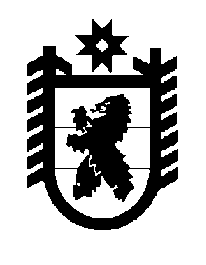 